ПОЯСНИТЕЛЬНАЯ ЗАПИСКАРабочая программа к предмету Русский язык для 1 Б класса составлена в соответствии:1) с требованиями Федерального государственного образовательного стандарта начального общего образования (Приказ МО РФ № 373 от 06.10.2009), 2) на основе программы Примерных программ Министерства образования и науки РФ, созданной на основе федерального государственного стандарта, 3) на основе авторской программы В. П. Канакиной, В.Г. Горецкого, М.Н. Дементьевой, Н.А. Стефаненко, М.В. Бойкиной «Русский язык» (Москва, «Просвещение», 2011 г.) 4) на основе образовательной программы НОО МБОУ «СОШ №11» на 2015-2016 учебный год,5) на основе рекомендаций по составлению рабочих программ учителя МБОУ «СОШ №11».Целями изучения предмета «Русский язык» в начальной школе являются:• ознакомление учащихся с основными положениями науки о языке и формирование на этой основе знаково-символического восприятия и логического мышления учащихся; • формирование коммуникативной компетенции учащихся: развитие устной и письменной речи, монологической и диалогической речи, а также навыков грамотного, безошибочного письма как показателя общей культуры человека.Программа определяет ряд практических задач, решение которых обеспечит достижение основных целей изучения предмета:• развитие речи, мышления, воображения школьников, умения выбирать средства языка в соответствии с целями, задачами и условиями общения; • формирование у младших школьников первоначальных представлений о системе и структуре русского языка: лексике, фонетике, графике, орфоэпии, морфемике (состав слова), морфологии и синтаксисе;• формирование навыков культуры речи во всех её проявлениях, умений правильно писать и читать, участвовать в диалоге, составлять несложные устные монологические высказывания и письменные тексты;• воспитание позитивного эмоционально-ценностного отношения к русскому языку, чувства сопричастности к сохранению его уникальности и чистоты; пробуждение познавательного интереса к языку, стремления совершенствовать свою речь.Общая характеристика предметаПредмет «Русский язык» играет важную роль в реализации основных целевых установок начального образования: становлении основ гражданской идентичности и мировоззрения; формировании основ умения учиться и способности к организации своей деятельности; духовно-нравственном развитии и воспитании младших школьников. «Дитя входит в духовную жизнь окружающих его людей единственно через посредство отечественного языка, и, наоборот, мир, окружающий дитя, отражается в нём своей духовной стороной только через посредство той же среды – отечественного языка» (К. Д. Ушинский). Изучение русского языка в начальных классах – первоначальный этап системы лингвистического образования и речевого развития, обеспечивающий готовность выпускников начальной школы к дальнейшему образованию. Систематический курс русского языка представлен в программе следующими содержательными линиями:• система языка (основы лингвистических знаний): лексика, фонетика и орфоэпия, графика, состав слова (морфемика), грамматика (морфология и синтаксис); • орфография и пунктуация; • развитие речи. Программа предполагает организацию проектной деятельности, которая способствует включению учащихся в активный познавательный процесс. Проектная деятельность позволяет закрепить, расширить, углубить полученные на уроках знания, создаёт условия для творческого развития детей, формирования позитивной самооценки, навыков совместной деятельности со взрослыми и сверстниками, умений сотрудничать друг с другом, совместно планировать свои действия, вести поиск и систематизировать нужную информацию. Место предмета в учебном планеВ соответствии с Образовательной программой школы на 2015-2016 учебный год на изучение русского языка в начальной школе 675 часов,. В 1 классе — 165 ч (5 ч в неделю, 33 учебные недели): из них 115 ч (23 учебные недели) отводится урокам обучения письму в период обучения грамоте и 50 ч (10 учебных недель) — урокам русского языка. Во 2—4 классах на уроки русского языка отводится по 170 ч (5 ч в неделю, 34 учебные недели в каждом классе).         В 1 классе отводится 165 часов:  	1 четверть – 45 часов	2 четверть – 35 часов	3 четверть – 45 часов	4 четверть – 40 часов Ценностные ориентиры содержания учебного предмета Одним из результатов обучения русскому языку является осмысление учащимися системы ценностей.Ценность добра – осознание себя как части мира, в котором люди соединены бесчисленными связями, в том числе с помощью языка; осознание постулатов нравственной жизни (будь милосерден, поступай так, как ты хотел бы, чтобы поступали с тобой).Ценность общения – понимание важности общения как значимой составляющей жизни общества, как одного из основополагающих элементов культуры.Ценность природы основывается на общечеловеческой ценности жизни, на осознании себя частью природного мира. Любовь к природе – это и бережное отношение к ней как среде обитания человека, и переживание чувства её красоты, гармонии, совершенства. Воспитание любви и бережного отношения к природе через тексты художественных и научно-популярных произведений литературы.Ценность красоты и гармонии – осознание красоты и гармоничности русского языка, его выразительных возможностей.Ценность истины – осознание ценности научного познания как части культуры человечества, проникновения в суть явлений, понимания закономерностей, лежащих в основе социальных явлений; приоритетности знания, установления истины, самого познания как ценности.Ценность семьи. Понимание важности семьи в жизни человека; осознание своих корней; формирование эмоционально-позитивного отношения к семье, близким, взаимной ответственности, уважение к старшим, их нравственным идеалам.Ценность труда и творчества – осознание роли труда в жизни человека, развитие организованности, целеустремлённости, ответственности, самостоятельности, ценностного отношения к труду в целом и к литературному труду, творчеству.Ценность гражданственности и патриотизма – осознание себя как члена общества, народа, представителя страны, государства; чувство ответственности за настоящее и будущее своего языка; интерес к своей стране: её истории, языку, культуре, её жизни и её народу.Ценность человечества – осознание себя не только гражданином России, но и частью мирового сообщества, для существования и прогресса которого необходимы мир, сотрудничество, толерантность, уважение к многообразию иных культур и языков.Программа обеспечивает достижение определенных личностных, метапредметных и предметных результатов.Личностные, метапредметные и предметные результаты освоенияучебного предмета Личностные результаты1. Формирование чувства гордости за свою Родину, российский народ и историю России; осознание своей этнической и национальной принадлежности, формирование ценностей многонационального российского общества; становление гуманистических и демократических ценностных ориентаций.2. Формирование целостного, социально ориентированного взгляда на мир в его органичном единстве и разнообразии природы, народов, культур и религий.3. Формирование уважительного отношения к иному мнению, истории и культуре других народов.4. Овладение начальными навыками адаптации в динамично изменяющемся и развивающемся мире.5. Принятие и освоение социальной роли обучающегося, развитие мотивов учебной деятельности и формирование личностного смысла учения.6. Развитие самостоятельности и личной ответственности за свои поступки, в том числе в информационной деятельности, на основе представлений о нравственных нормах, социальной справедливости и свободе.7. Формирование эстетических потребностей, ценностей и чувств.8. Развитие этических чувств, доброжелательности и эмоционально-нравственной отзывчивости, понимания и сопереживания чувствам других людей.9. Развитие навыков сотрудничества со взрослыми и сверстниками в различных социальных ситуациях, умения не создавать конфликтов и находить выходы из спорных ситуаций.10. Формирование установки на безопасный, здоровый образ жизни, мотивации к творческому труду, к работе на результат, бережному отношению к материальным и духовным ценностям.Метапредметные результаты1. Овладение способностью принимать и сохранять цели и задачи учебной деятельности, поиска средств её осуществления.2. Формирование умения планировать, контролировать и оценивать учебные действия в соответствии с поставленной задачей и условиями её реализации, определять наиболее эффективные способы достижения результата.3. Использование знаково-символических средств представления информации.4. Активное использование речевых средств и средств для решения коммуникативных и познавательных задач.5. Использование различных способов поиска (в справочных источниках), сбора, обработки, анализа, организации, передачи и интерпретации информации.6. Овладение навыками смыслового чтения текстов различных стилей и жанров в соответствии с целями и задачами: осознанно строить речевое высказывание в соответствии с задачами коммуникации и составлять тексты в устной и письменной формах.7. Овладение логическими действиями сравнения, анализа, синтеза, обобщения, классификации по родовидовым признакам, установления аналогий и причинно-следственных связей, построения рассуждений, отнесения к известным понятиям.8. Готовность слушать собеседника и вести диалог, признавать возможность существования различных точек зрения и права каждого иметь свою, излагать своё мнение и аргументировать свою точку зрения и оценки событий.9. Определение общей цели и путей её достижения; умение договариваться о распределении функций и ролей в совместной деятельности; осуществлять взаимный контроль в совместной деятельности, адекватно оценивать собственное поведение и поведение окружающих.10. Готовность конструктивно разрешать конфликты посредством учёта интересов сторон и сотрудничества.11. Овладение начальными сведениями о сущности и особенностях объектов, процессов и явлений действительности в соответствии с содержанием учебного предмета «Русский язык».12. Овладение базовыми предметными и межпредметными понятиями, отражающими существенные связи и отношения между объектами и процессами.13. Умение работать в материальной и информационной среде начального общего образования (в том числе с учебными моделями) в соответствии с содержанием учебного предмета «Русский язык».Предметные результаты1. Формирование первоначальных представлений о единстве и многообразии языкового и культурного пространства России, о языке как основе национального самосознания.2. Понимание обучающимися того, что язык представляет собой явление национальной культуры и основное средство человеческого общения; осознание значения русского языка как государственного языка Российской Федерации, языка межнационального общения.3. Сформированность позитивного отношения к правильной устной и письменной речи как показателям общей культуры и гражданской позиции человека.4. Овладение первоначальными представлениями о нормах русского языка (орфоэпических, лексических, грамматических, орфографических, пунктуационных) и правилах речевого этикета. 5. Формирование умения ориентироваться в целях, задачах, средствах и условиях общения, выбирать адекватные языковые средства для успешного решения коммуникативных задач при составлении несложных монологических высказываний и письменных текстов.6. Осознание безошибочного письма как одного из проявлений собственного уровня культуры, применение орфографических правил и правил постановки знаков препинания при записи собственных и предложенных текстов. Владение умением проверять написанное.7. Овладение учебными действиями с языковыми единицами и формирование умения использовать знания для решения познавательных, практических и коммуникативных задач.8. Освоение первоначальных научных представлений о системе и структуре русского языка: фонетике и графике, лексике, словообразовании (морфемике), морфологии и синтаксисе; об основных единицах языка, их признаках и особенностях употребления в речи;9. Формирование умений опознавать и анализировать основные единицы языка, грамматические категории языка, употреблять языковые единицы адекватно ситуации речевого общения.Содержание учебного предметаВиды речевой деятельностиСлушание. Осознание цели и ситуации устного общения. Адекватное восприятие звучащей речи. Понимание на слух информации, содержащейся в предъявляемом тексте, определение основной мысли текста, передача его содержания по вопросам.Говорение. Выбор языковых средств в соответствии с цепями и условиями общения для эффективного решения коммуникативной задачи. Практическое овладение диалогической формой речи. Овладение умениями начать, поддержать, закончить разговор, привлечь внимание и т. п. Практическое овладение устными монологическими высказываниями в соответствии с учебной задачей (описание, повествование, рассуждение). Овладение нормами речевого этикета в ситуациях учебного и бытового общения (приветствие, прощание, извинение, благодарность, обращение с просьбой). Соблюдение орфоэпических норм и правильной интонации.Чтение. Понимание учебного текста. Выборочное чтение с целью нахождения необходимого материала. Нахождение информации, заданной в тексте в явном виде. Формулирование простых выводов на основе информации, содержащейся в ткете. Интерпретация и обобщение содержащейся в тексте информации. Анализ и оценка содержания, языковых особенностей и структуры текста. Формирование навыка слогового чтения (ориентация на букву, обозначающую гласный звук). Плавное слоговое чтение и чтение целыми словами со скоростью, соответствующей индивидуальному темпу ребёнка. Осознанное чтение слов, словосочетаний, предложений и коротких текстов. Чтение с интонациями и паузами в соответствии со знаками препинания. Развитие осознанности и выразительности чтения на материале небольших текстов и стихотворений.Знакомство с орфоэпическим чтением (при переходе к чтению целыми словами). Орфографическое чтение (проговаривание) как средство самоконтроля при письме под диктовку и при списывании.Письмо. Письмо букв, буквосочетаний, слогов, слов, предложений в системе обучения грамоте. Овладение разборчивым, аккуратным письмом с учётом гигиенических требований к этому виду учебной работы. Списывание, письмо под диктовку в соответствии с изученными правилами. Усвоение гигиенических требований при письме. Развитие мелкой моторики пальцев и свободы движения руки. Развитие умения ориентироваться на пространстве листа в тетради и на пространстве классной доски. Овладение начертанием письменных прописных (заглавных) и строчных букв. Письмо букв, буквосочетаний, слогов, слов, предложений с соблюдением гигиенических норм. Овладение разборчивым, аккуратным письмом. Письмо под диктовку слов и предложений, написание которых не расходится с их произношением. Усвоение приёмов и последовательности правильного списывания текста.Овладение первичными навыками клавиатурного письма. Понимание функции небуквенных графических средств: пробела между словами, знака переноса.Фонетика. Звуки речи. Осознание единства звукового состава слова и его значения. Установление числа и последовательности звуков в слове. Сопоставление слов, различающихся одним или несколькими звуками.Различение гласных и согласных звуков, гласных ударных и безударных, согласных твёрдых и мягких, звонких и глухих.Слог как минимальная произносительная единица. Деление слов на слоги. Определение места ударения.Графика. Различение звука и буквы: буква как знак звука. Овладение позиционным способом обозначения звуков буквами. Буквы гласных как показатель твёрдости-мягкости согласных звуков. Функция букв е, ё, ю, я. Мягкий знак как показатель мягкости предшествующего согласного звука.Знакомство с русским алфавитом как последовательностью букв.Орфография. Знакомство с правилами правописания и их применение:раздельное написание слов;обозначение гласных после шипящих (ча—ща,  чу—щу, жи—ши);прописная (заглавная) буква в начале предложения, в именах собственных;перенос слов по слогам без стечения согласных;знаки препинания в конце предложения. Прменение правил на практике:сочетания жи—ши, ча—ща, чу—щу в положении под ударением;сочетания чк—чн, чт, щн;перенос слов;прописная буква в начале предложения, в именах собственных;проверяемые безударные гласные в корне слова;парные звонкие и глухие согласные в корне слова;непроизносимые согласные;непроверяемые гласные и согласные в корне слова (на ограниченном перечне слов);гласные и согласные в неизменяемых на письме приставках;раздельное написание предлогов с личными местоимениями;раздельное написание предлогов с другими словами;знаки препинания в конце предложения: точка, вопросительный и восклицательный знаки.Развитие речи. Понимание прочитанного текста при самостоятельном чтении вслух и при его прослушивании. Составление небольших рассказов повествовательного характера по серии сюжетных картинок, материалам собственных игр, занятий, наблюдений.Осознание ситуации общения: с какой целью, с кем и где происходит общение?Практическое овладение диалогической формой речи. Выражение собственного мнения, его аргументация. Овладение основными умениями ведения разговора (начать, поддержать, нянчить разговор,  привлечь внимание и т.п.). Овладение нормами речевого этикета в ситуациях учебного и бытового общения (приветствие, прощание, извинение, благодарность, обращение с просьбой), в том числе при общении с помощью средств ИКТ. Особенности речевого этикета в условиях общения с людьми, плохо владеющими русским языком.Практическое овладение устными монологическими высказываниями на определённую тему с использованием разных типов речи (описание, повествование, рассуждение).Текст. Последовательность предложений в тексте.Тематическое планирование с определением основных видов учебной деятельности по предмету «Русский язык»Материально-техническое обеспечениеПланируемые результаты:В результате изучения русского языка ученики 1класса научатся:вычленять отдельные звуки в словах, определять их последовательность; различать гласные и согласные звуки и буквы, их обозначающие;правильно называть мягкие и твёрдые звуки в слове и вне слова;знать способы их буквенного обозначения;обозначать на письме мягкость согласных звуков гласными буквами (е, ё, ю, я, и) и мягким знаком;определять место ударения в слове;вычленять слова из предложений;чётко, без искажений писать строчные и заглавные буквы, их соединения в слогах и словах;правильно списывать слова и предложения, написанные печатным и рукописным шрифтом;грамотно (без пропусков, искажений букв) писать под диктовку слова, предложения из 3-5 слов, написание которых не расходится с произношением;употреблять большую букву в начале, точку в конце предложения;устно составлять 3-5 предложений на определённую тему;знать гигиенические правила письма;правильно писать формы букв и соединения между ними;уметь прочитать слово орфографически и орфоэпически и на этой основе установить, так ли данное слово пишется, как оно произносится, в какой части слова находится буква или буквы, обозначающие несовпадение.Обучающийся получит возможность научиться:пользоваться простейшими формулами речевого этикета при встрече, прощании, обращении друг к другу и взрослым;выслушивать собеседника, проявляя к нему внимание и уважение, поддерживать разговор репликами и вопросами;проводить звуковой анализ слов;различать гласные и согласные звуки и буквы, звонкие и глухие согласные, мягкие и твёрдые звуки в слове, обозначать мягкость согласных с помощью букв (е, ё, и, ю, я) и мягкого знака, определять ударный слог в слове;списывать с печатного и письменного текстов, не искажая начертания строчных и заглавных букв и правильно соединяя буквы в словах;употреблять большую букву в начале и точку в конце предложения;писать под диктовку слова, предложения, тексты, включающие 15-17 слов;самостоятельно составлять и записывать текст из 3 - 5 предложений,  разных по цели высказывания,  на определённую тему;виды предложений по цели высказывания (без терминологии) и эмоциональной окраске, предложения восклицательные и невосклицательные по интонации;слова, называющие предмет, действие предмета и признак предмета;соотношение количества звуков и букв в таких словах, как мел, мель, яма, ель;использования прописной буквы в именах собственных;написания слов с сочетаниями жи — ши, ча — ща, чу — щу;обозначения в словах мягкости согласных звуков на письме;правильного написания слов типа пень, яма;правописания слов с непроверяемыми орфограммамиСогласно нормам СанПиН 2.4.1178-02  учащимся 1 классов четырёхлетней начальной школы оценка (отметка) не выставляется, домашнее задание не задается.Допускается лишь словесная объяснительная оценка. По этой причине для того, чтобы наблюдать динамику уровня развития разных аспектов знаний учащегося оценка до конца I четверти второго класса устанавливается уровневая:высокий уровень готовности к учебной деятельности по различным направлениям;средний уровень готовности к учебной деятельности по различным направлениям;низкий уровень готовности к учебной деятельности по различным направлениям. 	В 1 классе при проведении промежуточного контроля и промежуточной аттестации (итогового контроля) (административные тесты) используются следующие критерии оценивания выполненной работы:«Высокий уровень» - 100 - 90 %	«Средний» - 89 - 70 %«Ниже среднего» - 69 - 50 %«Низкий» - ниже 50 %КОНТРОЛЬНО – ИЗМЕРИТЕЛЬНЫЕ МАТЕРИАЛЫКонтрольное списывание1. Пожары приносят большой вред природе. В огне гибнут животные. Вместе с травой сгорают семена растений. Берегите землю от пожаров!2. За рекой дубовая роща. Мы часто гуляем в роще. Звонко поют чижи. Цветут ландыши. Как они душисты! Берегите эти цветы. Не рвите их.3. Наступила хмурая осень. Лес стал редким. Жёлтые листья падают с деревьев. Улетают птицы. Моросит мелкий дождь. Природа готовится к зиме.Проверочная итоговая работа.Расположи слова так, чтобы было видно, что за чем следует. Подчеркни в этих словах  буквы, обозначающие звонкие согласные звуки.    Полдень, утро, день, ночь.    Начало, конец, середина.    Лето, зима, весна, осень.Подчеркни буквы, обозначающие мягкие согласные звуки.Под ёлкой живет колючий ёжик. Пчёлка несёт мёд в улей.       3. Подчеркни гласные звуки, обозначающие 2 звука. Раздели слова на слоги.      Тень от ели лежит на дороге. Мячик закатился в яму. Юля, Люся и Маша – малыши.       4. Раздели текст на предложения. Раздели слова на слоги. Поставь ударение.Наша улица.       Красива наша улица тут много новых домов наш дом стоит на углу наши окна     выходят на улицу около нашего дома растут высокие деревья.       5. Прочитай слово. Выбери правильный ответ                                        зерно           4 б., 4 зв.                                            4б., 5 зв.      6. Прочитай слово. Выбери правильный ответ.	                                     еноты	                                                5б., 5 зв.	5 б., 6 зв.       7. Спиши пословицы (письменными буквами)	          1.У (Е,е)мели семь  (П,п)ятниц на неделе.                                 2. На всякого (Е,е)горку есть  (П,п)оговорка.«Проверь себя»Задание 1. Отметь  только те слова, в которых звуки стоят в таком порядке:Задание 2. Отметь  правильное утверждение.  В слове столько слогов, сколько в слове согласных звуков. В слове столько слогов, сколько в слове гласных звуков. В слове столько слогов, сколько в слове букв. В слове столько слогов, сколько в слове звуков.Задание 3.Подбери к каждой слоговой схеме подходящие слова. Соедини линиями слова и схемы.Задание 4. Придумай предложение со словом собака и запиши его. Задание 5.Подчеркни  слова, которые соответствуют описанию:В этом слове 5 звуков. Первый – мягкий согласный звук, третий – твёрдый согласный, четвёртый – твёрдый согласный.Парта           ёлка         весна           ямкаЗадание 6. Отметь только те слова, которые соответствуют схеме:                                         ´Кино       радуга     воробей      малыши                 Ответы:1. Пила, лиса2. В слове столько слогов, сколько в слове гласных звуков3. Молоко, барабан – ворона, корова4. Собака залезла в конуру.5. Ёлка, весна, ямка6. Воробей, малышиДЕМОНСТРАЦИОННЫЙ ВАРИАНТ ИТОГОВОЙ РАБОТЫПО РУССКОМУ ЯЗЫКУ  1 вариант.Прочитай слово. Подчеркни в нём буквы гласных звуков одной чертой: денькиОтметь √ слово, в котором все согласные звуки твёрдые.ветер                 синий                        радуга ❂ Отметь √  слово, в котором букв больше, чем звуков. Напиши сколько в нём звуков, сколько букв.коньки          -_________      трава            -_________           вьюга           -_________  Раздели слова на слоги. Мячик, зайчик, машина, яма, дом.Отметь √ слово, которое соответствует этой схеме:                                                      /ручей         птицы          волк❂ Прочитай слова. Поставь в них ударение так, чтобы смысл слова соответствовал картинке.   замок                                замок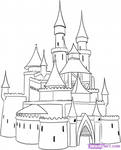 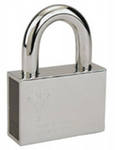 Отметь √ предложение.белая берёзау Коли книгаНастало жаркое лето.Прочитай предложение. Начерти схему этого предложения.В доме жила кошка Мурка.❂ Прочитай слова. Составь из этих слов предложение. Запиши его.кошки, были, Мурки, у, котята_____________________________________________________________❂ Составь и запиши ответ на вопрос. Используй слова в скобках.Где ласточка вьет свое гнездо?(под крышей дома, на дереве, в траве)______________________________________________________________вариант.Прочитай слово. Подчеркни в нём буквы гласных звуков одной чертой: пенькиОтметь √ слово, в котором все согласные звуки твёрдые.чашка                 зайка                        корова❂ Отметь √  слово, в котором звуков больше, чем букв. Напиши сколько в нём звуков, сколько букв.семья         -_________                  язык         - _________                        парта        - _________Раздели слова на слоги. Кошка, чайка, магазин, юла, дым.5.Отметь √ слово, которое соответствует этой схеме:                                          /ручей   птицы       волк❂ Прочитай слова. Поставь в них ударение так, чтобы смысл слова соответствовал картинке.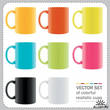    кружки                        кружкиОтметь √ предложение.Журчат весёлые ручейки.у Лены краски жаркое летоПрочитай предложение. Начерти схему этого предложения.У дяди Васи жила собака.❂Прочитай слова. Составь из этих слов предложение. Запиши его.дом, сторожит, Жучка, умная _____________________________________________________________❂ Составь и запиши ответ на вопрос. Используй слова в скобках.Где скворец вьет свое гнездо?(На высоком дереве, под крышей дома, в скворечнике)№ п/пСрокиСрокиСрокиСрокиТема урокаТема урокаОсновные видыучебнойдеятельностиПланируемые результатыПланируемые результатыПланируемые результатыПланируемые результатыПланируемые результатыПланируемые результатыМатериальнотехническая база, ЭОРы№ п/ппланпланфактфактТема урокаТема урокаОсновные видыучебнойдеятельностипредметныеметапредметныеметапредметныеметапредметныеличностныеличностныеМатериальнотехническая база, ЭОРыБлок «Русский язык. Обучение письму»Блок «Русский язык. Обучение письму»Блок «Русский язык. Обучение письму»Блок «Русский язык. Обучение письму»Блок «Русский язык. Обучение письму»Блок «Русский язык. Обучение письму»Блок «Русский язык. Обучение письму»Блок «Русский язык. Обучение письму»Блок «Русский язык. Обучение письму»Блок «Русский язык. Обучение письму»Блок «Русский язык. Обучение письму»Блок «Русский язык. Обучение письму»Блок «Русский язык. Обучение письму»Блок «Русский язык. Обучение письму»1 четверть (45 часов)1 четверть (45 часов)1 четверть (45 часов)1 четверть (45 часов)1 четверть (45 часов)1 четверть (45 часов)1 четверть (45 часов)1 четверть (45 часов)1 четверть (45 часов)1 четверть (45 часов)1 четверть (45 часов)1 четверть (45 часов)1 четверть (45 часов)1 четверть (45 часов)Добукварный период (17 часов)Добукварный период (17 часов)Добукварный период (17 часов)Добукварный период (17 часов)Добукварный период (17 часов)Добукварный период (17 часов)Добукварный период (17 часов)Добукварный период (17 часов)Добукварный период (17 часов)Добукварный период (17 часов)Добукварный период (17 часов)Добукварный период (17 часов)Добукварный период (17 часов)Добукварный период (17 часов)11 нед сентября1 нед сентября0101Пропись – первая учебная тетрадь. Знакомство с шариковой ручкой и правилами обращения с ней при письме; правилами посадки при письме. Знакомство с разлиновкой прописи. Рабочая строка. Верхняя и нижняя линии рабочей строки. Гигиенические правила письма. Обводка предметов по контуру. Письмо элементов букв (овал, полуовал, прямая наклонная короткая линия), узоров, бордюров.Знакомство с шариковой ручкой и правилами обращения с ней при письме; правилами посадки при письме. Знакомство с разлиновкой прописи. Рабочая строка. Верхняя и нижняя линии рабочей строки. Гигиенические правила письма. Обводка предметов по контуру. Письмо элементов букв (овал, полуовал, прямая наклонная короткая линия), узоров, бордюров.Правильно располагать учебную тетрадь на рабочем месте, демонстрировать правильное положение ручки при письме. Называть письменные принадлежности с опорой на иллюстрации прописи. Обводить предметы по контуру. Находить элементы букв в контурах предметных картинок, данных на страницах прописи. Обводить элементы букв, соблюдая указанное в прописи направление движения руки. Писать графические элементы по заданному в прописи образцу: правильно располагать на рабочей строке элементы букв. Чередовать элементы узоров, ориентируясь на образец.Правильно располагать учебную тетрадь на рабочем месте, демонстрировать правильное положение ручки при письме. Называть письменные принадлежности с опорой на иллюстрации прописи. Обводить предметы по контуру. Находить элементы букв в контурах предметных картинок, данных на страницах прописи. Обводить элементы букв, соблюдая указанное в прописи направление движения руки. Писать графические элементы по заданному в прописи образцу: правильно располагать на рабочей строке элементы букв. Чередовать элементы узоров, ориентируясь на образец.Воспринимать учебное задание, выбирать последовательность действий, оценивать ход и результат выполнения. Строить логические рассуждения, проводить аналогии, использовать обобщенные способы действий. Отвечать на вопросы учителя о назначении прописи. Осуществлять анализ, синтез, сравнение, умозаключения, группировку, классификацию, преобразование материала.Воспринимать учебное задание, выбирать последовательность действий, оценивать ход и результат выполнения. Строить логические рассуждения, проводить аналогии, использовать обобщенные способы действий. Отвечать на вопросы учителя о назначении прописи. Осуществлять анализ, синтез, сравнение, умозаключения, группировку, классификацию, преобразование материала.Принимать и осваивать социальную роль обучающегося, осознавать личностный смысл учения. Понимать причины неудач в собственной учебе. Сопоставлять собственную оценку своей деятельности с оценкой товарищей, учителя. Стремиться открывать новое знание, новые способы действия, преодолевать учебные затруднения.Принимать и осваивать социальную роль обучающегося, осознавать личностный смысл учения. Понимать причины неудач в собственной учебе. Сопоставлять собственную оценку своей деятельности с оценкой товарищей, учителя. Стремиться открывать новое знание, новые способы действия, преодолевать учебные затруднения.пропись, презентация21 нед сентября1 нед сентября0202Рабочая строка. Верхняя и нижняя линии рабочей строки. Подготовка руки к письму. Гигиенические правила письма. Обводка предметов по контуру. Письмо элементов букв (полуовал, прямая наклонная короткая линия, короткая наклонная линия с закруглением влево, петля), узоров, бордюров.Подготовка руки к письму. Гигиенические правила письма. Обводка предметов по контуру. Письмо элементов букв (полуовал, прямая наклонная короткая линия, короткая наклонная линия с закруглением влево, петля), узоров, бордюров.Воспроизводить с опорой на наглядный материал (иллюстрации в прописи, плакаты и др.) гигиенические правила письма, демонстрировать их выполнение в процессе письма. Находить элементы букв в контурах предметных картинок, данных на страницах прописи. Писать графические элементы по заданному в прописи образцу: правильно располагать на рабочей строке элементы букв, соблюдать интервал между графическими элементами, наклон.Воспроизводить с опорой на наглядный материал (иллюстрации в прописи, плакаты и др.) гигиенические правила письма, демонстрировать их выполнение в процессе письма. Находить элементы букв в контурах предметных картинок, данных на страницах прописи. Писать графические элементы по заданному в прописи образцу: правильно располагать на рабочей строке элементы букв, соблюдать интервал между графическими элементами, наклон.Понимать учебную задачу урока и осуществлять её решение под руководством учителя в процессе выполнения учебных действий. Распределять на группы предметы по существенным признакам, определять основания для классификации. Осваивать правила работы в группе.Понимать учебную задачу урока и осуществлять её решение под руководством учителя в процессе выполнения учебных действий. Распределять на группы предметы по существенным признакам, определять основания для классификации. Осваивать правила работы в группе.Проявлять заинтересованность в приобретении и расширении знаний и способов действий, творческий подход к выполнению заданий.Проявлять заинтересованность в приобретении и расширении знаний и способов действий, творческий подход к выполнению заданий.пропись, презентация31 нед сентября1 нед сентября0303Письмо овалов и полуовалов. Подготовка руки к письму. Правила посадки при письме. Составление предложений к иллюстрациям прописи. Обозначение изображённых предметов словом. Обводка и штриховка предметных рисунков. Рисование бордюров и чередующихся узоров. Классификация предметов на основе общего признака.Подготовка руки к письму. Правила посадки при письме. Составление предложений к иллюстрациям прописи. Обозначение изображённых предметов словом. Обводка и штриховка предметных рисунков. Рисование бордюров и чередующихся узоров. Классификация предметов на основе общего признака.Правильно располагать учебную тетрадь на рабочем месте. Находить овалы и полуовалы в изображении предметов. Обводить изображённые предметы по контуру, штриховать. Называть героев сказки, составлять предложения о каждом из героев с опорой на заданную схему. Называть предметы, изображённые на странице прописи (яблоко, помидор, огурец, репа), классифицировать их по группам. Составлять предложения к иллюстрациям, данным в прописи. Воспроизводить и применять правила работы в группе.Правильно располагать учебную тетрадь на рабочем месте. Находить овалы и полуовалы в изображении предметов. Обводить изображённые предметы по контуру, штриховать. Называть героев сказки, составлять предложения о каждом из героев с опорой на заданную схему. Называть предметы, изображённые на странице прописи (яблоко, помидор, огурец, репа), классифицировать их по группам. Составлять предложения к иллюстрациям, данным в прописи. Воспроизводить и применять правила работы в группе.Распределять на группы предметы по существенным признакам: сравнивать предметы, выделять в них общее и различное, называть группу предметов одним словом. Понимать учебную задачу урока. Осуществлять решение учебной задачи под руководством учителя. Осуществлять анализ, синтез, сравнение, умозаключения, группировку, классификацию, преобразование материала.Распределять на группы предметы по существенным признакам: сравнивать предметы, выделять в них общее и различное, называть группу предметов одним словом. Понимать учебную задачу урока. Осуществлять решение учебной задачи под руководством учителя. Осуществлять анализ, синтез, сравнение, умозаключения, группировку, классификацию, преобразование материала.Проявлять заинтересованность в приобретении и расширении знаний и способов действий, творческий подход к выполнению заданий, желание умело пользоваться русским языком, грамотно говорить и писать. Положительно относиться к учению. Проявлять заинтересованность в приобретении и расширении знаний и способов действий, творческий подход к выполнению заданий, желание умело пользоваться русским языком, грамотно говорить и писать. Положительно относиться к учению. пропись, презентация41 нед сентября1 нед сентября0404Рисование бордюров. Подготовка руки к письму. Освоение правил правильной посадки при письме. Штриховка и обводка предметных рисунков. Воспроизведение сказки по серии сюжетных картинок. Объединение предметов в группу по общему признаку.Подготовка руки к письму. Освоение правил правильной посадки при письме. Штриховка и обводка предметных рисунков. Воспроизведение сказки по серии сюжетных картинок. Объединение предметов в группу по общему признаку.Применять гигиенические правила письма при выполнении заданий. Соотносить предметную картинку и схему слова. Дорисовывать овалы, круги и предметы, не выходя за строку и дополнительные линии. Обводить предметы по контуру, штриховать. Воспроизводить сказку по серии сюжетных картинок. Инсценировать сказку «Колобок». Применять гигиенические правила письма при выполнении заданий. Соотносить предметную картинку и схему слова. Дорисовывать овалы, круги и предметы, не выходя за строку и дополнительные линии. Обводить предметы по контуру, штриховать. Воспроизводить сказку по серии сюжетных картинок. Инсценировать сказку «Колобок». Воспринимать учебное задание, выбирать последовательность действий, оценивать ход и результат выполнения. Называть предметы, объединять их в группу по общему признаку, называть группу предметов одним словом. Воспроизводить и применять правила работы в группе.Воспринимать учебное задание, выбирать последовательность действий, оценивать ход и результат выполнения. Называть предметы, объединять их в группу по общему признаку, называть группу предметов одним словом. Воспроизводить и применять правила работы в группе.Принимать внутреннюю позицию школьника на уровне положительного отношения к урокам русского языка; причины успеха и неудач в собственной учебе.Принимать внутреннюю позицию школьника на уровне положительного отношения к урокам русского языка; причины успеха и неудач в собственной учебе.пропись, презентация52 нед сентября2 нед сентября0707Письмо длинных прямых наклонных линий. Освоение правил правильной посадки при письме. Штриховка и обводка предметных рисунков. Деление слова на слоги, графическое изображение слога в схеме-модели слова. Воспроизведение эпизода сказки по иллюстрации.Освоение правил правильной посадки при письме. Штриховка и обводка предметных рисунков. Деление слова на слоги, графическое изображение слога в схеме-модели слова. Воспроизведение эпизода сказки по иллюстрации.Обводить предметы по контуру, штриховать, не выходя за контур. Писать прямые длинные наклонные линии, ориентируясь на образец и дополнительную линию. Соблюдать наклон, указанное направление движения руки, выдерживать расстояние между элементами. Обозначать условным знаком (точкой) наиболее удавшийся элемент. Узнавать сказку и отдельный эпизод из сказки по иллюстрации, воспроизводить его. Воспроизводить эпизод из знакомой сказки по иллюстрации, данной в прописи.Обводить предметы по контуру, штриховать, не выходя за контур. Писать прямые длинные наклонные линии, ориентируясь на образец и дополнительную линию. Соблюдать наклон, указанное направление движения руки, выдерживать расстояние между элементами. Обозначать условным знаком (точкой) наиболее удавшийся элемент. Узнавать сказку и отдельный эпизод из сказки по иллюстрации, воспроизводить его. Воспроизводить эпизод из знакомой сказки по иллюстрации, данной в прописи.Понимать учебную задачу урока; осуществлять решение учебной задачи под руководством учителя. Воспринимать слово как объект изучения, материал для анализа. Строить высказывания о своей семье. Называть группу предметов одним словом (посуда). Воспроизводить и применять правила работы в группе.Понимать учебную задачу урока; осуществлять решение учебной задачи под руководством учителя. Воспринимать слово как объект изучения, материал для анализа. Строить высказывания о своей семье. Называть группу предметов одним словом (посуда). Воспроизводить и применять правила работы в группе.Проявлять заинтересованность в приобретении и расширении знаний и способов действий, творческий подход к выполнению заданий, желание умело пользоваться русским языком, грамотно говорить и писать. Положительно относиться к учению.Проявлять заинтересованность в приобретении и расширении знаний и способов действий, творческий подход к выполнению заданий, желание умело пользоваться русским языком, грамотно говорить и писать. Положительно относиться к учению.пропись, презентация62 нед сентября2 нед сентября0808Письмо наклонной длинной линии с закруглением внизу (влево). Письмо короткой наклонной линии с закруглением внизу (вправо). Соблюдение правил правильной посадки при письме. Рисование бордюров. Штриховка и обводка предметных рисунков. Слого-звуковой анализ слов. Составление рассказов по сюжетным картинкам прописи.Соблюдение правил правильной посадки при письме. Рисование бордюров. Штриховка и обводка предметных рисунков. Слого-звуковой анализ слов. Составление рассказов по сюжетным картинкам прописи.Находить на рисунке предметы, названия которых соответствуют заданным схемам. Писать длинную наклонную линию с закруглением внизу (влево); короткую наклонную линию с закруглением внизу (вправо). Обозначать условным знаком (точкой) наиболее удавшийся элемент. Рисовать бордюры по заданному алгоритму. Составлять связные рассказы по иллюстрациям, данным в прописи.Находить на рисунке предметы, названия которых соответствуют заданным схемам. Писать длинную наклонную линию с закруглением внизу (влево); короткую наклонную линию с закруглением внизу (вправо). Обозначать условным знаком (точкой) наиболее удавшийся элемент. Рисовать бордюры по заданному алгоритму. Составлять связные рассказы по иллюстрациям, данным в прописи.Воспринимать учебное задание, выбирать последовательность действий, оценивать ход и результат выполнения. Строить логические рассуждения, проводить аналогии, использовать обобщенные способы действий. Воспроизводить и применять правила работы в парах, правила работы в группе.Воспринимать учебное задание, выбирать последовательность действий, оценивать ход и результат выполнения. Строить логические рассуждения, проводить аналогии, использовать обобщенные способы действий. Воспроизводить и применять правила работы в парах, правила работы в группе.Проявлять заинтересованность в приобретении и расширении знаний и способов действий, творческий подход к выполнению заданий.Проявлять заинтересованность в приобретении и расширении знаний и способов действий, творческий подход к выполнению заданий.пропись, презентация72 нед сентября2 нед сентября0909Письмо короткой наклонной линии с закруглением вверху (влево). Письмо длинной наклонной линии с закруглением внизу (вправо). Соблюдение правил правильной посадки при письме. Рисование бордюров. Штриховка и обводка предметных рисунков. Составление рассказов по иллюстрациям прописи.Соблюдение правил правильной посадки при письме. Рисование бордюров. Штриховка и обводка предметных рисунков. Составление рассказов по иллюстрациям прописи.Находить на рисунке предметы, названия которых соответствуют заданным схемам, обосновывать свой выбор (соответствие количества слогов, места ударения в слове). Писать короткую наклонную линию с закруглением вверху (влево); длинную наклонную линию с закруглением внизу (вправо). Чередовать короткую и длинную наклонные линии с закруглением внизу (вправо), соблюдая наклон, высоту, интервалы между ними.Находить на рисунке предметы, названия которых соответствуют заданным схемам, обосновывать свой выбор (соответствие количества слогов, места ударения в слове). Писать короткую наклонную линию с закруглением вверху (влево); длинную наклонную линию с закруглением внизу (вправо). Чередовать короткую и длинную наклонные линии с закруглением внизу (вправо), соблюдая наклон, высоту, интервалы между ними.Работать в паре: задавать друг другу вопросы по рисунку, внимательно слушать ответ товарища, совместно строить высказывания на заданную тему, составлять из них рассказ. Контролировать свои действия и действия партнера при решении познавательной задачи. Оценивать свою работу на уроке. Владеть монологической и диалогической формами речи.Работать в паре: задавать друг другу вопросы по рисунку, внимательно слушать ответ товарища, совместно строить высказывания на заданную тему, составлять из них рассказ. Контролировать свои действия и действия партнера при решении познавательной задачи. Оценивать свою работу на уроке. Владеть монологической и диалогической формами речи.Принимать и осваивать социальную роль обучающегося, осознавать личностный смысл учения. Проявлять заинтересованность в приобретении и расширении знаний и способов действий, творческий подход к выполнению заданий.Принимать и осваивать социальную роль обучающегося, осознавать личностный смысл учения. Проявлять заинтересованность в приобретении и расширении знаний и способов действий, творческий подход к выполнению заданий.пропись, презентация82 нед сентября2 нед сентября1010Письмо больших и маленьких овалов, их чередование. Письмо коротких наклонных линий. Соблюдение правил правильной посадки при письме. Конструирование из отдельных элементов известных учащимся букв, их печатание (н, п). Сравнение элементов письменных и печатных букв. Слого-звуковой анализ слов. Рисование бордюров. Штриховка и обводка предметных рисунков. Нахождение недостающих деталей в изображённых предметах и воссоздание рисунка по заданному образцу. Рисование дуги. Соблюдение правил правильной посадки при письме. Конструирование из отдельных элементов известных учащимся букв, их печатание (н, п). Сравнение элементов письменных и печатных букв. Слого-звуковой анализ слов. Рисование бордюров. Штриховка и обводка предметных рисунков. Нахождение недостающих деталей в изображённых предметах и воссоздание рисунка по заданному образцу. Рисование дуги. Обводить графические элементы, предметы по контуру, штриховать, не выходя за контур. Находить на рисунке предметы, названия которых соответствуют заданным схемам, обосновывать свой выбор (соответствие количества слогов, места ударения в слове). Выполнять слого-звуковой анализ слов, обозначающих предмет, изображённый в прописи. Писать овалы большие и маленькие, чередовать их, соблюдая наклон, высоту, интервалы между ними. Писать короткие наклонные линии, объединяя их в группы по две-три, соблюдая наклон, высоту, интервалы между ними. Обозначать условным знаком (точкой) наиболее удавшийся элемент. Рисовать бордюры по заданному алгоритму. Обводить графические элементы, предметы по контуру, штриховать, не выходя за контур. Находить на рисунке предметы, названия которых соответствуют заданным схемам, обосновывать свой выбор (соответствие количества слогов, места ударения в слове). Выполнять слого-звуковой анализ слов, обозначающих предмет, изображённый в прописи. Писать овалы большие и маленькие, чередовать их, соблюдая наклон, высоту, интервалы между ними. Писать короткие наклонные линии, объединяя их в группы по две-три, соблюдая наклон, высоту, интервалы между ними. Обозначать условным знаком (точкой) наиболее удавшийся элемент. Рисовать бордюры по заданному алгоритму. Понимать учебную задачу урока. Осуществлять решение учебной задачи под руководством учителя. Воспроизводить и применять правила работы в группе. Контролировать свои действия при решении познавательной задачи. Оценивать свою работу на уроке. Владеть монологической и диалогической формами речи. Отвечать на вопросы, задавать их; понимать затруднения другого, правильно реагировать на них. Осуществлять анализ, синтез, сравнение, умозаключения, группировку, классификацию, преобразование материала.Понимать учебную задачу урока. Осуществлять решение учебной задачи под руководством учителя. Воспроизводить и применять правила работы в группе. Контролировать свои действия при решении познавательной задачи. Оценивать свою работу на уроке. Владеть монологической и диалогической формами речи. Отвечать на вопросы, задавать их; понимать затруднения другого, правильно реагировать на них. Осуществлять анализ, синтез, сравнение, умозаключения, группировку, классификацию, преобразование материала.Принимать и осваивать социальную роль обучающегося, осознавать личностный смысл учения. Понимать причины успеха и неудач в собственной учебе, положительно относиться к учению, грамотно говорить и писать. Сопоставлять собственную оценку своей деятельности с оценкой товарищей, учителя. Желание умело пользоваться русским языком. Принимать и осваивать социальную роль обучающегося, осознавать личностный смысл учения. Понимать причины успеха и неудач в собственной учебе, положительно относиться к учению, грамотно говорить и писать. Сопоставлять собственную оценку своей деятельности с оценкой товарищей, учителя. Желание умело пользоваться русским языком. пропись, презентация92 нед сентября2 нед сентября1111Письмо коротких и длинных наклонных линий, их чередование. Письмо коротких и длинных наклонных линий с закруглением влево и вправо. Соблюдение правил правильной посадки при письме. Конструирование из отдельных элементов, известных учащимся, букв (и). Сравнение элементов письменных и печатных букв. Слого-звуковой анализ слов. Рисование бордюров, узоров. Штриховка и обводка предметных рисунков. Соблюдение правил правильной посадки при письме. Конструирование из отдельных элементов, известных учащимся, букв (и). Сравнение элементов письменных и печатных букв. Слого-звуковой анализ слов. Рисование бордюров, узоров. Штриховка и обводка предметных рисунков. Обводить графические элементы, предметы по контуру, штриховать, не выходя за контур. Выполнять слого-звуковой анализ слов по выбору учителя. Писать короткие и длинные линии, чередовать их, соблюдая наклон, высоту, интервал между ними. Писать короткие и длинные наклонные линии с закруглением внизу вправо и влево. Обозначать условным знаком (точкой) наиболее удавшийся элемент. Находить знакомые графические элементы букв в изображении предметов. Обводить графические элементы, предметы по контуру, штриховать, не выходя за контур. Выполнять слого-звуковой анализ слов по выбору учителя. Писать короткие и длинные линии, чередовать их, соблюдая наклон, высоту, интервал между ними. Писать короткие и длинные наклонные линии с закруглением внизу вправо и влево. Обозначать условным знаком (точкой) наиболее удавшийся элемент. Находить знакомые графические элементы букв в изображении предметов. Сравнивать элементы письменных и печатных букв. Воспринимать учебное задание, выбирать последовательность действий, оценивать ход и результат выполнения. Строить логические рассуждения, проводить аналогии, использовать обобщенные способы действий. Владеть монологической и диалогической формами речи.Сравнивать элементы письменных и печатных букв. Воспринимать учебное задание, выбирать последовательность действий, оценивать ход и результат выполнения. Строить логические рассуждения, проводить аналогии, использовать обобщенные способы действий. Владеть монологической и диалогической формами речи.Принимать и осваивать социальную роль обучающегося, осознавать личностный смысл учения. Проявлять заинтересованность в приобретении и расширении знаний и способов действий, творческий подход к выполнению заданий. Принимать и осваивать социальную роль обучающегося, осознавать личностный смысл учения. Проявлять заинтересованность в приобретении и расширении знаний и способов действий, творческий подход к выполнению заданий. пропись, презентация103 нед сентября3 нед сентября1414Письмо короткой наклонной линии с закруглением внизу вправо. Письмо коротких наклонных линий с закруглением вверху влево и закруглением внизу вправо. Письмо наклонных линий с петлёй вверху и внизу.Соблюдение правил правильной посадки при письме. Конструирование из отдельных элементов известных учащимся букв (п, г, т). Слого-звуковой анализ слов. Рисование бордюров, узоров. Штриховка и обводка предметных рисунков. Составление рассказов по иллюстрациям прописи.Соблюдение правил правильной посадки при письме. Конструирование из отдельных элементов известных учащимся букв (п, г, т). Слого-звуковой анализ слов. Рисование бордюров, узоров. Штриховка и обводка предметных рисунков. Составление рассказов по иллюстрациям прописи.Правильно располагать учебную тетрадь на рабочем месте. Применять гигиенические правила письма при выполнении заданий. Обводить графические элементы, предметы по контуру, штриховать, не выходя за контур.Выполнять слого-звуковой анализ слов по выбору учителя. Писать короткую наклонную линию с закруглением внизу вправо. Писать короткую наклонную линию с закруглением вверху влево и закруглением внизу вправо. Писать наклонные линии с петлёй вверху и внизу (элементы строчной буквы д и строчной буквы в), чередовать их.Правильно располагать учебную тетрадь на рабочем месте. Применять гигиенические правила письма при выполнении заданий. Обводить графические элементы, предметы по контуру, штриховать, не выходя за контур.Выполнять слого-звуковой анализ слов по выбору учителя. Писать короткую наклонную линию с закруглением внизу вправо. Писать короткую наклонную линию с закруглением вверху влево и закруглением внизу вправо. Писать наклонные линии с петлёй вверху и внизу (элементы строчной буквы д и строчной буквы в), чередовать их.Работать в паре при выполнении задания на соотнесение рисунка и схемы: анализировать задание, определять его цель, распределять между собой предметные картинки; отвечать на вопрос к заданию, исправлять ошибку, выслушивать ответ товарища, оценивать правильность выполнения задания в доброжелательной форме. Контролировать свои действия при решении познавательной задачи. Оценивать свою работу на уроке.Работать в паре при выполнении задания на соотнесение рисунка и схемы: анализировать задание, определять его цель, распределять между собой предметные картинки; отвечать на вопрос к заданию, исправлять ошибку, выслушивать ответ товарища, оценивать правильность выполнения задания в доброжелательной форме. Контролировать свои действия при решении познавательной задачи. Оценивать свою работу на уроке.Проявлять заинтересованность в приобретении и расширении знаний и способов действий, творческий подход к выполнению заданий. Принимать внутреннюю позицию школьника на уровне положительного отношения к урокам русского языка. Понимать причины успеха и неудач в собственной учебе.Проявлять заинтересованность в приобретении и расширении знаний и способов действий, творческий подход к выполнению заданий. Принимать внутреннюю позицию школьника на уровне положительного отношения к урокам русского языка. Понимать причины успеха и неудач в собственной учебе.пропись, презентация113 нед сентября3 нед сентября1515Письмо наклонных линий с петлёй вверху и внизу. Письмо полуовалов, их чередование. Письмо овалов. Соблюдение правил правильной посадки при письме. Конструирование из отдельных элементов известных учащимся букв (е). Слого-звуковой анализ слов. Рисование бордюров, узоров. Штриховка и обводка предметных рисунков. Составление рассказов по иллюстрациям прописи.Соблюдение правил правильной посадки при письме. Конструирование из отдельных элементов известных учащимся букв (е). Слого-звуковой анализ слов. Рисование бордюров, узоров. Штриховка и обводка предметных рисунков. Составление рассказов по иллюстрациям прописи.Обводить графические элементы, предметы по контуру, штриховать, не выходя за контур. Выполнять слого-звуковой анализ слов по выбору учителя. Писать наклонные линии с петлёй вверху и внизу (элементы строчной буквы д и строчной буквы в). Писать полуовалы, чередовать их, соблюдая наклон, высоту и интервал между ними. Писать овалы, не выходя за рабочую строку.Обозначать условным знаком (точкой) наиболее удавшийся элемент. Рисовать бордюры по заданному алгоритму.Обводить графические элементы, предметы по контуру, штриховать, не выходя за контур. Выполнять слого-звуковой анализ слов по выбору учителя. Писать наклонные линии с петлёй вверху и внизу (элементы строчной буквы д и строчной буквы в). Писать полуовалы, чередовать их, соблюдая наклон, высоту и интервал между ними. Писать овалы, не выходя за рабочую строку.Обозначать условным знаком (точкой) наиболее удавшийся элемент. Рисовать бордюры по заданному алгоритму.Понимать учебную задачу урока. Осуществлять решение учебной задачи под руководством учителя. Рассуждать о взаимопомощи. Приводить примеры ситуаций, когда людям требуется помощь. Строить высказывания о своей готовности помогать людям. Объяснять значение слова «взаимопомощь». Контролировать свои действия при решении познавательной задачи.Понимать учебную задачу урока. Осуществлять решение учебной задачи под руководством учителя. Рассуждать о взаимопомощи. Приводить примеры ситуаций, когда людям требуется помощь. Строить высказывания о своей готовности помогать людям. Объяснять значение слова «взаимопомощь». Контролировать свои действия при решении познавательной задачи.Принимать и осваивать социальную роль обучающегося, осознавать личностный смысл учения. Проявлять заинтересованность в приобретении и расширении знаний и способов действий, творческий подход к выполнению заданий.Принимать и осваивать социальную роль обучающегося, осознавать личностный смысл учения. Проявлять заинтересованность в приобретении и расширении знаний и способов действий, творческий подход к выполнению заданий.пропись, презентация123 нед сентября3 нед сентября1616Строчная и заглавная буквы А, а. Сравнение строчной и заглавной букв. Сравнение печатной и письменной букв. Слого-звуковой анализ слов со звуком [а]. Заглавная буква в именах собственных. Анализ образца изучаемой буквы, выделение элементов в строчных и прописных буквах. Называние элементов буквы А, а. Соблюдение соразмерности элементов буквы по высоте, ширине и углу наклона. Сравнение строчной и заглавной букв. Сравнение печатной и письменной букв. Слого-звуковой анализ слов со звуком [а]. Заглавная буква в именах собственных. Анализ образца изучаемой буквы, выделение элементов в строчных и прописных буквах. Называние элементов буквы А, а. Соблюдение соразмерности элементов буквы по высоте, ширине и углу наклона. Воспроизводить правила посадки, владения инструментами, расположения тетради-прописи на рабочем месте. Демонстрировать правильное применение гигиенических правил письма. Сравнивать печатную и письменную буквы. Конструировать буквы А, а из различных материалов. Писать буквы А, а в соответствии с образцом. Анализировать написанную букву, выбирать наиболее удавшийся вариант, обозначать его условным знаком (точкой), ориентироваться на лучший вариант в процессе письма. Воспроизводить форму изучаемой буквы и её соединения с другой буквой по алгоритму. Сравнивать написанные буквы А, а с образцом. Правильно записывать имена собственные.Воспроизводить правила посадки, владения инструментами, расположения тетради-прописи на рабочем месте. Демонстрировать правильное применение гигиенических правил письма. Сравнивать печатную и письменную буквы. Конструировать буквы А, а из различных материалов. Писать буквы А, а в соответствии с образцом. Анализировать написанную букву, выбирать наиболее удавшийся вариант, обозначать его условным знаком (точкой), ориентироваться на лучший вариант в процессе письма. Воспроизводить форму изучаемой буквы и её соединения с другой буквой по алгоритму. Сравнивать написанные буквы А, а с образцом. Правильно записывать имена собственные.Работать в группе: отвечать по очереди, произносить слова отчетливо, внимательно слушать ответы каждого члена группы, контролировать и оценивать правильность ответов.Понимать учебную задачу урока. Осуществлять решение учебной задачи под руководством учителя. Работать в паре – сочинять вместе с товарищем новый вариант конца сказки: обсуждать возможные варианты, выбирать наиболее удачный, высказывать своё мнение, аргументировать свой выбор, договариваться, кто будет выступать перед классом.Работать в группе: отвечать по очереди, произносить слова отчетливо, внимательно слушать ответы каждого члена группы, контролировать и оценивать правильность ответов.Понимать учебную задачу урока. Осуществлять решение учебной задачи под руководством учителя. Работать в паре – сочинять вместе с товарищем новый вариант конца сказки: обсуждать возможные варианты, выбирать наиболее удачный, высказывать своё мнение, аргументировать свой выбор, договариваться, кто будет выступать перед классом.Проявлять заинтересованность в приобретении и расширении знаний и способов действий, творческий подход к выполнению заданий. Принимать внутреннюю позицию школьника на уровне положительного отношения к урокам русского языка. Понимать причины успеха и неудач в собственной учебе.Проявлять заинтересованность в приобретении и расширении знаний и способов действий, творческий подход к выполнению заданий. Принимать внутреннюю позицию школьника на уровне положительного отношения к урокам русского языка. Понимать причины успеха и неудач в собственной учебе.пропись, презентация133 нед сентября3 нед сентября1717Строчная и заглавная буквы О, о. Сравнение строчной и заглавной букв. Сравнение печатной и письменной букв. Слого-звуковой анализ слов со звуком [о]. Обозначение границ предложения на письме. Заглавная буква в именах собственных. Воспроизведение формы изучаемой буквы и её соединения с другой буквой по алгоритму. Соблюдение соразмерности элементов буквы по высоте, ширине и углу наклона. Сравнение строчной и заглавной букв. Сравнение печатной и письменной букв. Слого-звуковой анализ слов со звуком [о]. Обозначение границ предложения на письме. Заглавная буква в именах собственных. Воспроизведение формы изучаемой буквы и её соединения с другой буквой по алгоритму. Соблюдение соразмерности элементов буквы по высоте, ширине и углу наклона. Воспроизводить правила посадки, владения инструментами, расположения тетради-прописи на рабочем месте. Демонстрировать применение гигиенических правил письма. Анализировать образец изучаемой буквы, выделять элементы в строчных и прописных буквах. Называть правильно элементы буквы О, о. Сравнивать печатную и письменную буквы. Конструировать буквы О, о из различных материалов. Писать буквы О, о в соответствии с образцом. Анализировать написанную букву, выбирать наиболее удавшийся вариант, обозначать его условным знаком (точкой), ориентироваться на лучший вариант в процессе письма.Воспроизводить правила посадки, владения инструментами, расположения тетради-прописи на рабочем месте. Демонстрировать применение гигиенических правил письма. Анализировать образец изучаемой буквы, выделять элементы в строчных и прописных буквах. Называть правильно элементы буквы О, о. Сравнивать печатную и письменную буквы. Конструировать буквы О, о из различных материалов. Писать буквы О, о в соответствии с образцом. Анализировать написанную букву, выбирать наиболее удавшийся вариант, обозначать его условным знаком (точкой), ориентироваться на лучший вариант в процессе письма.Понимать учебную задачу урока. Осуществлять решение учебной задачи под руководством учителя. Работать в паре: отвечать по очереди, произносить слова отчётливо, внимательно слушать ответ товарища, оценивать его правильность, контролировать и оценивать правильность собственных действий при выполнении задания, оценивать результаты совместной работы. Осуществлять анализ, синтез, сравнение, умозаключения, группировку, классификацию, преобразование материала.Понимать учебную задачу урока. Осуществлять решение учебной задачи под руководством учителя. Работать в паре: отвечать по очереди, произносить слова отчётливо, внимательно слушать ответ товарища, оценивать его правильность, контролировать и оценивать правильность собственных действий при выполнении задания, оценивать результаты совместной работы. Осуществлять анализ, синтез, сравнение, умозаключения, группировку, классификацию, преобразование материала.Проявлять заинтересованность в приобретении и расширении знаний и способов действий, творческий подход к выполнению заданий. Принимать внутреннюю позицию школьника на уровне положительного отношения к урокам русского языка. Сопоставлять собственную оценку своей деятельности с оценкой товарищей, учителя. Проявлять заинтересованность в приобретении и расширении знаний и способов действий, творческий подход к выполнению заданий. Принимать внутреннюю позицию школьника на уровне положительного отношения к урокам русского языка. Сопоставлять собственную оценку своей деятельности с оценкой товарищей, учителя. пропись, презентация143 нед сентября3 нед сентября1818Строчная буква и. Сравнение печатной и письменной букв. Конструирование буквы из различных материалов. Слого-звуковой анализ слов со звуком [и]. Подбор слов со звуком [и], запись некоторых из них. Комментированное письмо слов и предложений. Комментированное письмо слогов и слов с изученными буквами.Сравнение печатной и письменной букв. Конструирование буквы из различных материалов. Слого-звуковой анализ слов со звуком [и]. Подбор слов со звуком [и], запись некоторых из них. Комментированное письмо слов и предложений. Комментированное письмо слогов и слов с изученными буквами.Анализировать образец изучаемой буквы, выделять элементы в строчной букве и.Называть правильно элементы буквы и. Сравнивать печатную и письменную буквы. Конструировать букву и из различных материалов.Писать букву и в соответствии с образцом. Анализировать написанную букву, выбирать наиболее удавшийся вариант, обозначать его условным знаком (точкой), ориентироваться на лучший вариант в процессе письма.Воспроизводить форму изучаемой буквы и её соединения с другой буквой по алгоритму.Анализировать образец изучаемой буквы, выделять элементы в строчной букве и.Называть правильно элементы буквы и. Сравнивать печатную и письменную буквы. Конструировать букву и из различных материалов.Писать букву и в соответствии с образцом. Анализировать написанную букву, выбирать наиболее удавшийся вариант, обозначать его условным знаком (точкой), ориентироваться на лучший вариант в процессе письма.Воспроизводить форму изучаемой буквы и её соединения с другой буквой по алгоритму.Работать в группе: совместно определять цель задания, называть слова по очереди, контролировать правильность ответов друг друга. Контролировать свои действия при решении познавательной задачи. Отвечать на вопросы, задавать их; понимать затруднения другого, правильно реагировать на них. Осуществлять анализ, синтез, сравнение, умозаключения, группировку, классификацию, преобразование материала.Работать в группе: совместно определять цель задания, называть слова по очереди, контролировать правильность ответов друг друга. Контролировать свои действия при решении познавательной задачи. Отвечать на вопросы, задавать их; понимать затруднения другого, правильно реагировать на них. Осуществлять анализ, синтез, сравнение, умозаключения, группировку, классификацию, преобразование материала.Принимать и осваивать социальную роль обучающегося, осознавать личностный смысл учения. Проявлять заинтересованность в приобретении и расширении знаний и способов действий, творческий подход к выполнению заданий.Принимать и осваивать социальную роль обучающегося, осознавать личностный смысл учения. Проявлять заинтересованность в приобретении и расширении знаний и способов действий, творческий подход к выполнению заданий.пропись, презентация154 нед сентября4 нед сентября2121Заглавная буква И. Сравнение печатной и письменной букв. Сравнение строчной и заглавной букв. Слого-звуковой анализ слов со звуком [и]. Работа по развитию речи: составление устного рассказа по опорным словам, содержащим изученные звуки. Запись с комментированием слога, слова с новой буквой. Заглавная буква в именах собственных.Сравнение печатной и письменной букв. Сравнение строчной и заглавной букв. Слого-звуковой анализ слов со звуком [и]. Работа по развитию речи: составление устного рассказа по опорным словам, содержащим изученные звуки. Запись с комментированием слога, слова с новой буквой. Заглавная буква в именах собственных.Анализировать образец изучаемой буквы, выделять элементы в строчных и прописных буквах. Называть правильно элементы буквы И.Сравнивать печатную и письменную буквы. Конструировать букву И из различных материалов. Писать букву И в соответствии с образцом. Анализировать написанную букву, выбирать наиболее удавшийся вариант, обозначать его условным знаком (точкой), ориентироваться на лучший вариант в процессе письма. Правильно записывать имена собственные. Составлять устный рассказ по опорным словам, содержащим изученные звуки.Анализировать образец изучаемой буквы, выделять элементы в строчных и прописных буквах. Называть правильно элементы буквы И.Сравнивать печатную и письменную буквы. Конструировать букву И из различных материалов. Писать букву И в соответствии с образцом. Анализировать написанную букву, выбирать наиболее удавшийся вариант, обозначать его условным знаком (точкой), ориентироваться на лучший вариант в процессе письма. Правильно записывать имена собственные. Составлять устный рассказ по опорным словам, содержащим изученные звуки.Строить собственные высказывания о любви к Родине. Определять цели учебной деятельности с помощью учителя и самостоятельно, находить средства её осуществления. Строить логические рассуждения, проводить аналогии. Воспринимать учебное задание, выбирать последовательность действий, оценивать ход и результат выполнения. Строить логические рассуждения, проводить аналогии, использовать обобщенные способы действий. Строить собственные высказывания о любви к Родине. Определять цели учебной деятельности с помощью учителя и самостоятельно, находить средства её осуществления. Строить логические рассуждения, проводить аналогии. Воспринимать учебное задание, выбирать последовательность действий, оценивать ход и результат выполнения. Строить логические рассуждения, проводить аналогии, использовать обобщенные способы действий. Принимать и осваивать социальную роль обучающегося, осознавать личностный смысл учения. Проявлять заинтересованность в приобретении и расширении знаний и способов действий, творческий подход к выполнению заданий. Понимать причины успеха и неудач в собственной учебе.Принимать и осваивать социальную роль обучающегося, осознавать личностный смысл учения. Проявлять заинтересованность в приобретении и расширении знаний и способов действий, творческий подход к выполнению заданий. Понимать причины успеха и неудач в собственной учебе.пропись, презентация164 нед сентября4 нед сентября2222Строчная буква ы. Сравнение печатной и письменной букв. Конструирование буквы из различных материалов. Слого-звуковой анализ слов со звуком [ы]. Подбор слов со звуками [ы], [и], сравнение произношения и написания слов с этими звуками/буквами. Комментированное письмо слов, содержащих буквы и, ы, и предложений.Сравнение печатной и письменной букв. Конструирование буквы из различных материалов. Слого-звуковой анализ слов со звуком [ы]. Подбор слов со звуками [ы], [и], сравнение произношения и написания слов с этими звуками/буквами. Комментированное письмо слов, содержащих буквы и, ы, и предложений.Анализировать образец изучаемой буквы, выделять элементы в строчных и прописных буквах. Называть правильно элементы буквы ы.Сравнивать печатную и письменную буквы. Конструировать букву ы из различных материалов. Писать букву ы в соответствии с образцом. Анализировать написанную букву, выбирать наиболее удавшийся вариант, обозначать его условным знаком (точкой), ориентироваться на лучший вариант в процессе письма. Писать слоги, слова с новой буквой, используя приём комментирования. Запись слов, содержащих буквы и, ы, с комментированием. Воспроизводить и применять правила работы в группе.Анализировать образец изучаемой буквы, выделять элементы в строчных и прописных буквах. Называть правильно элементы буквы ы.Сравнивать печатную и письменную буквы. Конструировать букву ы из различных материалов. Писать букву ы в соответствии с образцом. Анализировать написанную букву, выбирать наиболее удавшийся вариант, обозначать его условным знаком (точкой), ориентироваться на лучший вариант в процессе письма. Писать слоги, слова с новой буквой, используя приём комментирования. Запись слов, содержащих буквы и, ы, с комментированием. Воспроизводить и применять правила работы в группе.Понимать учебную задачу урока. Осуществлять решение учебной задачи под руководством учителя. Работать в группе: отвечать по очереди, произносить слова отчетливо, внимательно слушать ответы товарищей, оценивать правильность ответов. Воспринимать учебное задание, выбирать последовательность действий, оценивать ход и результат выполнения. Строить логические рассуждения, проводить аналогии, использовать обобщенные способы действий. Оценивать свою работу.Понимать учебную задачу урока. Осуществлять решение учебной задачи под руководством учителя. Работать в группе: отвечать по очереди, произносить слова отчетливо, внимательно слушать ответы товарищей, оценивать правильность ответов. Воспринимать учебное задание, выбирать последовательность действий, оценивать ход и результат выполнения. Строить логические рассуждения, проводить аналогии, использовать обобщенные способы действий. Оценивать свою работу.Проявлять заинтересованность в приобретении и расширении знаний и способов действий, творческий подход к выполнению заданий. Принимать внутреннюю позицию школьника на уровне положительного отношения к урокам русского языка. Понимать причины успеха и неудач в собственной учебе.Проявлять заинтересованность в приобретении и расширении знаний и способов действий, творческий подход к выполнению заданий. Принимать внутреннюю позицию школьника на уровне положительного отношения к урокам русского языка. Понимать причины успеха и неудач в собственной учебе.пропись, презентация174 нед сентября4 нед сентября2323Строчная и заглавная буквы У, у. Сравнение строчной и заглавной букв. Сравнение печатной и письменной букв. Слого-звуковой анализ слов со звуком [у]. Заглавная буква в именах собственных. Письмо предложений. Обозначение границ предложения на письме. Закрепление изученных звуков и букв. Взаимооценка.Сравнение строчной и заглавной букв. Сравнение печатной и письменной букв. Слого-звуковой анализ слов со звуком [у]. Заглавная буква в именах собственных. Письмо предложений. Обозначение границ предложения на письме. Закрепление изученных звуков и букв. Взаимооценка.Анализировать написанную букву, выбирать наиболее удавшийся вариант, обозначать его условным знаком (точкой), ориентироваться на лучший вариант в процессе письма. Воспроизводить форму изучаемой буквы и её соединения с другой буквой по алгоритму. Соблюдать соразмерность элементов буквы по высоте, ширине и углу наклона. Сравнивать написанные буквы У, у с образцом, обводить по контуру орнамент, обводить и писать изученные буквы самостоятельно.Анализировать написанную букву, выбирать наиболее удавшийся вариант, обозначать его условным знаком (точкой), ориентироваться на лучший вариант в процессе письма. Воспроизводить форму изучаемой буквы и её соединения с другой буквой по алгоритму. Соблюдать соразмерность элементов буквы по высоте, ширине и углу наклона. Сравнивать написанные буквы У, у с образцом, обводить по контуру орнамент, обводить и писать изученные буквы самостоятельно.Определять цели учебной деятельности с помощью учителя и самостоятельно, находить средства её осуществления. Строить логические рассуждения, проводить аналогии. Осуществлять решение учебной задачи под руководством учителя. Определять цель задания, моделировать алгоритм его выполнения. Владеть монологической и диалогической формами речи.Определять цели учебной деятельности с помощью учителя и самостоятельно, находить средства её осуществления. Строить логические рассуждения, проводить аналогии. Осуществлять решение учебной задачи под руководством учителя. Определять цель задания, моделировать алгоритм его выполнения. Владеть монологической и диалогической формами речи.Проявлять заинтересованность в приобретении и расширении знаний и способов действий. Принимать внутреннюю позицию школьника на уровне положительного отношения к урокам русского языка. Понимать причины успеха и неудач в собственной учебе.Проявлять заинтересованность в приобретении и расширении знаний и способов действий. Принимать внутреннюю позицию школьника на уровне положительного отношения к урокам русского языка. Понимать причины успеха и неудач в собственной учебе.пропись, презентацияБукварный период (66 часов)Букварный период (66 часов)Букварный период (66 часов)Букварный период (66 часов)Букварный период (66 часов)Букварный период (66 часов)Букварный период (66 часов)Букварный период (66 часов)Букварный период (66 часов)Букварный период (66 часов)Букварный период (66 часов)Букварный период (66 часов)Букварный период (66 часов)Букварный период (66 часов)184 нед сентября4 нед сентября2424Строчная и заглавная буквы Н, н. Сравнение строчной и заглавной букв. Сравнение печатной и письменной букв. Слого-звуковой анализ слов со звуками [н], [н’]. Письмо слогов и слов с буквами Н, н. Заглавная буква в именах собственных. Письмо предложений с комментированием. Сравнение строчной и заглавной букв. Сравнение печатной и письменной букв. Слого-звуковой анализ слов со звуками [н], [н’]. Письмо слогов и слов с буквами Н, н. Заглавная буква в именах собственных. Письмо предложений с комментированием. Сравнивать печатную и письменную буквы. Обводить бордюрные рисунки по контуру. Конструировать буквы Н, н из различных материалов.Писать буквы Н, н в соответствии с образцом. Анализировать написанную букву, выбирать наиболее удавшийся вариант, обозначать его условным знаком (точкой), ориентироваться на лучший вариант в процессе письма.Воспроизводить форму изучаемой буквы и её соединения с другой буквой по алгоритму.Сравнивать печатную и письменную буквы. Обводить бордюрные рисунки по контуру. Конструировать буквы Н, н из различных материалов.Писать буквы Н, н в соответствии с образцом. Анализировать написанную букву, выбирать наиболее удавшийся вариант, обозначать его условным знаком (точкой), ориентироваться на лучший вариант в процессе письма.Воспроизводить форму изучаемой буквы и её соединения с другой буквой по алгоритму.Работать в паре: задавать друг другу вопросы со словами кто? и как? по очереди, внимательно слушать друг друга, внятно и чётко давать полный ответ на заданный вопрос, оценивать ответ товарища в доброжелательной форме. Осуществлять анализ, синтез, сравнение, умозаключения, группировку, классификацию, преобразование материала.Работать в паре: задавать друг другу вопросы со словами кто? и как? по очереди, внимательно слушать друг друга, внятно и чётко давать полный ответ на заданный вопрос, оценивать ответ товарища в доброжелательной форме. Осуществлять анализ, синтез, сравнение, умозаключения, группировку, классификацию, преобразование материала.Принимать внутреннюю позицию школьника на уровне положительного отношения к урокам русского языка. Проявлять заинтересованность в приобретении знаний. Принимать внутреннюю позицию школьника на уровне положительного отношения к урокам русского языка. Проявлять заинтересованность в приобретении знаний. пропись, презентация194 нед сентября4 нед сентября2525Строчная и заглавная буквы С, с. Сравнение строчной и заглавной букв. Сравнение печатной и письменной букв. Слого-звуковой анализ слов со звуками [с], [с’]. Письмо слогов и слов с буквами С, с. Заглавная буква в именах собственных. Деформированное предложение. Письмо под диктовку. Сравнение строчной и заглавной букв. Сравнение печатной и письменной букв. Слого-звуковой анализ слов со звуками [с], [с’]. Письмо слогов и слов с буквами С, с. Заглавная буква в именах собственных. Деформированное предложение. Письмо под диктовку. Обводить бордюрные рисунки по контуру. Конструировать буквы С, с из различных материалов. Писать буквы С, с в соответствии с образцом. Анализировать написанную букву, выбирать наиболее удавшийся вариант, обозначать его условным знаком (точкой), ориентироваться на лучший вариант в процессе письма. Устанавливать связи между словами в предложении, определять порядок слов в предложении в соответствии со смыслом.Обводить бордюрные рисунки по контуру. Конструировать буквы С, с из различных материалов. Писать буквы С, с в соответствии с образцом. Анализировать написанную букву, выбирать наиболее удавшийся вариант, обозначать его условным знаком (точкой), ориентироваться на лучший вариант в процессе письма. Устанавливать связи между словами в предложении, определять порядок слов в предложении в соответствии со смыслом.Воспринимать учебное задание, выбирать последовательность действий, оценивать ход и результат выполнения. Строить логические рассуждения, проводить аналогии, использовать обобщенные способы действий. Осуществлять анализ, синтез, сравнение, умозаключения, группировку, классификацию, преобразование материала.Воспринимать учебное задание, выбирать последовательность действий, оценивать ход и результат выполнения. Строить логические рассуждения, проводить аналогии, использовать обобщенные способы действий. Осуществлять анализ, синтез, сравнение, умозаключения, группировку, классификацию, преобразование материала.Проявлять заинтересованность в приобретении и расширении знаний и способов действий, творческий подход к выполнению заданий. Сопоставлять собственную оценку своей деятельности с оценкой товарищей, учителя. Проявлять заинтересованность в приобретении и расширении знаний и способов действий, творческий подход к выполнению заданий. Сопоставлять собственную оценку своей деятельности с оценкой товарищей, учителя. пропись, презентация205 неделя сентября- 1 неделя октября5 неделя сентября- 1 неделя октября2828Заглавная буква С. Сравнение строчной и заглавной букв. Письмо слов с буквами С, с. Списывание с письменного шрифта. Списывание с рукописного текста. Оформление границ предложения на письме. Работа по развитию речи: составление устного рассказа по заданной учителем теме. Сравнение строчной и заглавной букв. Письмо слов с буквами С, с. Списывание с письменного шрифта. Списывание с рукописного текста. Оформление границ предложения на письме. Работа по развитию речи: составление устного рассказа по заданной учителем теме. Называть правильно элементы буквы С, с. Сравнивать печатную и письменную буквы. Конструировать буквы С, с из различных материалов. Обводить бордюрные рисунки по контуру. Писать буквы С, с в соответствии с образцом. Анализировать написанную букву, выбирать наиболее удавшийся вариант, обозначать его условным знаком (точкой), ориентироваться на лучший вариант в процессе письма. Воспроизводить форму изучаемой буквы и её соединения с другой буквой по алгоритму.Называть правильно элементы буквы С, с. Сравнивать печатную и письменную буквы. Конструировать буквы С, с из различных материалов. Обводить бордюрные рисунки по контуру. Писать буквы С, с в соответствии с образцом. Анализировать написанную букву, выбирать наиболее удавшийся вариант, обозначать его условным знаком (точкой), ориентироваться на лучший вариант в процессе письма. Воспроизводить форму изучаемой буквы и её соединения с другой буквой по алгоритму.Определять цели учебной деятельности с помощью учителя и самостоятельно, находить средства её осуществления. Воспринимать учебное задание, выбирать последовательность действий, оценивать ход и результат выполнения. Строить логические рассуждения, проводить аналогии, использовать обобщенные способы действий. Владеть монологической и диалогической формами речи.Определять цели учебной деятельности с помощью учителя и самостоятельно, находить средства её осуществления. Воспринимать учебное задание, выбирать последовательность действий, оценивать ход и результат выполнения. Строить логические рассуждения, проводить аналогии, использовать обобщенные способы действий. Владеть монологической и диалогической формами речи.Принимать и осваивать социальную роль обучающегося, осознавать личностный смысл учения. Принимать внутреннюю позицию школьника на уровне положительного отношения к урокам русского языка. Понимать причины успеха и неудач в собственной учебе.Принимать и осваивать социальную роль обучающегося, осознавать личностный смысл учения. Принимать внутреннюю позицию школьника на уровне положительного отношения к урокам русского языка. Понимать причины успеха и неудач в собственной учебе.пропись, презентация215 неделя сентября- 1 неделя октября5 неделя сентября- 1 неделя октября2929Строчная и заглавная буквы К, к. Сравнение строчной и заглавной букв. Сравнение печатной и письменной букв. Рисование бордюров. Слого-звуковой анализ слов со звуками [к], [к’]. Письмо слогов и слов с буквами К, к. Списывание предложений. Повествовательная и восклицательная интонация. Оформление интонации на письме. Сравнение строчной и заглавной букв. Сравнение печатной и письменной букв. Рисование бордюров. Слого-звуковой анализ слов со звуками [к], [к’]. Письмо слогов и слов с буквами К, к. Списывание предложений. Повествовательная и восклицательная интонация. Оформление интонации на письме. Называть правильно элементы буквы К, к. Сравнивать печатную и письменную буквы. Конструировать буквы К, к из различных материалов. Обводить бордюрные рисунки по контуру. Писать буквы К, к в соответствии с образцом. Анализировать написанную согласную букву, выбирать наиболее удавшийся вариант, обозначать его условным знаком (точкой). Соблюдать соразмерность элементов буквы по высоте, ширине и углу наклона. Сравнивать написанные буквы К, к с образцом. Списывать без ошибок с письменного шрифта. Называть правильно элементы буквы К, к. Сравнивать печатную и письменную буквы. Конструировать буквы К, к из различных материалов. Обводить бордюрные рисунки по контуру. Писать буквы К, к в соответствии с образцом. Анализировать написанную согласную букву, выбирать наиболее удавшийся вариант, обозначать его условным знаком (точкой). Соблюдать соразмерность элементов буквы по высоте, ширине и углу наклона. Сравнивать написанные буквы К, к с образцом. Списывать без ошибок с письменного шрифта. Понимать учебную задачу урока. Осуществлять решение учебной задачи под руководством учителя. Воспринимать учебное задание, выбирать последовательность действий, оценивать ход и результат выполнения. Строить логические рассуждения, проводить аналогии, использовать обобщенные способы действий. Владеть монологической и диалогической формами речи.Понимать учебную задачу урока. Осуществлять решение учебной задачи под руководством учителя. Воспринимать учебное задание, выбирать последовательность действий, оценивать ход и результат выполнения. Строить логические рассуждения, проводить аналогии, использовать обобщенные способы действий. Владеть монологической и диалогической формами речи.Проявлять заинтересованность в приобретении и расширении знаний и способов действий, творческий подход к выполнению заданий. Принимать внутреннюю позицию школьника на уровне положительного отношения к урокам русского языка.Проявлять заинтересованность в приобретении и расширении знаний и способов действий, творческий подход к выполнению заданий. Принимать внутреннюю позицию школьника на уровне положительного отношения к урокам русского языка.пропись, презентация225 неделя сентября- 1 неделя октября5 неделя сентября- 1 неделя октября3030Строчная и заглавная буквы Т, т. Сравнение строчной и заглавной букв. Сравнение печатной и письменной букв. Слого-звуковой анализ слов со звуками [т], [т’]. Письмо слогов и слов с буквами Т, т. Списывание с письменного шрифта. Создание письменных текстов.Сравнение строчной и заглавной букв. Сравнение печатной и письменной букв. Слого-звуковой анализ слов со звуками [т], [т’]. Письмо слогов и слов с буквами Т, т. Списывание с письменного шрифта. Создание письменных текстов.Выполнять гигиенические правила письма. Анализировать образец изучаемой буквы, выделять элементы в строчных и прописных гласных буквах. Называть правильно элементы буквы Т, т. Сравнивать печатную и письменную буквы. Конструировать буквы Т, т из различных материалов. Обводить бордюрные рисунки по контуру. Писать буквы Т, т в соответствии с образцом. Воспроизводить форму изучаемой буквы и её соединения с другой буквой по алгоритму. Выполнять гигиенические правила письма. Анализировать образец изучаемой буквы, выделять элементы в строчных и прописных гласных буквах. Называть правильно элементы буквы Т, т. Сравнивать печатную и письменную буквы. Конструировать буквы Т, т из различных материалов. Обводить бордюрные рисунки по контуру. Писать буквы Т, т в соответствии с образцом. Воспроизводить форму изучаемой буквы и её соединения с другой буквой по алгоритму. Определять цели учебной деятельности с помощью учителя и самостоятельно, находить средства её осуществления. Строить логические рассуждения, проводить аналогии, использовать обобщенные способы действий. Выполнять правила работы в группе. Использовать правила оценивания в ситуациях, спланированных учителем.Определять цели учебной деятельности с помощью учителя и самостоятельно, находить средства её осуществления. Строить логические рассуждения, проводить аналогии, использовать обобщенные способы действий. Выполнять правила работы в группе. Использовать правила оценивания в ситуациях, спланированных учителем.Принимать и осваивать социальную роль обучающегося, осознавать личностный смысл учения. Понимать причины успеха и неудач в собственной учебе. Стремиться открывать новое знание, новые способы действия, преодолевать учебные затруднения.Принимать и осваивать социальную роль обучающегося, осознавать личностный смысл учения. Понимать причины успеха и неудач в собственной учебе. Стремиться открывать новое знание, новые способы действия, преодолевать учебные затруднения.пропись, презентация235 неделя сентября- 1 неделя октября5 неделя сентября- 1 неделя октября0101Строчная и заглавная буквы Т, т.Сравнение строчной и заглавной букв. Сравнение печатной и письменной букв. Слого-звуковой анализ слов со звуками [т], [т’]. Письмо слогов и слов с буквами Т, т. Списывание с письменного шрифта. Создание письменных текстов.Сравнение строчной и заглавной букв. Сравнение печатной и письменной букв. Слого-звуковой анализ слов со звуками [т], [т’]. Письмо слогов и слов с буквами Т, т. Списывание с письменного шрифта. Создание письменных текстов.Анализировать написанную букву, выбирать наиболее удавшийся вариант, обозначать его условным знаком (точкой), ориентироваться на лучший вариант в процессе письма. Списывать без ошибок с письменного шрифта. Грамотно оформлять на письме и интонировать при чтении восклицательное предложение. Составлять текст из 2–3-х предложений по заданной учителем теме, записывать его под руководством учителя.Анализировать написанную букву, выбирать наиболее удавшийся вариант, обозначать его условным знаком (точкой), ориентироваться на лучший вариант в процессе письма. Списывать без ошибок с письменного шрифта. Грамотно оформлять на письме и интонировать при чтении восклицательное предложение. Составлять текст из 2–3-х предложений по заданной учителем теме, записывать его под руководством учителя.Вступать в общение, выражать свою точку зрения, слушать другого, соблюдать правила общения. Планировать свои высказывания; оценивать правильность выполнения заданий, адекватно воспринимать оценку учителя. Осуществлять анализ, синтез, сравнение, умозаключения, группировку, классификацию, преобразование материала.Вступать в общение, выражать свою точку зрения, слушать другого, соблюдать правила общения. Планировать свои высказывания; оценивать правильность выполнения заданий, адекватно воспринимать оценку учителя. Осуществлять анализ, синтез, сравнение, умозаключения, группировку, классификацию, преобразование материала.Положительно относиться к учению, проявлять желание умело пользоваться русским языком, грамотно говорить и писать. Стремиться открывать новое знание, новые способы действия, преодолевать учебные затруднения.Положительно относиться к учению, проявлять желание умело пользоваться русским языком, грамотно говорить и писать. Стремиться открывать новое знание, новые способы действия, преодолевать учебные затруднения.пропись, презентация245 неделя сентября- 1 неделя октября5 неделя сентября- 1 неделя октября0202Строчная и заглавная буквы Л, л. Сравнение строчной и заглавной букв. Слого-звуковой анализ слов со звуками [л], [л’]. Письмо слогов и слов с буквами Л, л. Рисование бордюров. Списывание с письменного шрифта. Правописание имён собственных. Сравнение предложений с различными видами интонации. Обозначение интонации в письменной речи знаками «!», «?», «.». Оформление границ предложения. Сравнение строчной и заглавной букв. Слого-звуковой анализ слов со звуками [л], [л’]. Письмо слогов и слов с буквами Л, л. Рисование бордюров. Списывание с письменного шрифта. Правописание имён собственных. Сравнение предложений с различными видами интонации. Обозначение интонации в письменной речи знаками «!», «?», «.». Оформление границ предложения. Называть правильно элементы буквы Л, л. Сравнивать печатную и письменную буквы. Конструировать буквы Л, л из различных материалов. Обводить бордюрные рисунки по контуру. Писать буквы Л, л в соответствии с образцом. Анализировать написанную букву, выбирать наиболее удавшийся вариант, обозначать его условным знаком (точкой), ориентироваться на лучший вариант в процессе письма. Списывать без ошибок с письменного шрифта. Грамотно оформлять на письме вопросительное предложение. Правильно интонировать при чтении вопросительное, восклицательное и повествовательное предложения.Называть правильно элементы буквы Л, л. Сравнивать печатную и письменную буквы. Конструировать буквы Л, л из различных материалов. Обводить бордюрные рисунки по контуру. Писать буквы Л, л в соответствии с образцом. Анализировать написанную букву, выбирать наиболее удавшийся вариант, обозначать его условным знаком (точкой), ориентироваться на лучший вариант в процессе письма. Списывать без ошибок с письменного шрифта. Грамотно оформлять на письме вопросительное предложение. Правильно интонировать при чтении вопросительное, восклицательное и повествовательное предложения.Работать в паре: договариваться, кто какое слово будет искать в тексте, внимательно слушать ответы друг друга, контролировать свои действия при выполнении задания, оценивать ответы друг друга, исправлять ошибки, оценивать результат совместной работы. Строить логические рассуждения, проводить аналогии, использовать обобщенные способы действий. Выполнять правила работы в группе. Использовать правила оценивания в ситуациях, спланированных учителем.Работать в паре: договариваться, кто какое слово будет искать в тексте, внимательно слушать ответы друг друга, контролировать свои действия при выполнении задания, оценивать ответы друг друга, исправлять ошибки, оценивать результат совместной работы. Строить логические рассуждения, проводить аналогии, использовать обобщенные способы действий. Выполнять правила работы в группе. Использовать правила оценивания в ситуациях, спланированных учителем.Проявлять заинтересованность в приобретении и расширении знаний и способов действий, творческий подход к выполнению заданий. Принимать внутреннюю позицию школьника на уровне положительного отношения к урокам русского языка. Понимать причины успеха и неудач в собственной учебе.Проявлять заинтересованность в приобретении и расширении знаний и способов действий, творческий подход к выполнению заданий. Принимать внутреннюю позицию школьника на уровне положительного отношения к урокам русского языка. Понимать причины успеха и неудач в собственной учебе.Пропись, электронное приложение252 неделя октября2 неделя октября0505Повторение и закрепление изученного. Закрепление написания изученных букв. Слого-звуковой анализ слов. Списывание предложений с печатного и письменного шрифта. Письмо вопросительных, восклицательных, повествовательных предложений. Восстановление деформированного предложения. Работа по развитию речи: составление и запись текста из 2–3 предложений по теме, предложенной учителем. Самооценка.Закрепление написания изученных букв. Слого-звуковой анализ слов. Списывание предложений с печатного и письменного шрифта. Письмо вопросительных, восклицательных, повествовательных предложений. Восстановление деформированного предложения. Работа по развитию речи: составление и запись текста из 2–3 предложений по теме, предложенной учителем. Самооценка.Анализировать предложения, данные в прописи, определять количество слов в них, объяснять известные орфограммы (начало предложения, правописание имён собственных). Списывать без ошибок предложения, данные в прописи, грамотно обозначать границы предложения. Восстанавливать деформированное предложение, объяснять его смысл, определять границы. Выполнять слого-звуковой анализ слов с опорой на схему-модель. Дополнять предложения словами, закодированными в схемах и предметных картинках. Составлять текст из 2–3-х предложений, записывать его под руководством учителя, используя приём комментирования.Анализировать предложения, данные в прописи, определять количество слов в них, объяснять известные орфограммы (начало предложения, правописание имён собственных). Списывать без ошибок предложения, данные в прописи, грамотно обозначать границы предложения. Восстанавливать деформированное предложение, объяснять его смысл, определять границы. Выполнять слого-звуковой анализ слов с опорой на схему-модель. Дополнять предложения словами, закодированными в схемах и предметных картинках. Составлять текст из 2–3-х предложений, записывать его под руководством учителя, используя приём комментирования.Определять цель учебного задания, контролировать свои действия в процессе его выполнения, оценивать правильность выполнения, обнаруживать и исправлять ошибки. Строить логические рассуждения, проводить аналогии, использовать обобщенные способы действий. Владеть монологической и диалогической формами речи. Отвечать на вопросы, задавать их; понимать затруднения другого, правильно реагировать на них. Осуществлять анализ, синтез, сравнение, умозаключения, группировку, классификацию, преобразование материала.Определять цель учебного задания, контролировать свои действия в процессе его выполнения, оценивать правильность выполнения, обнаруживать и исправлять ошибки. Строить логические рассуждения, проводить аналогии, использовать обобщенные способы действий. Владеть монологической и диалогической формами речи. Отвечать на вопросы, задавать их; понимать затруднения другого, правильно реагировать на них. Осуществлять анализ, синтез, сравнение, умозаключения, группировку, классификацию, преобразование материала.Принимать внутреннюю позицию школьника на уровне положительного отношения к урокам русского языка. Понимать причины успеха и неудач в собственной учебе. Сопоставлять собственную оценку своей деятельности с оценкой товарищей, учителя. Стремиться открывать новое знание, новые способы действия, преодолевать учебные затруднения.Принимать внутреннюю позицию школьника на уровне положительного отношения к урокам русского языка. Понимать причины успеха и неудач в собственной учебе. Сопоставлять собственную оценку своей деятельности с оценкой товарищей, учителя. Стремиться открывать новое знание, новые способы действия, преодолевать учебные затруднения.Пропись, электронное приложение262 неделя октября2 неделя октября0606Строчная буква р. Заглавная буква Р. Сравнение строчной и заглавной букв. Сравнение печатной и письменной букв. Письмо слогов и слов. Письменные ответы на вопросы.Сравнение строчной и заглавной букв. Сравнение печатной и письменной букв. Письмо слогов и слов. Письменные ответы на вопросы.Соблюдать соразмерность элементов буквы по высоте, ширине и углу наклона. Сравнивать написанную букву с образцом. Писать слоги, слова, предложения. Списывать с рукописного и печатного текста. Перекодировать звуко-фонемную форму в буквенную (печатную и прописную). Писать под диктовку буквы, слоги, слова, предложения. Соблюдать соразмерность элементов буквы по высоте, ширине и углу наклона. Сравнивать написанную букву с образцом. Писать слоги, слова, предложения. Списывать с рукописного и печатного текста. Перекодировать звуко-фонемную форму в буквенную (печатную и прописную). Писать под диктовку буквы, слоги, слова, предложения. Определять цели учебной деятельности с помощью учителя и самостоятельно, находить средства её осуществления. Строить логические рассуждения, проводить аналогии, использовать обобщенные способы действий. Владеть монологической и диалогической формами речи.Определять цели учебной деятельности с помощью учителя и самостоятельно, находить средства её осуществления. Строить логические рассуждения, проводить аналогии, использовать обобщенные способы действий. Владеть монологической и диалогической формами речи.Принимать и осваивать социальную роль обучающегося, осознавать личностный смысл учения. Проявлять заинтересованность в приобретении и расширении знаний и способов действий.Принимать и осваивать социальную роль обучающегося, осознавать личностный смысл учения. Проявлять заинтересованность в приобретении и расширении знаний и способов действий.Пропись, электронное приложение272 неделя октября2 неделя октября0707Строчная и заглавная буквы В, в. Сравнение строчной и заглавной букв. Сравнение печатной и письменной букв. Слого-звуковой анализ слов со звуками [в], [в’]. Письмо слогов и слов с буквами В, в. Рисование бордюров. Запись и интонирование предложений, различных по цели высказывания и интонации. Списывание с письменного шрифта. Сравнение строчной и заглавной букв. Сравнение печатной и письменной букв. Слого-звуковой анализ слов со звуками [в], [в’]. Письмо слогов и слов с буквами В, в. Рисование бордюров. Запись и интонирование предложений, различных по цели высказывания и интонации. Списывание с письменного шрифта. Анализировать образец изучаемой буквы, выделять элементы в строчных и прописных гласных буквах. Называть правильно элементы буквы В, в. Сравнивать печатную и письменную буквы.Конструировать буквы В, в из различных материалов.Обводить бордюрные рисунки по контуру. Писать буквы В, в в соответствии с образцом. Анализировать написанную букву, выбирать наиболее удавшийся вариант, обозначать его условным знаком (точкой), ориентироваться на лучший вариант в процессе письма.Анализировать образец изучаемой буквы, выделять элементы в строчных и прописных гласных буквах. Называть правильно элементы буквы В, в. Сравнивать печатную и письменную буквы.Конструировать буквы В, в из различных материалов.Обводить бордюрные рисунки по контуру. Писать буквы В, в в соответствии с образцом. Анализировать написанную букву, выбирать наиболее удавшийся вариант, обозначать его условным знаком (точкой), ориентироваться на лучший вариант в процессе письма.Определять цели учебной деятельности с помощью учителя и самостоятельно, находить средства её осуществления. Владеть монологической и диалогической формами речи. Отвечать на вопросы, задавать их; понимать затруднения другого, правильно реагировать на них. Осуществлять анализ, синтез, сравнение, умозаключения, группировку, классификацию, преобразование материала.Определять цели учебной деятельности с помощью учителя и самостоятельно, находить средства её осуществления. Владеть монологической и диалогической формами речи. Отвечать на вопросы, задавать их; понимать затруднения другого, правильно реагировать на них. Осуществлять анализ, синтез, сравнение, умозаключения, группировку, классификацию, преобразование материала.Принимать и осваивать социальную роль обучающегося, осознавать личностный смысл учения. Понимать причины успеха и неудач в собственной учебе. Стремиться открывать новое знание, новые способы действия, преодолевать учебные затруднения.Принимать и осваивать социальную роль обучающегося, осознавать личностный смысл учения. Понимать причины успеха и неудач в собственной учебе. Стремиться открывать новое знание, новые способы действия, преодолевать учебные затруднения.Пропись, электронное приложение282 неделя октября2 неделя октября0808Строчная и заглавная буквы Е, е. Сравнение строчной и заглавной букв. Сравнение печатной и письменной букв. Слого-звуковой анализ слов со звуками [j’э], [’э]. Списывание с письменного шрифта. Составление ответа на поставленный в тексте вопрос. Сравнение строчной и заглавной букв. Сравнение печатной и письменной букв. Слого-звуковой анализ слов со звуками [j’э], [’э]. Списывание с письменного шрифта. Составление ответа на поставленный в тексте вопрос. Анализировать образец изучаемой буквы, выделять элементы в строчных и прописных гласных буквах. Называть правильно элементы буквы Е, е. Сравнивать печатную и письменную буквы. Конструировать буквы Е, е из различных материалов.Соблюдать соразмерность элементов буквы по высоте, ширине и углу наклона. Анализировать образец изучаемой буквы, выделять элементы в строчных и прописных гласных буквах. Называть правильно элементы буквы Е, е. Сравнивать печатную и письменную буквы. Конструировать буквы Е, е из различных материалов.Соблюдать соразмерность элементов буквы по высоте, ширине и углу наклона. Воспринимать учебное задание, выбирать последовательность действий, оценивать ход и результат выполнения. Строить логические рассуждения, проводить аналогии, использовать обобщенные способы действий. Владеть монологической и диалогической формами речи.Воспринимать учебное задание, выбирать последовательность действий, оценивать ход и результат выполнения. Строить логические рассуждения, проводить аналогии, использовать обобщенные способы действий. Владеть монологической и диалогической формами речи.Проявлять заинтересованность в приобретении и расширении знаний и способов действий. Принимать внутреннюю позицию школьника на уровне положительного отношения к урокам русского языкаПроявлять заинтересованность в приобретении и расширении знаний и способов действий. Принимать внутреннюю позицию школьника на уровне положительного отношения к урокам русского языкаПропись, электронное приложение292 неделя октября2 неделя октября0909Строчная и заглавная буквы П, п. Сравнение строчной и заглавной букв. Сравнение печатной и письменной букв. Слого-звуковой анализ слов со звуками [п], [п’]. Письмо слогов и слов с буквами П, п. Обведение бордюрных рисунков по контуру. Дополнение предложений словами по смыслу. Письменные ответы на вопросы.Сравнение строчной и заглавной букв. Сравнение печатной и письменной букв. Слого-звуковой анализ слов со звуками [п], [п’]. Письмо слогов и слов с буквами П, п. Обведение бордюрных рисунков по контуру. Дополнение предложений словами по смыслу. Письменные ответы на вопросы.Анализировать написанную букву, выбирать наиболее удавшийся вариант, обозначать его условным знаком (точкой), ориентироваться на лучший вариант в процессе письма. Воспроизводить форму изучаемой буквы и её соединения с другой буквой по алгоритму. Дополнять предложения, данные в прописи, словами по смыслу и записывать их, используя приём комментирования.Грамотно оформлять на письме все виды предложений. Выполнять правила работы в малой группе.Анализировать написанную букву, выбирать наиболее удавшийся вариант, обозначать его условным знаком (точкой), ориентироваться на лучший вариант в процессе письма. Воспроизводить форму изучаемой буквы и её соединения с другой буквой по алгоритму. Дополнять предложения, данные в прописи, словами по смыслу и записывать их, используя приём комментирования.Грамотно оформлять на письме все виды предложений. Выполнять правила работы в малой группе.Определять цель учебного задания, контролировать свои действия в процессе его выполнения, оценивать правильность выполнения, обнаруживать и исправлять ошибки. Использовать правила оценивания своей работы в ситуациях, спланированных учителем. Отвечать на вопросы, задавать их; понимать затруднения другого, правильно реагировать на них.Определять цель учебного задания, контролировать свои действия в процессе его выполнения, оценивать правильность выполнения, обнаруживать и исправлять ошибки. Использовать правила оценивания своей работы в ситуациях, спланированных учителем. Отвечать на вопросы, задавать их; понимать затруднения другого, правильно реагировать на них.Принимать внутреннюю позицию школьника на уровне положительного отношения к урокам русского языка. Стремиться открывать новое знание, новые способы действия, преодолевать учебные затруднения.Принимать внутреннюю позицию школьника на уровне положительного отношения к урокам русского языка. Стремиться открывать новое знание, новые способы действия, преодолевать учебные затруднения.Пропись, электронное приложение303 неделя октября3 неделя октября1212Строчная и заглавная буквы П, п. Слого-звуковой анализ слов со звуками [п], [п’]. Письмо слогов и слов с буквами П, п. Обведение бордюрных рисунков по контуру. Дополнение предложений словами по смыслу. Оформление границ предложения. Составление и запись текста из 2-3-х предложений на тему, сформулированную самими учащимися.Слого-звуковой анализ слов со звуками [п], [п’]. Письмо слогов и слов с буквами П, п. Обведение бордюрных рисунков по контуру. Дополнение предложений словами по смыслу. Оформление границ предложения. Составление и запись текста из 2-3-х предложений на тему, сформулированную самими учащимися.Анализировать образец изучаемой буквы, выделять элементы в строчных и прописных гласных буквах. Называть правильно элементы буквы П, п. Анализировать написанную букву, выбирать наиболее удавшийся вариант, обозначать его условным знаком (точкой), ориентироваться на лучший вариант в процессе письма. Выполнять слого-звуковой анализ слов с новыми звуками [п], [п’]. Писать слоги, слова с новой буквой, используя приём комментирования. Правильно записывать имена собственные. Записывать текст из 2-3-х предложений на выбранную тему.Анализировать образец изучаемой буквы, выделять элементы в строчных и прописных гласных буквах. Называть правильно элементы буквы П, п. Анализировать написанную букву, выбирать наиболее удавшийся вариант, обозначать его условным знаком (точкой), ориентироваться на лучший вариант в процессе письма. Выполнять слого-звуковой анализ слов с новыми звуками [п], [п’]. Писать слоги, слова с новой буквой, используя приём комментирования. Правильно записывать имена собственные. Записывать текст из 2-3-х предложений на выбранную тему.Понимать учебную задачу урока. Осуществлять решение учебной задачи под руководством учителя. Воспринимать учебное задание, выбирать последовательность действий, оценивать ход и результат выполнения. Строить логические рассуждения, проводить аналогии, использовать обобщенные способы действий. Осуществлять анализ, синтез, сравнение, умозаключения, группировку, классификацию, преобразование материала.Понимать учебную задачу урока. Осуществлять решение учебной задачи под руководством учителя. Воспринимать учебное задание, выбирать последовательность действий, оценивать ход и результат выполнения. Строить логические рассуждения, проводить аналогии, использовать обобщенные способы действий. Осуществлять анализ, синтез, сравнение, умозаключения, группировку, классификацию, преобразование материала.Проявлять заинтересованность в приобретении и расширении знаний и способов действий, творческий подход к выполнению заданий. Принимать внутреннюю позицию школьника на уровне положительного отношения к урокам русского языка.Проявлять заинтересованность в приобретении и расширении знаний и способов действий, творческий подход к выполнению заданий. Принимать внутреннюю позицию школьника на уровне положительного отношения к урокам русского языка.Пропись, электронное приложение313 неделя октября3 неделя октября1313Строчная и заглавная буквы М, м. Сравнение строчной и заглавной букв. Сравнение печатной и письменной букв. Слого-звуковой анализ слов со звуками [м], [м’]. Письмо слогов и слов с буквами М, м. Письмо элементов буквы М в широкой строке безотрывно. Сравнение строчной и заглавной букв. Сравнение печатной и письменной букв. Слого-звуковой анализ слов со звуками [м], [м’]. Письмо слогов и слов с буквами М, м. Письмо элементов буквы М в широкой строке безотрывно. Конструировать буквы М, м из различных материалов.Обводить элементы буквы М безотрывно, не выходя за пределы широкой строки. Писать буквы М, м в соответствии с образцом. Сравнивать написанные буквы М, м с образцом. Выполнять слого-звуковой анализ слов с новыми звуками [м], [м’]. Дополнять предложения, данные в прописи, словами, закодированными в схемах-моделях.Конструировать буквы М, м из различных материалов.Обводить элементы буквы М безотрывно, не выходя за пределы широкой строки. Писать буквы М, м в соответствии с образцом. Сравнивать написанные буквы М, м с образцом. Выполнять слого-звуковой анализ слов с новыми звуками [м], [м’]. Дополнять предложения, данные в прописи, словами, закодированными в схемах-моделях.Определять цель учебного задания, контролировать свои действия в процессе его выполнения, оценивать правильность выполнения, обнаруживать и исправлять ошибки. Отвечать на вопросы, задавать их; понимать затруднения другого, правильно реагировать на них. Определять цель учебного задания, контролировать свои действия в процессе его выполнения, оценивать правильность выполнения, обнаруживать и исправлять ошибки. Отвечать на вопросы, задавать их; понимать затруднения другого, правильно реагировать на них. Принимать и осваивать социальную роль обучающегося, осознавать личностный смысл учения. Сопоставлять собственную оценку своей деятельности с оценкой товарищей, учителя. Принимать и осваивать социальную роль обучающегося, осознавать личностный смысл учения. Сопоставлять собственную оценку своей деятельности с оценкой товарищей, учителя. Пропись, электронное приложение323 неделя октября3 неделя октября1414Строчная и заглавная буквы М, м.Оформление границ предложения. Запись и интонирование вопросительных предложений. Списывание с печатного шрифта. Разгадывание ребусов.Оформление границ предложения. Запись и интонирование вопросительных предложений. Списывание с печатного шрифта. Разгадывание ребусов.Писать слоги, слова с новой буквой, используя приём комментирования. Правильно записывать имена собственные. Списывать без ошибок с печатного шрифта. Грамотно оформлять на письме все виды предложений. Разгадывать ребусы.Писать слоги, слова с новой буквой, используя приём комментирования. Правильно записывать имена собственные. Списывать без ошибок с печатного шрифта. Грамотно оформлять на письме все виды предложений. Разгадывать ребусы.Выполнять правила работы в группе, в паре. Использовать правила оценивания своей работы в ситуациях, спланированных учителем. Отвечать на вопросы, задавать их; понимать затруднения другого.Выполнять правила работы в группе, в паре. Использовать правила оценивания своей работы в ситуациях, спланированных учителем. Отвечать на вопросы, задавать их; понимать затруднения другого.Положительно относиться к учению, проявлять желание умело пользоваться русским языком, грамотно говорить и писать.Положительно относиться к учению, проявлять желание умело пользоваться русским языком, грамотно говорить и писать.Пропись, электронное приложение333 неделя октября3 неделя октября1515Строчная и заглавная буквы З, з. Сравнение строчной и заглавной букв. Сравнение печатной и письменной букв. Слого-звуковой анализ слов со звуками [з], [з’]. Письмо слогов и слов с буквами З, з. Письмо элементов буквы З. Сравнение строчной и заглавной букв. Сравнение печатной и письменной букв. Слого-звуковой анализ слов со звуками [з], [з’]. Письмо слогов и слов с буквами З, з. Письмо элементов буквы З. Называть правильно элементы буквы З, з. Воспроизводить форму изучаемой буквы и её соединения с другой буквой по алгоритму. Соблюдать соразмерность элементов буквы по высоте, ширине и углу наклона. Сравнивать написанные буквы З, з  с образцом. Выполнять слого-звуковой анализ слов с новыми звуками [з], [з’].Называть правильно элементы буквы З, з. Воспроизводить форму изучаемой буквы и её соединения с другой буквой по алгоритму. Соблюдать соразмерность элементов буквы по высоте, ширине и углу наклона. Сравнивать написанные буквы З, з  с образцом. Выполнять слого-звуковой анализ слов с новыми звуками [з], [з’].Определять цели учебной деятельности с помощью учителя и самостоятельно, находить средства её осуществления. Строить логические рассуждения, проводить аналогии, использовать обобщенные способы действий.Определять цели учебной деятельности с помощью учителя и самостоятельно, находить средства её осуществления. Строить логические рассуждения, проводить аналогии, использовать обобщенные способы действий.Принимать внутреннюю позицию школьника на уровне положительного отношения к урокам русского языка. Понимать причины успеха и неудач в собственной учебе.Принимать внутреннюю позицию школьника на уровне положительного отношения к урокам русского языка. Понимать причины успеха и неудач в собственной учебе.Пропись, электронное приложение343 неделя октября3 неделя октября1616Строчная и заглавная буквы З, з.Дополнение предложений словами по смыслу. Оформление границ предложения. Запись и интонирование различных видов предложений. Списывание с печатного шрифта. Письменные ответы на вопросы. Дополнение предложений словами по смыслу. Оформление границ предложения. Запись и интонирование различных видов предложений. Списывание с печатного шрифта. Письменные ответы на вопросы. Писать слоги, слова с новой буквой, используя приём комментирования. Правильно записывать имена собственные. Списывать без ошибок с печатного шрифта. Дополнять предложения, данные в прописи, словами, закодированными в схемах-моделях, и записывать их, используя приём комментирования. Грамотно оформлять на письме все виды предложений. Писать слоги, слова с новой буквой, используя приём комментирования. Правильно записывать имена собственные. Списывать без ошибок с печатного шрифта. Дополнять предложения, данные в прописи, словами, закодированными в схемах-моделях, и записывать их, используя приём комментирования. Грамотно оформлять на письме все виды предложений. Выполнять правила работы в группе, в паре. Использовать правила при оценивании своей деятельности и деятельности товарищей в ситуациях, спланированных учителем. Осуществлять анализ, синтез, сравнение, умозаключения, группировку, классификацию, преобразование материала.Выполнять правила работы в группе, в паре. Использовать правила при оценивании своей деятельности и деятельности товарищей в ситуациях, спланированных учителем. Осуществлять анализ, синтез, сравнение, умозаключения, группировку, классификацию, преобразование материала.Положительно относиться к учению, проявлять желание умело пользоваться русским языком, грамотно говорить и писать.Положительно относиться к учению, проявлять желание умело пользоваться русским языком, грамотно говорить и писать.Пропись, электронное приложение354 неделя октября4 неделя октября1919Строчная и заглавная буквы З, з. Письмо слогов и слов с изученными буквами. Работа по развитию речи: составление письменного текста. Дополнение содержания письменного текста. Письмо под диктовкуПисьмо слогов и слов с изученными буквами. Работа по развитию речи: составление письменного текста. Дополнение содержания письменного текста. Письмо под диктовкуВоспроизводить форму изучаемой буквы и её соединения с другой буквой по алгоритму. Соблюдать соразмерность элементов буквы по высоте, ширине и углу наклона. Сравнивать написанные буквы З, з  с образцом. Писать слоги, слова с изученными буквами, используя приём комментирования. Грамотно оформлять на письме все виды предложений.Воспроизводить форму изучаемой буквы и её соединения с другой буквой по алгоритму. Соблюдать соразмерность элементов буквы по высоте, ширине и углу наклона. Сравнивать написанные буквы З, з  с образцом. Писать слоги, слова с изученными буквами, используя приём комментирования. Грамотно оформлять на письме все виды предложений.Понимать учебную задачу урока. Осуществлять решение учебной задачи под руководством учителя. Определять цель учебного задания, контролировать свои действия в процессе его выполнения, оценивать правильность выполнения, обнаруживать и исправлять ошибки.Понимать учебную задачу урока. Осуществлять решение учебной задачи под руководством учителя. Определять цель учебного задания, контролировать свои действия в процессе его выполнения, оценивать правильность выполнения, обнаруживать и исправлять ошибки.Проявлять заинтересованность в приобретении и расширении знаний и способов действий, творческий подход к выполнению заданий. Понимать причины успеха и неудач в собственной учебе.Проявлять заинтересованность в приобретении и расширении знаний и способов действий, творческий подход к выполнению заданий. Понимать причины успеха и неудач в собственной учебе.Пропись, электронное приложение364 неделя октября4 неделя октября2020Строчная и заглавная буквы Б, б. Сравнение строчной и заглавной букв. Сравнение печатной и письменной букв. Слого-звуковой анализ слов со звуками [б], [б’]. Письмо слогов и слов с буквами Б, б. Рисование бордюров в широкой строке безотрывно.Сравнение строчной и заглавной букв. Сравнение печатной и письменной букв. Слого-звуковой анализ слов со звуками [б], [б’]. Письмо слогов и слов с буквами Б, б. Рисование бордюров в широкой строке безотрывно.Писать буквы Б, б в соответствии с образцом. Анализировать написанную букву, выбирать наиболее удавшийся вариант, обозначать его условным знаком (точкой), ориентироваться на лучший вариант в процессе письма.Воспроизводить форму изучаемой буквы и её соединения с другой буквой по алгоритму. Сравнивать написанные буквы Б, б с образцом. Писать буквы Б, б в соответствии с образцом. Анализировать написанную букву, выбирать наиболее удавшийся вариант, обозначать его условным знаком (точкой), ориентироваться на лучший вариант в процессе письма.Воспроизводить форму изучаемой буквы и её соединения с другой буквой по алгоритму. Сравнивать написанные буквы Б, б с образцом. Воспринимать учебное задание, выбирать последовательность действий, оценивать ход и результат выполнения. Строить логические рассуждения, проводить аналогии, использовать обобщенные способы действий. Владеть монологической и диалогической формами речи.Воспринимать учебное задание, выбирать последовательность действий, оценивать ход и результат выполнения. Строить логические рассуждения, проводить аналогии, использовать обобщенные способы действий. Владеть монологической и диалогической формами речи.Проявлять заинтересованность в приобретении и расширении знаний и способов действий. Принимать внутреннюю позицию школьника на уровне положительного отношения к урокам русского языка.Проявлять заинтересованность в приобретении и расширении знаний и способов действий. Принимать внутреннюю позицию школьника на уровне положительного отношения к урокам русского языка.Пропись, электронное приложение374 неделя октября4 неделя октября2121Строчная и заглавная буквы Б, б.Различение единственного и множественного числа существительных (один – много). Дополнение предложений словами по смыслу. Оформление границ предложения. Запись и интонирование различных видов предложений, вопросы.Различение единственного и множественного числа существительных (один – много). Дополнение предложений словами по смыслу. Оформление границ предложения. Запись и интонирование различных видов предложений, вопросы.Писать слоги, слова с новой буквой, используя приём комментирования. Образовывать форму единственного числа существительного от заданной формы множественного числа с опорой на схему-модель. Понимать значение слов «один», «много», правильно их употреблять в речи. Правильно записывать имена собственные. Списывать без ошибок слова и предложения с печатного шрифта.Писать слоги, слова с новой буквой, используя приём комментирования. Образовывать форму единственного числа существительного от заданной формы множественного числа с опорой на схему-модель. Понимать значение слов «один», «много», правильно их употреблять в речи. Правильно записывать имена собственные. Списывать без ошибок слова и предложения с печатного шрифта.Вступать в общение, выражать свою точку зрения, слушать другого, соблюдать правила общения. Планировать свои высказывания; оценивать правильность выполнения заданий, адекватно воспринимать оценку учителя. Осуществлять анализ, синтез, сравнение, умозаключения, группировку, классификацию.Вступать в общение, выражать свою точку зрения, слушать другого, соблюдать правила общения. Планировать свои высказывания; оценивать правильность выполнения заданий, адекватно воспринимать оценку учителя. Осуществлять анализ, синтез, сравнение, умозаключения, группировку, классификацию.Положительно относиться к учению, проявлять желание умело пользоваться русским языком, грамотно говорить и писать. Сопоставлять собственную оценку своей деятельности с оценкой товарищей, учителя. Положительно относиться к учению, проявлять желание умело пользоваться русским языком, грамотно говорить и писать. Сопоставлять собственную оценку своей деятельности с оценкой товарищей, учителя. Пропись, электронное приложение384 неделя октября4 неделя октября2222Строчная и заглавная буквы Б, б.Слого-звуковой анализ слов со звуками [б], [б’]. Письмо слогов и слов с буквами Б, б. Рисование бордюров в широкой строке безотрывно. Списывание с печатного шрифта.Слого-звуковой анализ слов со звуками [б], [б’]. Письмо слогов и слов с буквами Б, б. Рисование бордюров в широкой строке безотрывно. Списывание с печатного шрифта.Дополнять предложения, данные в прописи, словами, закодированными в схемах-моделях, и записывать их, используя приём комментирования. Грамотно оформлять на письме все виды предложений. Дополнять тексты, данные в прописи, своими предложениями, не нарушая смысла.Дополнять предложения, данные в прописи, словами, закодированными в схемах-моделях, и записывать их, используя приём комментирования. Грамотно оформлять на письме все виды предложений. Дополнять тексты, данные в прописи, своими предложениями, не нарушая смысла.Выполнять правила работы в группе, в паре. Использовать правила при оценивании своей деятельности и деятельности товарищей в ситуациях, спланированных учителем.Выполнять правила работы в группе, в паре. Использовать правила при оценивании своей деятельности и деятельности товарищей в ситуациях, спланированных учителем.Положительно относиться к учению, проявлять желание умело пользоваться русским языком, грамотно говорить и писать. Стремиться открывать новое знание.Положительно относиться к учению, проявлять желание умело пользоваться русским языком, грамотно говорить и писать. Стремиться открывать новое знание.Пропись, электронное приложение394 неделя октября4 неделя октября2323Строчная и заглавная буквы Д, д. Сравнение печатной и письменной букв. Слого-звуковой анализ слов со звуками [д], [д’]. Письмо слогов и слов с буквами Д, д. Рисование бордюров в широкой строке безотрывно. Наблюдение за изменением формы числа существительного. Оформление границ предложения. Запись и интонирование различных видов предложений. Списывание с печатного шрифта. Разгадывание ребусов. Работа с поговорками.Сравнение печатной и письменной букв. Слого-звуковой анализ слов со звуками [д], [д’]. Письмо слогов и слов с буквами Д, д. Рисование бордюров в широкой строке безотрывно. Наблюдение за изменением формы числа существительного. Оформление границ предложения. Запись и интонирование различных видов предложений. Списывание с печатного шрифта. Разгадывание ребусов. Работа с поговорками.Соблюдать соразмерность элементов буквы по высоте, ширине и углу наклона. Сравнивать написанные буквы Д, д с образцом. Выполнять слого-звуковой анализ слов со звуками [д], [д’]. Писать слоги, слова с изученными буквами, используя приём комментирования. Правильно записывать имена собственные. Списывать без ошибок слова и предложения с печатного шрифта. Грамотно оформлять на письме все виды предложений. Отвечать письменно на вопрос текста, записывать ответ грамотно. Образовывать форму единственного и множественного числа существительных с опорой на слова один – много и схему-модель. Разгадывать ребусы. Объяснять смысл поговорки, записывать поговорку без ошибок.Соблюдать соразмерность элементов буквы по высоте, ширине и углу наклона. Сравнивать написанные буквы Д, д с образцом. Выполнять слого-звуковой анализ слов со звуками [д], [д’]. Писать слоги, слова с изученными буквами, используя приём комментирования. Правильно записывать имена собственные. Списывать без ошибок слова и предложения с печатного шрифта. Грамотно оформлять на письме все виды предложений. Отвечать письменно на вопрос текста, записывать ответ грамотно. Образовывать форму единственного и множественного числа существительных с опорой на слова один – много и схему-модель. Разгадывать ребусы. Объяснять смысл поговорки, записывать поговорку без ошибок.Определять цели учебной деятельности с помощью учителя и самостоятельно, находить средства её осуществления. Воспринимать учебное задание, выбирать последовательность действий, оценивать ход и результат выполнения. Вступать в общение, выражать свою точку зрения, слушать другого, соблюдать правила общения. Планировать свои высказывания; оценивать правильность выполнения заданий, адекватно воспринимать оценку учителя. Отвечать на вопросы, задавать их; понимать затруднения другого, правильно реагировать на них.Определять цели учебной деятельности с помощью учителя и самостоятельно, находить средства её осуществления. Воспринимать учебное задание, выбирать последовательность действий, оценивать ход и результат выполнения. Вступать в общение, выражать свою точку зрения, слушать другого, соблюдать правила общения. Планировать свои высказывания; оценивать правильность выполнения заданий, адекватно воспринимать оценку учителя. Отвечать на вопросы, задавать их; понимать затруднения другого, правильно реагировать на них.Проявлять заинтересованность в приобретении и расширении знаний и способов действий, творческий подход к выполнению заданий. Сопоставлять собственную оценку своей деятельности с оценкой товарищей, учителя. Стремиться открывать новое знание, новые способы действия, преодолевать учебные затруднения.Проявлять заинтересованность в приобретении и расширении знаний и способов действий, творческий подход к выполнению заданий. Сопоставлять собственную оценку своей деятельности с оценкой товарищей, учителя. Стремиться открывать новое знание, новые способы действия, преодолевать учебные затруднения.Пропись, электронное приложение405 неделя октября5 неделя октября2626Строчная и заглавная буквы Д, д. Письмо слогов и слов с изученными буквами. Рисование бордюров в широкой строке безотрывно. Наблюдение за изменением формы числа существительного. Различение единственного и множественного числа существительных. Списывание с печатного шрифта. Работа с поговорками. Работа по развитию речи: составление рассказа с использованием поговорки.Письмо слогов и слов с изученными буквами. Рисование бордюров в широкой строке безотрывно. Наблюдение за изменением формы числа существительного. Различение единственного и множественного числа существительных. Списывание с печатного шрифта. Работа с поговорками. Работа по развитию речи: составление рассказа с использованием поговорки.Называть правильно элементы буквы Д, д. Обводить бордюрные рисунки безотрывно. Писать буквы Д, д в соответствии с образцом. Анализировать написанную букву, выбирать наиболее удавшийся вариант, обозначать его условным знаком (точкой), ориентироваться на лучший вариант в процессе письма. Воспроизводить форму изучаемой буквы и её соединения с другой буквой по алгоритму. Сравнивать написанные буквы Д, д с образцом. Выполнять слого-звуковой анализ слов со звуками [д], [д’]. Писать слоги, слова с изученными буквами, используя приём комментирования.Называть правильно элементы буквы Д, д. Обводить бордюрные рисунки безотрывно. Писать буквы Д, д в соответствии с образцом. Анализировать написанную букву, выбирать наиболее удавшийся вариант, обозначать его условным знаком (точкой), ориентироваться на лучший вариант в процессе письма. Воспроизводить форму изучаемой буквы и её соединения с другой буквой по алгоритму. Сравнивать написанные буквы Д, д с образцом. Выполнять слого-звуковой анализ слов со звуками [д], [д’]. Писать слоги, слова с изученными буквами, используя приём комментирования.Принимать учебную задачу урока. Осуществлять решение учебной задачи под руководством учителя. Вступать в общение, выражать свою точку зрения, слушать другого, соблюдать правила общения. Планировать свои высказывания; оценивать правильность выполнения заданий, адекватно воспринимать оценку учителя. Осуществлять анализ, синтез, сравнение, умозаключения, группировку, классификацию, преобразование материала.Принимать учебную задачу урока. Осуществлять решение учебной задачи под руководством учителя. Вступать в общение, выражать свою точку зрения, слушать другого, соблюдать правила общения. Планировать свои высказывания; оценивать правильность выполнения заданий, адекватно воспринимать оценку учителя. Осуществлять анализ, синтез, сравнение, умозаключения, группировку, классификацию, преобразование материала.Положительно относиться к учению, проявлять желание умело пользоваться русским языком, грамотно говорить и писать. Сопоставлять собственную оценку своей деятельности с оценкой товарищей, учителя. Стремиться открывать новое знание, новые способы действия, преодолевать учебные затруднения.Положительно относиться к учению, проявлять желание умело пользоваться русским языком, грамотно говорить и писать. Сопоставлять собственную оценку своей деятельности с оценкой товарищей, учителя. Стремиться открывать новое знание, новые способы действия, преодолевать учебные затруднения.Пропись, электронное приложение415 неделя октября5 неделя октября2727Заглавная буква Д. Письмо слогов и слов с изученными буквами. Рисование бордюров в широкой строке безотрывно. Наблюдение за изменением формы числа существительного. Оформление границ предложения. Списывание с печатного шрифта.Письмо слогов и слов с изученными буквами. Рисование бордюров в широкой строке безотрывно. Наблюдение за изменением формы числа существительного. Оформление границ предложения. Списывание с печатного шрифта.Называть правильно элементы буквы Д. Обводить бордюрные рисунки безотрывно. Писать букву Д в соответствии с образцом. Соблюдать соразмерность элементов буквы по высоте, ширине и углу наклона. Сравнивать написанную букву Д с образцом. Выполнять слого-звуковой анализ слов со звуками [д], [д’]. Писать слоги, слова с изученными буквами, используя приём комментирования.Называть правильно элементы буквы Д. Обводить бордюрные рисунки безотрывно. Писать букву Д в соответствии с образцом. Соблюдать соразмерность элементов буквы по высоте, ширине и углу наклона. Сравнивать написанную букву Д с образцом. Выполнять слого-звуковой анализ слов со звуками [д], [д’]. Писать слоги, слова с изученными буквами, используя приём комментирования.Вступать в общение, выражать свою точку зрения, слушать другого, соблюдать правила общения. Планировать свои высказывания; оценивать правильность выполнения заданий, адекватно воспринимать оценку учителя. Отвечать на вопросы, задавать их; понимать затруднения другого, правильно реагировать на них. Вступать в общение, выражать свою точку зрения, слушать другого, соблюдать правила общения. Планировать свои высказывания; оценивать правильность выполнения заданий, адекватно воспринимать оценку учителя. Отвечать на вопросы, задавать их; понимать затруднения другого, правильно реагировать на них. Положительно относиться к учению, проявлять желание умело пользоваться русским языком, грамотно говорить и писать. Сопоставлять собственную оценку своей деятельности с оценкой товарищей, учителя. Положительно относиться к учению, проявлять желание умело пользоваться русским языком, грамотно говорить и писать. Сопоставлять собственную оценку своей деятельности с оценкой товарищей, учителя. Пропись, электронное приложение42Строчная и заглавная буквы Я, я. Сравнение строчной и заглавной букв. Сравнение печатной и письменной букв. Слого-звуковой анализ слов со звуками [j’а], [’а]. Обозначение буквой я мягкости предыдущего согласного на письме. Письмо слогов и слов с буквами Я, я. Сравнение строчной и заглавной букв. Сравнение печатной и письменной букв. Слого-звуковой анализ слов со звуками [j’а], [’а]. Обозначение буквой я мягкости предыдущего согласного на письме. Письмо слогов и слов с буквами Я, я. Называть правильно элементы буквы Я, я. Обводить бордюрные рисунки безотрывно. Писать буквы Я, я в соответствии с образцом. Анализировать написанную букву, выбирать наиболее удавшийся вариант, обозначать его условным знаком (точкой), ориентироваться на лучший вариант в процессе письма. Воспроизводить форму изучаемой буквы и её соединения с другой буквой по алгоритму.Называть правильно элементы буквы Я, я. Обводить бордюрные рисунки безотрывно. Писать буквы Я, я в соответствии с образцом. Анализировать написанную букву, выбирать наиболее удавшийся вариант, обозначать его условным знаком (точкой), ориентироваться на лучший вариант в процессе письма. Воспроизводить форму изучаемой буквы и её соединения с другой буквой по алгоритму.Определять цели учебной деятельности с помощью учителя и самостоятельно, находить средства её осуществления. Воспринимать учебное задание, выбирать последовательность действий, оценивать ход и результат выполнения. Строить логические рассуждения, проводить аналогии.Определять цели учебной деятельности с помощью учителя и самостоятельно, находить средства её осуществления. Воспринимать учебное задание, выбирать последовательность действий, оценивать ход и результат выполнения. Строить логические рассуждения, проводить аналогии.Принимать и осваивать социальную роль обучающегося, осознавать личностный смысл учения. Понимать причины успеха и неудач в собственной учебе. Стремиться открывать новое знание.Принимать и осваивать социальную роль обучающегося, осознавать личностный смысл учения. Понимать причины успеха и неудач в собственной учебе. Стремиться открывать новое знание.Пропись, электронное приложение43–45Письмо слов и предложений с изученными буквами.. Анализ предложений. Письмо под диктовку изученных букв, слов с изученными буквами, 1-2 предложений. Работа по развитию речи: составление рассказа по иллюстрации, запись 2-3-х предложений с комментированием.. Анализ предложений. Письмо под диктовку изученных букв, слов с изученными буквами, 1-2 предложений. Работа по развитию речи: составление рассказа по иллюстрации, запись 2-3-х предложений с комментированием.Анализировать написанную букву, выбирать наиболее удавшийся вариант, обозначать его условным знаком (точкой), ориентироваться на лучший вариант в процессе письма. Воспроизводить форму изучаемой буквы и её соединения с другой буквой по алгоритму. Записывать под диктовку без ошибок 1-2 предложения после предварительного анализа. Составлять рассказ по иллюстрации, записывать 2–3 предложения с комментированием.Анализировать написанную букву, выбирать наиболее удавшийся вариант, обозначать его условным знаком (точкой), ориентироваться на лучший вариант в процессе письма. Воспроизводить форму изучаемой буквы и её соединения с другой буквой по алгоритму. Записывать под диктовку без ошибок 1-2 предложения после предварительного анализа. Составлять рассказ по иллюстрации, записывать 2–3 предложения с комментированием.Определять цели учебной деятельности с помощью учителя и самостоятельно, находить средства её осуществления. Строить логические рассуждения, проводить аналогии, использовать обобщенные способы действий. Вступать в общение, выражать свою точку зрения, слушать другого, соблюдать правила общения. Планировать свои высказывания; оценивать правильность выполнения заданий, адекватно воспринимать оценку учителя.Определять цели учебной деятельности с помощью учителя и самостоятельно, находить средства её осуществления. Строить логические рассуждения, проводить аналогии, использовать обобщенные способы действий. Вступать в общение, выражать свою точку зрения, слушать другого, соблюдать правила общения. Планировать свои высказывания; оценивать правильность выполнения заданий, адекватно воспринимать оценку учителя.Принимать и осваивать социальную роль обучающегося, осознавать личностный смысл учения. Принимать внутреннюю позицию школьника на уровне положительного отношения к урокам русского языка.Принимать и осваивать социальную роль обучающегося, осознавать личностный смысл учения. Принимать внутреннюю позицию школьника на уровне положительного отношения к урокам русского языка.Пропись, электронное приложение2 четверть (35 часов)2 четверть (35 часов)2 четверть (35 часов)2 четверть (35 часов)2 четверть (35 часов)2 четверть (35 часов)2 четверть (35 часов)2 четверть (35 часов)2 четверть (35 часов)2 четверть (35 часов)2 четверть (35 часов)2 четверть (35 часов)2 четверть (35 часов)2 четверть (35 часов)46Строчная и заглавная буквы Я, я.Обозначение буквой я мягкости предыдущего согласного на письме. Письмо слогов и слов с буквами Я, я.Обозначение буквой я мягкости предыдущего согласного на письме. Письмо слогов и слов с буквами Я, я.Соблюдать соразмерность элементов буквы по высоте, ширине и углу наклона. Сравнивать написанные буквы Я, я с образцом. Выполнять слого-звуковой анализ слов со звуками [j’а], [’а]. Писать слоги, слова с изученными буквами, используя приём комментирования.Соблюдать соразмерность элементов буквы по высоте, ширине и углу наклона. Сравнивать написанные буквы Я, я с образцом. Выполнять слого-звуковой анализ слов со звуками [j’а], [’а]. Писать слоги, слова с изученными буквами, используя приём комментирования.Принимать учебную задачу урока. Осуществлять решение учебной задачи под руководством учителя. Осуществлять анализ, синтез, сравнение, умозаключения, группировку, классификацию, преобразование материала.Принимать учебную задачу урока. Осуществлять решение учебной задачи под руководством учителя. Осуществлять анализ, синтез, сравнение, умозаключения, группировку, классификацию, преобразование материала.Положительно относиться к учению, проявлять желание умело пользоваться русским языком, грамотно говорить и писать.Положительно относиться к учению, проявлять желание умело пользоваться русским языком, грамотно говорить и писать.Пропись, электронное приложение47Строчная и заглавная буквы Я, я.Обозначение буквой я мягкости предыдущего согласного на письме. Письмо слогов и слов с буквами Я, я.Обозначение буквой я мягкости предыдущего согласного на письме. Письмо слогов и слов с буквами Я, я.Соблюдать соразмерность элементов буквы по высоте, ширине и углу наклона. Сравнивать написанные буквы Я, я с образцом. Выполнять слого-звуковой анализ слов со звуками [j’а], [’а]. Писать слоги, слова с изученными буквами, используя приём комментирования.Соблюдать соразмерность элементов буквы по высоте, ширине и углу наклона. Сравнивать написанные буквы Я, я с образцом. Выполнять слого-звуковой анализ слов со звуками [j’а], [’а]. Писать слоги, слова с изученными буквами, используя приём комментирования.Принимать учебную задачу урока. Осуществлять решение учебной задачи под руководством учителя. Отвечать на вопросы, задавать их; понимать затруднения другого, правильно реагировать на них. Принимать учебную задачу урока. Осуществлять решение учебной задачи под руководством учителя. Отвечать на вопросы, задавать их; понимать затруднения другого, правильно реагировать на них. Сопоставлять собственную оценку своей деятельности с оценкой товарищей, учителя. Стремиться открывать новое знание, новые способы действия.Сопоставлять собственную оценку своей деятельности с оценкой товарищей, учителя. Стремиться открывать новое знание, новые способы действия.Пропись, электронное приложение48Строчная и заглавная буквы Я, я.Дополнение предложений словами по смыслу. Дополнение текстов своими предложениями. Оформление границ предложения. Обозначение буквами а-я твёрдости/мягкости предыдущего согласного на письме.Дополнение предложений словами по смыслу. Дополнение текстов своими предложениями. Оформление границ предложения. Обозначение буквами а-я твёрдости/мягкости предыдущего согласного на письме.Правильно записывать имена собственные.Списывать без ошибок слова и предложения с печатного и письменного шрифта.Обозначать на письме твёрдость и мягкость предыдущего согласного соответствующими буквами: я – а.Обозначать одной буквой я звуки [j’а] в начале слова и после гласной.Правильно записывать имена собственные.Списывать без ошибок слова и предложения с печатного и письменного шрифта.Обозначать на письме твёрдость и мягкость предыдущего согласного соответствующими буквами: я – а.Обозначать одной буквой я звуки [j’а] в начале слова и после гласной.Выполнять правила работы в группе, в паре.Использовать правила при оценивании своей деятельности и деятельности товарищей в ситуациях, спланированных учителем.Выполнять правила работы в группе, в паре.Использовать правила при оценивании своей деятельности и деятельности товарищей в ситуациях, спланированных учителем.Положительно относиться к учению, проявлять желание умело пользоваться русским языком, грамотно говорить и писать.Положительно относиться к учению, проявлять желание умело пользоваться русским языком, грамотно говорить и писать.Пропись, электронное приложение49Строчная и заглавная буквы Г, г. Сравнение строчной и заглавной букв. Сравнение печатной и письменной букв. Рисование бордюров в широкой строке безотрывно. Слого-звуковой анализ слов со звуками [г], [г’]. Сравнение строчной и заглавной букв. Сравнение печатной и письменной букв. Рисование бордюров в широкой строке безотрывно. Слого-звуковой анализ слов со звуками [г], [г’]. Называть правильно элементы буквы Г, г. Обводить бордюрные рисунки безотрывно. Писать буквы Г, г в соответствии с образцом. Анализировать написанную букву, выбирать наиболее удавшийся вариант, обозначать его условным знаком (точкой), ориентироваться на лучший вариант в процессе письма. Называть правильно элементы буквы Г, г. Обводить бордюрные рисунки безотрывно. Писать буквы Г, г в соответствии с образцом. Анализировать написанную букву, выбирать наиболее удавшийся вариант, обозначать его условным знаком (точкой), ориентироваться на лучший вариант в процессе письма. Понимать учебную задачу урока. Осуществлять решение учебной задачи под руководством учителя. Строить логические рассуждения, проводить аналогии, использовать обобщенные способы действий. Владеть монологической и диалогической формами речи. Понимать учебную задачу урока. Осуществлять решение учебной задачи под руководством учителя. Строить логические рассуждения, проводить аналогии, использовать обобщенные способы действий. Владеть монологической и диалогической формами речи. Проявлять заинтересованность в приобретении и расширении знаний и способов действий, творческий подход к выполнению заданий. Понимать причины успеха и неудач в собственной учебе.Проявлять заинтересованность в приобретении и расширении знаний и способов действий, творческий подход к выполнению заданий. Понимать причины успеха и неудач в собственной учебе.Пропись, электронное приложение50Строчная и заглавная буквы Г, г.Письмо слогов и слов с буквами Г, г. Число имени существительного. Дополнение предложений словами по смыслу. Оформление границ предложения. Запись и интонирование различных видов предложений. Списывание с печатного шрифта. Дополнение текстов своими предложениями.Письмо слогов и слов с буквами Г, г. Число имени существительного. Дополнение предложений словами по смыслу. Оформление границ предложения. Запись и интонирование различных видов предложений. Списывание с печатного шрифта. Дополнение текстов своими предложениями.Писать буквы Г, г в соответствии с образцом. Анализировать написанную букву. Обозначать начало предложения заглавной буквой, а конец предложения – знаками препинания. Интонировать предложения различных видов. Дополнять текст, данный в прописи, своими предложениями. Выполнять правила работы в группе, в паре. Использовать правила при оценивании своей деятельности и деятельности товарищей в ситуациях, спланированных учителем.Писать буквы Г, г в соответствии с образцом. Анализировать написанную букву. Обозначать начало предложения заглавной буквой, а конец предложения – знаками препинания. Интонировать предложения различных видов. Дополнять текст, данный в прописи, своими предложениями. Выполнять правила работы в группе, в паре. Использовать правила при оценивании своей деятельности и деятельности товарищей в ситуациях, спланированных учителем.Вступать в общение, выражать свою точку зрения, слушать другого, соблюдать правила общения. Планировать свои высказывания; оценивать правильность выполнения заданий, адекватно воспринимать оценку учителя. Отвечать на вопросы, задавать их; понимать затруднения другого, правильно реагировать на них. Вступать в общение, выражать свою точку зрения, слушать другого, соблюдать правила общения. Планировать свои высказывания; оценивать правильность выполнения заданий, адекватно воспринимать оценку учителя. Отвечать на вопросы, задавать их; понимать затруднения другого, правильно реагировать на них. Положительно относиться к учению, проявлять желание умело пользоваться русским языком, грамотно говорить и писать. Сопоставлять собственную оценку своей деятельности с оценкой товарищей, учителя. Положительно относиться к учению, проявлять желание умело пользоваться русским языком, грамотно говорить и писать. Сопоставлять собственную оценку своей деятельности с оценкой товарищей, учителя. Пропись, электронное приложение51Строчная буква ч. Сравнение печатной и письменной букв. Рисование бордюров в широкой строке безотрывно. Слого-звуковой анализ слов со звуком [ч’]. Характеристика звука. Правописание ча, чу. Письмо слогов и слов с буквой ч. Сравнение печатной и письменной букв. Рисование бордюров в широкой строке безотрывно. Слого-звуковой анализ слов со звуком [ч’]. Характеристика звука. Правописание ча, чу. Письмо слогов и слов с буквой ч. Называть правильно элементы буквы ч. Обводить бордюрные рисунки безотрывно. Писать букву ч в соответствии с образцом.  Анализировать написанную букву, выбирать наиболее удавшийся вариант, обозначать его условным знаком (точкой), ориентироваться на лучший вариант в процессе письма. Сравнивать написанную букву ч с образцом. Называть правильно элементы буквы ч. Обводить бордюрные рисунки безотрывно. Писать букву ч в соответствии с образцом.  Анализировать написанную букву, выбирать наиболее удавшийся вариант, обозначать его условным знаком (точкой), ориентироваться на лучший вариант в процессе письма. Сравнивать написанную букву ч с образцом. Воспринимать учебное задание, выбирать последовательность действий, оценивать ход и результат выполнения. Строить логические рассуждения, проводить аналогии, использовать обобщенные способы действий.Воспринимать учебное задание, выбирать последовательность действий, оценивать ход и результат выполнения. Строить логические рассуждения, проводить аналогии, использовать обобщенные способы действий.Принимать и осваивать социальную роль обучающегося, осознавать личностный смысл учения. Понимать причины успеха и неудач в собственной учебе.Принимать и осваивать социальную роль обучающегося, осознавать личностный смысл учения. Понимать причины успеха и неудач в собственной учебе.Пропись, электронное приложение52Строчная буква ч.Наблюдение над личными местоимениями я, они. Наблюдение за изменением формы числа глаголов. Оформление границ предложения. Списывание с печатного шрифта. Разгадывание кроссвордов.Наблюдение над личными местоимениями я, они. Наблюдение за изменением формы числа глаголов. Оформление границ предложения. Списывание с печатного шрифта. Разгадывание кроссвордов.Выполнять слого-звуковой анализ слов со звуком [ч’]. Списывать слова и предложения с печатного шрифта. Наблюдать за личными местоимениями я, они, изменением формы числа глагола. Обозначать начало предложения заглавной буквой, а конец предложения – знаками препинания. Разгадывать кроссворды.Выполнять слого-звуковой анализ слов со звуком [ч’]. Списывать слова и предложения с печатного шрифта. Наблюдать за личными местоимениями я, они, изменением формы числа глагола. Обозначать начало предложения заглавной буквой, а конец предложения – знаками препинания. Разгадывать кроссворды.Вступать в общение, выражать свою точку зрения, слушать другого, соблюдать правила общения. Планировать свои высказывания; оценивать правильность выполнения заданий, адекватно воспринимать оценку учителя.Вступать в общение, выражать свою точку зрения, слушать другого, соблюдать правила общения. Планировать свои высказывания; оценивать правильность выполнения заданий, адекватно воспринимать оценку учителя.Положительно относиться к учению, проявлять желание умело пользоваться русским языком, грамотно говорить и писать.Положительно относиться к учению, проявлять желание умело пользоваться русским языком, грамотно говорить и писать.Пропись, электронное приложение53Заглавная буква Ч. Сравнение строчной и заглавной букв. Сравнение печатной и письменной букв. Слого-звуковой анализ слов со звуком [ч’]. Письмо слогов и слов с буквами Ч, ч. Правописание ча, чу. Правописание имён собственных. Работа по развитию речи: составление предложений о героях рассказа А. Гайдара «Чук и Гек». Работа с пословицей.Сравнение строчной и заглавной букв. Сравнение печатной и письменной букв. Слого-звуковой анализ слов со звуком [ч’]. Письмо слогов и слов с буквами Ч, ч. Правописание ча, чу. Правописание имён собственных. Работа по развитию речи: составление предложений о героях рассказа А. Гайдара «Чук и Гек». Работа с пословицей.Воспроизводить форму изучаемой буквы и её соединения с другой буквой по алгоритму. Соблюдать соразмерность элементов буквы по высоте, ширине и углу наклона. Сравнивать написанную букву Ч с образцом. Писать грамотно слова с сочетаниями ча, чу. Обозначать начало предложения заглавной буквой, а конец предложения – знаками препинания. Составлять предложения о героях литературного произведения, записывать лучшие из них. Толковать смысл пословицы, употреблять ее правильно в речи. Оценивать свои достижения на уроке.Воспроизводить форму изучаемой буквы и её соединения с другой буквой по алгоритму. Соблюдать соразмерность элементов буквы по высоте, ширине и углу наклона. Сравнивать написанную букву Ч с образцом. Писать грамотно слова с сочетаниями ча, чу. Обозначать начало предложения заглавной буквой, а конец предложения – знаками препинания. Составлять предложения о героях литературного произведения, записывать лучшие из них. Толковать смысл пословицы, употреблять ее правильно в речи. Оценивать свои достижения на уроке.Понимать учебную задачу урока. Осуществлять решение учебной задачи под руководством учителя. Воспринимать учебное задание, выбирать последовательность действий, оценивать ход и результат выполнения. Строить логические рассуждения, проводить аналогии, использовать обобщенные способы действий. Отвечать на вопросы, задавать их; понимать затруднения другого, правильно реагировать на них. Понимать учебную задачу урока. Осуществлять решение учебной задачи под руководством учителя. Воспринимать учебное задание, выбирать последовательность действий, оценивать ход и результат выполнения. Строить логические рассуждения, проводить аналогии, использовать обобщенные способы действий. Отвечать на вопросы, задавать их; понимать затруднения другого, правильно реагировать на них. Принимать внутреннюю позицию школьника на уровне положительного отношения к урокам русского языка. Понимать причины успеха и неудач в собственной учебе. Сопоставлять собственную оценку своей деятельности с оценкой товарищей, учителя. Принимать внутреннюю позицию школьника на уровне положительного отношения к урокам русского языка. Понимать причины успеха и неудач в собственной учебе. Сопоставлять собственную оценку своей деятельности с оценкой товарищей, учителя. Пропись, электронное приложение54Буква ь. Сравнение печатной и письменной букв. Рисование бордюров в широкой строке безотрывно. Слого-звуковой анализ слов с ь. Обозначение мягким знаком мягкости предыдущего согласного. Сравнение печатной и письменной букв. Рисование бордюров в широкой строке безотрывно. Слого-звуковой анализ слов с ь. Обозначение мягким знаком мягкости предыдущего согласного. Писать букву ь в соответствии с образцом. Анализировать написанную букву, выбирать наиболее удавшийся вариант, обозначать его условным знаком (точкой), ориентироваться на лучший вариант в процессе письма. Воспроизводить форму изучаемой буквы и её соединения с другой буквой по алгоритму. Сравнивать написанную букву ь с образцом. Выполнять слого-звуковой анализ слов с мягким знаком на конце слова. Писать букву ь в соответствии с образцом. Анализировать написанную букву, выбирать наиболее удавшийся вариант, обозначать его условным знаком (точкой), ориентироваться на лучший вариант в процессе письма. Воспроизводить форму изучаемой буквы и её соединения с другой буквой по алгоритму. Сравнивать написанную букву ь с образцом. Выполнять слого-звуковой анализ слов с мягким знаком на конце слова. Принимать учебную задачу урока. Осуществлять решение учебной задачи под руководством учителя.Определять цели учебной деятельности с помощью учителя и самостоятельно, находить средства её осуществления. Использовать критерии оценивания своей деятельности и деятельности товарищей в ситуациях, спланированных учителем.Принимать учебную задачу урока. Осуществлять решение учебной задачи под руководством учителя.Определять цели учебной деятельности с помощью учителя и самостоятельно, находить средства её осуществления. Использовать критерии оценивания своей деятельности и деятельности товарищей в ситуациях, спланированных учителем.Принимать и осваивать социальную роль обучающегося, осознавать личностный смысл учения. Стремиться открывать новое знание, новые способы действия, преодолевать учебные затруднения.Принимать и осваивать социальную роль обучающегося, осознавать личностный смысл учения. Стремиться открывать новое знание, новые способы действия, преодолевать учебные затруднения.Пропись, электронное приложение55Буква ь.Письмо слогов и слов с буквой ь в конце и середине слова. Вопросительные слова «кто?», «что?». Образование существительных с помощью уменьшительного суффикса -к-. Списывание с печатного шрифта. Письменные ответы на вопросы.Письмо слогов и слов с буквой ь в конце и середине слова. Вопросительные слова «кто?», «что?». Образование существительных с помощью уменьшительного суффикса -к-. Списывание с печатного шрифта. Письменные ответы на вопросы.Писать слоги, слова с изученными буквами, используя приём комментирования. Писать правильно имена собственные. Списывать без ошибок слова и предложения с печатного шрифта. Писать грамотно слова с мягким знаком на конце и в середине слова. Обозначать начало предложения заглавной буквой, а конец предложения – знаками препинания. Составлять ответ на вопрос и записывать его.Писать слоги, слова с изученными буквами, используя приём комментирования. Писать правильно имена собственные. Списывать без ошибок слова и предложения с печатного шрифта. Писать грамотно слова с мягким знаком на конце и в середине слова. Обозначать начало предложения заглавной буквой, а конец предложения – знаками препинания. Составлять ответ на вопрос и записывать его.Вступать в общение, выражать свою точку зрения, слушать другого, соблюдать правила общения. Планировать свои высказывания; оценивать правильность выполнения заданий, адекватно воспринимать оценку учителя. Осуществлять анализ, синтез, сравнение, умозаключения, группировку, классификацию, преобразование материала.Вступать в общение, выражать свою точку зрения, слушать другого, соблюдать правила общения. Планировать свои высказывания; оценивать правильность выполнения заданий, адекватно воспринимать оценку учителя. Осуществлять анализ, синтез, сравнение, умозаключения, группировку, классификацию, преобразование материала.Положительно относиться к учению, проявлять желание умело пользоваться русским языком, грамотно говорить и писать. Стремиться открывать новое знание, новые способы действия, преодолевать учебные затруднения.Положительно относиться к учению, проявлять желание умело пользоваться русским языком, грамотно говорить и писать. Стремиться открывать новое знание, новые способы действия, преодолевать учебные затруднения.пропись, презентация56Строчная и заглавная буквы Ш, ш. Сравнение строчной и заглавной букв. Сравнение печатной и письменной букв. Рисование бордюров в широкой строке безотрывно. Слого-звуковой анализ слов со звуком [ш]. Письмо слогов и слов с буквами Ш, ш. Правописание сочетания ши. Правописание имён собственных. Списывание с печатного шрифта. Письменные ответы на вопросы. Работа с пословицей. Сравнение строчной и заглавной букв. Сравнение печатной и письменной букв. Рисование бордюров в широкой строке безотрывно. Слого-звуковой анализ слов со звуком [ш]. Письмо слогов и слов с буквами Ш, ш. Правописание сочетания ши. Правописание имён собственных. Списывание с печатного шрифта. Письменные ответы на вопросы. Работа с пословицей. Писать буквы Ш, ш в соответствии с образцом. Анализировать написанную букву, выбирать наиболее удавшийся вариант, обозначать его условным знаком (точкой), ориентироваться на лучший вариант в процессе письма.Воспроизводить форму изучаемой буквы и её соединения с другой буквой по алгоритму. Соблюдать соразмерность элементов буквы по высоте, ширине и углу наклона. Сравнивать написанную букву Ш с образцом. Выполнять слого-звуковой анализ слов со звуком [ш]. Писать слоги, слова с изученными буквами, используя приём комментирования. Писать правильно имена собственные.Писать буквы Ш, ш в соответствии с образцом. Анализировать написанную букву, выбирать наиболее удавшийся вариант, обозначать его условным знаком (точкой), ориентироваться на лучший вариант в процессе письма.Воспроизводить форму изучаемой буквы и её соединения с другой буквой по алгоритму. Соблюдать соразмерность элементов буквы по высоте, ширине и углу наклона. Сравнивать написанную букву Ш с образцом. Выполнять слого-звуковой анализ слов со звуком [ш]. Писать слоги, слова с изученными буквами, используя приём комментирования. Писать правильно имена собственные.Воспринимать учебное задание, выбирать последовательность действий, оценивать ход и результат выполнения. Строить логические рассуждения, проводить аналогии, использовать обобщенные способы действий. Владеть монологической и диалогической формами речи. Отвечать на вопросы, задавать их; понимать затруднения другого, правильно реагировать на них. Осуществлять анализ, синтез, сравнение, умозаключения, группировку, классификацию, преобразование материала.Воспринимать учебное задание, выбирать последовательность действий, оценивать ход и результат выполнения. Строить логические рассуждения, проводить аналогии, использовать обобщенные способы действий. Владеть монологической и диалогической формами речи. Отвечать на вопросы, задавать их; понимать затруднения другого, правильно реагировать на них. Осуществлять анализ, синтез, сравнение, умозаключения, группировку, классификацию, преобразование материала.Проявлять заинтересованность в приобретении и расширении знаний и способов действий, творческий подход к выполнению заданий. Положительно относиться к учению, проявлять желание умело пользоваться русским языком, грамотно говорить и писать.Проявлять заинтересованность в приобретении и расширении знаний и способов действий, творческий подход к выполнению заданий. Положительно относиться к учению, проявлять желание умело пользоваться русским языком, грамотно говорить и писать.57Строчная и заглавная буквы Ш, ш.Письмо слогов и слов с буквами Ш, ш. Правописание сочетания ши. Правописание имён собственных. Списывание с печатного шрифта. Письменные ответы на вопросы.Письмо слогов и слов с буквами Ш, ш. Правописание сочетания ши. Правописание имён собственных. Списывание с печатного шрифта. Письменные ответы на вопросы.Списывать без ошибок слова и предложения с печатного шрифта. Писать грамотно слова с сочетанием ши. Обозначать правильно границы предложения. Составлять ответ на вопрос и записывать его. Объяснять смысл пословицы, употреблять пословицу в своих устных высказываниях. Списывать без ошибок слова и предложения с печатного шрифта. Писать грамотно слова с сочетанием ши. Обозначать правильно границы предложения. Составлять ответ на вопрос и записывать его. Объяснять смысл пословицы, употреблять пословицу в своих устных высказываниях. Отвечать на вопросы, задавать их; понимать затруднения другого, правильно реагировать на них. Осуществлять анализ, синтез, сравнение, умозаключения, группировку, классификацию, преобразование материала.Отвечать на вопросы, задавать их; понимать затруднения другого, правильно реагировать на них. Осуществлять анализ, синтез, сравнение, умозаключения, группировку, классификацию, преобразование материала.Положительно относиться к учению, проявлять желание умело пользоваться русским языком, грамотно говорить и писать.Положительно относиться к учению, проявлять желание умело пользоваться русским языком, грамотно говорить и писать.пропись, презентация58Письмо слогов и слов с изученными буквами. Сопоставление букв и, ш, И, Ш. Слого-звуковой анализ слов с сочетаниями ши, запись слов с ши под диктовку. Анализ предложений. Письмо под диктовку изученных букв, слов с изученными буквами, 1-2 предложений. Работа по развитию речи: составление рассказа по иллюстрации, запись 2-3-х предложений с комментированием.Сопоставление букв и, ш, И, Ш. Слого-звуковой анализ слов с сочетаниями ши, запись слов с ши под диктовку. Анализ предложений. Письмо под диктовку изученных букв, слов с изученными буквами, 1-2 предложений. Работа по развитию речи: составление рассказа по иллюстрации, запись 2-3-х предложений с комментированием.Писать буквы И, Ш, и, ш в соответствии с образцом. Анализировать написанную букву, выбирать наиболее удавшийся вариант, обозначать его условным знаком (точкой), ориентироваться на лучший вариант в процессе письма. Воспроизводить форму изучаемой буквы и её соединения с другой буквой по алгоритму. Записывать под диктовку без ошибок 1-2 предложения после предварительного анализа. Составлять рассказ по иллюстрации, записывать 2–3 предложения с комментированием.Писать буквы И, Ш, и, ш в соответствии с образцом. Анализировать написанную букву, выбирать наиболее удавшийся вариант, обозначать его условным знаком (точкой), ориентироваться на лучший вариант в процессе письма. Воспроизводить форму изучаемой буквы и её соединения с другой буквой по алгоритму. Записывать под диктовку без ошибок 1-2 предложения после предварительного анализа. Составлять рассказ по иллюстрации, записывать 2–3 предложения с комментированием.Определять цели учебной деятельности с помощью учителя и самостоятельно, находить средства её осуществления. Строить логические рассуждения, проводить аналогии, использовать обобщенные способы действий. Вступать в общение, выражать свою точку зрения, слушать другого, соблюдать правила общения. Планировать свои высказывания; оценивать правильность выполнения заданий, адекватно воспринимать оценку учителя.Определять цели учебной деятельности с помощью учителя и самостоятельно, находить средства её осуществления. Строить логические рассуждения, проводить аналогии, использовать обобщенные способы действий. Вступать в общение, выражать свою точку зрения, слушать другого, соблюдать правила общения. Планировать свои высказывания; оценивать правильность выполнения заданий, адекватно воспринимать оценку учителя.Принимать и осваивать социальную роль обучающегося, осознавать личностный смысл учения. Принимать внутреннюю позицию школьника на уровне положительного отношения к урокам русского языка.Принимать и осваивать социальную роль обучающегося, осознавать личностный смысл учения. Принимать внутреннюю позицию школьника на уровне положительного отношения к урокам русского языка.Пропись, электронное приложение59Строчная и заглавная буквы Ж, ж. Сравнение строчной и заглавной букв. Сравнение печатной и письменной букв. Рисование бордюров в широкой строке безотрывно. Слого-звуковой анализ слов со звуком [ж]. Письмо слогов и слов с буквами Ж, ж. Правописание сочетаний жи, же. Правописание имён собственных (имён людей и кличек животных), модели.Сравнение строчной и заглавной букв. Сравнение печатной и письменной букв. Рисование бордюров в широкой строке безотрывно. Слого-звуковой анализ слов со звуком [ж]. Письмо слогов и слов с буквами Ж, ж. Правописание сочетаний жи, же. Правописание имён собственных (имён людей и кличек животных), модели.Воспроизводить форму изучаемой буквы и её соединения с другой буквой по алгоритму. Соблюдать соразмерность элементов буквы по высоте, ширине и углу наклона. Сравнивать написанные буквы Ж, ж с образцом. Выполнять слого-звуковой анализ слов со звуком [ж]. Наблюдать за оглушением звука [ж] на конце слова, подбирать проверочные слова по образцу, данному в прописи (чиж – чижи). Писать слоги, слова с изученными буквами под диктовку и с комментированием. Писать правильно имена собственные (имена людей и клички животных).Воспроизводить форму изучаемой буквы и её соединения с другой буквой по алгоритму. Соблюдать соразмерность элементов буквы по высоте, ширине и углу наклона. Сравнивать написанные буквы Ж, ж с образцом. Выполнять слого-звуковой анализ слов со звуком [ж]. Наблюдать за оглушением звука [ж] на конце слова, подбирать проверочные слова по образцу, данному в прописи (чиж – чижи). Писать слоги, слова с изученными буквами под диктовку и с комментированием. Писать правильно имена собственные (имена людей и клички животных).Воспринимать учебное задание, выбирать последовательность действий, оценивать ход и результат выполнения. Строить логические рассуждения, проводить аналогии, использовать обобщенные способы действий. Владеть монологической и диалогической формами речи. Отвечать на вопросы, задавать их; понимать затруднения другого, правильно реагировать на них. Воспринимать учебное задание, выбирать последовательность действий, оценивать ход и результат выполнения. Строить логические рассуждения, проводить аналогии, использовать обобщенные способы действий. Владеть монологической и диалогической формами речи. Отвечать на вопросы, задавать их; понимать затруднения другого, правильно реагировать на них. Проявлять заинтересованность в приобретении и расширении знаний и способов действий, творческий подход к выполнению заданий. Сопоставлять собственную оценку своей деятельности с оценкой товарищей, учителя. Стремиться открывать новое знание, новые способы действия.Проявлять заинтересованность в приобретении и расширении знаний и способов действий, творческий подход к выполнению заданий. Сопоставлять собственную оценку своей деятельности с оценкой товарищей, учителя. Стремиться открывать новое знание, новые способы действия.пропись, презентация60Строчная и заглавная буквы Ж, ж. Списывание с печатного шрифта. Наращивание слов с целью получения новых слов (Анна –Жанна). Образование простой сравнительной степени наречий по образцу (низко – ниже). Запись предложений, оформление границ. Дополнение предложения словом, закодированным в схеме.Списывание с печатного шрифта. Наращивание слов с целью получения новых слов (Анна –Жанна). Образование простой сравнительной степени наречий по образцу (низко – ниже). Запись предложений, оформление границ. Дополнение предложения словом, закодированным в схеме.Списывать без ошибок слова и предложения с печатного шрифта. Писать грамотно слова с сочетанием жи, же.Образовывать сравнительную степень наречий по образцу, данному в прописи (низко – ниже). Обозначать правильно границы предложения. Правильно употреблять вопросительные слова «Кто?», «Что?» в речи, грамотно отвечать на данные вопросы. Объяснять смысл пословицы, употреблять пословицу в своих устных высказываниях.Списывать без ошибок слова и предложения с печатного шрифта. Писать грамотно слова с сочетанием жи, же.Образовывать сравнительную степень наречий по образцу, данному в прописи (низко – ниже). Обозначать правильно границы предложения. Правильно употреблять вопросительные слова «Кто?», «Что?» в речи, грамотно отвечать на данные вопросы. Объяснять смысл пословицы, употреблять пословицу в своих устных высказываниях.Выполнять правила работы в группе, в паре. Вступать в общение, выражать свою точку зрения, слушать другого, соблюдать правила общения. Планировать свои высказывания; оценивать правильность выполнения заданий, адекватно воспринимать оценку учителя. Отвечать на вопросы, задавать их; понимать затруднения другого, правильно реагировать на них. Выполнять правила работы в группе, в паре. Вступать в общение, выражать свою точку зрения, слушать другого, соблюдать правила общения. Планировать свои высказывания; оценивать правильность выполнения заданий, адекватно воспринимать оценку учителя. Отвечать на вопросы, задавать их; понимать затруднения другого, правильно реагировать на них. Положительно относиться к учению, проявлять желание умело пользоваться русским языком, грамотно говорить и писать. Сопоставлять собственную оценку своей деятельности с оценкой товарищей, учителя. Положительно относиться к учению, проявлять желание умело пользоваться русским языком, грамотно говорить и писать. Сопоставлять собственную оценку своей деятельности с оценкой товарищей, учителя. Пропись, электронное приложение61Письмо изученных букв, слогов. Письмо элементов изученных букв. Рисование узоров в широкой строке. Письмо слогов и слов с изученными буквами. Работа по развитию речи. Запись предложения под диктовку с предварительным разбором. Рисование узоров в широкой строке. Письмо слогов и слов с изученными буквами. Работа по развитию речи. Запись предложения под диктовку с предварительным разбором. Писать каллиграфически правильно изученные буквы, выбирать наиболее удавшийся вариант, обозначать его условным знаком (точкой), ориентироваться на лучший вариант в процессе письма.Писать под диктовку предложение после предварительного разбора.Писать каллиграфически правильно изученные буквы, выбирать наиболее удавшийся вариант, обозначать его условным знаком (точкой), ориентироваться на лучший вариант в процессе письма.Писать под диктовку предложение после предварительного разбора.Определять цели учебной деятельности с помощью учителя и самостоятельно, находить средства её осуществления. Строить логические рассуждения, проводить аналогии, использовать обобщенные способы действий. Определять цели учебной деятельности с помощью учителя и самостоятельно, находить средства её осуществления. Строить логические рассуждения, проводить аналогии, использовать обобщенные способы действий. Принимать внутреннюю позицию школьника на уровне положительного отношения к урокам русского языка. Положительно относиться к учению. Принимать внутреннюю позицию школьника на уровне положительного отношения к урокам русского языка. Положительно относиться к учению. пропись, презентация62Строчная буква ё. Сравнение печатной и письменной букв. Рисование бордюров в широкой строке безотрывно. Слого-звуковой анализ слов со звуками [j’о], [’о]. Двойная роль йотированного ё в начале слова и после гласной. Обозначение мягкости предыдущего согласного буквой ё, твёрдости предыдущего согласного буквой о. Письмо слогов и слов с буквой ё. Сравнение печатной и письменной букв. Рисование бордюров в широкой строке безотрывно. Слого-звуковой анализ слов со звуками [j’о], [’о]. Двойная роль йотированного ё в начале слова и после гласной. Обозначение мягкости предыдущего согласного буквой ё, твёрдости предыдущего согласного буквой о. Письмо слогов и слов с буквой ё. Соблюдать соразмерность элементов буквы по высоте, ширине и углу наклона. Сравнивать написанную букву с образцом. Выполнять слого-звуковой анализ слов со звуками [ж], [ш], [j’о]. Обозначать на письме твёрдость и мягкость предыдущего согласного соответствующими буквами ё-о. Сопоставлять количество звуков и букв в словах с йотированными гласными. Обозначать одной буквой ё звуки [j’о] в начале слова и после гласной. Подбирать проверочные слова к словам, на конце которых слышится звук [ш] (по образцу, данному в прописи).Соблюдать соразмерность элементов буквы по высоте, ширине и углу наклона. Сравнивать написанную букву с образцом. Выполнять слого-звуковой анализ слов со звуками [ж], [ш], [j’о]. Обозначать на письме твёрдость и мягкость предыдущего согласного соответствующими буквами ё-о. Сопоставлять количество звуков и букв в словах с йотированными гласными. Обозначать одной буквой ё звуки [j’о] в начале слова и после гласной. Подбирать проверочные слова к словам, на конце которых слышится звук [ш] (по образцу, данному в прописи).Понимать учебную задачу урока. Осуществлять решение учебной задачи под руководством учителя. Строить логические рассуждения, проводить аналогии, использовать обобщенные способы действий. Вступать в общение, выражать свою точку зрения, слушать другого, соблюдать правила общения. Планировать свои высказывания; оценивать правильность выполнения заданий.Понимать учебную задачу урока. Осуществлять решение учебной задачи под руководством учителя. Строить логические рассуждения, проводить аналогии, использовать обобщенные способы действий. Вступать в общение, выражать свою точку зрения, слушать другого, соблюдать правила общения. Планировать свои высказывания; оценивать правильность выполнения заданий.Проявлять заинтересованность в приобретении и расширении знаний и способов действий, творческий подход к выполнению заданий. Положительно относиться к учению, проявлять желание умело пользоваться русским языком, грамотно говорить и писать.Проявлять заинтересованность в приобретении и расширении знаний и способов действий, творческий подход к выполнению заданий. Положительно относиться к учению, проявлять желание умело пользоваться русским языком, грамотно говорить и писать.пропись, презентация63Строчная буква ё.Обозначение мягкости предыдущего согласного буквой ё. Правописание сочетаний жи–ши. Списывание с печатного шрифта. Образование существительных – названий детёнышей животных по образцу, данному в прописи. Обозначение мягкости предыдущего согласного буквой ё. Правописание сочетаний жи–ши. Списывание с печатного шрифта. Образование существительных – названий детёнышей животных по образцу, данному в прописи. Писать слоги, слова с изученными буквами под диктовку и с комментированием.Списывать без ошибок слова и предложения с печатного шрифта. Образовывать от существительных – названий животных существительные – названия детёнышей с помощью суффиксов по образцу, данному в прописи. Обозначать правильно границы предложения.Писать слоги, слова с изученными буквами под диктовку и с комментированием.Списывать без ошибок слова и предложения с печатного шрифта. Образовывать от существительных – названий животных существительные – названия детёнышей с помощью суффиксов по образцу, данному в прописи. Обозначать правильно границы предложения.Выполнять правила работы в группе, в паре. Оценивать свою деятельность по шкале самооценки. Вступать в общение, выражать свою точку зрения, слушать другого, соблюдать правила общения. Планировать свои высказывания, адекватно воспринимать оценку учителя.Выполнять правила работы в группе, в паре. Оценивать свою деятельность по шкале самооценки. Вступать в общение, выражать свою точку зрения, слушать другого, соблюдать правила общения. Планировать свои высказывания, адекватно воспринимать оценку учителя.Положительно относиться к учению, проявлять желание умело пользоваться русским языком, грамотно говорить и писать.Положительно относиться к учению, проявлять желание умело пользоваться русским языком, грамотно говорить и писать.Пропись, электронное приложение64Заглавная буква Ё. Слого-звуковой анализ слов со звуками [j’о], [’о]. Обозначение мягкости предыдущего согласного буквой ё, твёрдости предыдущего согласного буквой о. Письмо предложений, содержащих слова с буквой ё. Обозначение мягкости предыдущего согласного буквой ё. Слого-звуковой анализ слов со звуками [j’о], [’о]. Обозначение мягкости предыдущего согласного буквой ё, твёрдости предыдущего согласного буквой о. Письмо предложений, содержащих слова с буквой ё. Обозначение мягкости предыдущего согласного буквой ё. Обозначать на письме мягкость предыдущего согласного буквой ё, а твёрдость предыдущего согласного – буквой о. Наблюдать за звуком [ш] на конце слова, подбирать проверочные слова по образцу, данному в прописи (ёрш – ерши), сопоставлять звучание [ж] и [ш] на конце слова, правильно обозначать эти звуки, сравнивать проверочные слова по звучанию и написанию. Писать грамотно слова с сочетаниями жи, же.Обозначать на письме мягкость предыдущего согласного буквой ё, а твёрдость предыдущего согласного – буквой о. Наблюдать за звуком [ш] на конце слова, подбирать проверочные слова по образцу, данному в прописи (ёрш – ерши), сопоставлять звучание [ж] и [ш] на конце слова, правильно обозначать эти звуки, сравнивать проверочные слова по звучанию и написанию. Писать грамотно слова с сочетаниями жи, же.Определять цели учебной деятельности с помощью учителя и самостоятельно, находить средства её осуществления. Воспринимать учебное задание, выбирать последовательность действий, оценивать ход и результат выполнения. Строить логические рассуждения, проводить аналогии, использовать обобщенные способы действий. Определять цели учебной деятельности с помощью учителя и самостоятельно, находить средства её осуществления. Воспринимать учебное задание, выбирать последовательность действий, оценивать ход и результат выполнения. Строить логические рассуждения, проводить аналогии, использовать обобщенные способы действий. Проявлять заинтересованность в приобретении и расширении знаний и способов действий, творческий подход к выполнению заданий. Принимать внутреннюю позицию школьника на уровне положительного отношения к урокам русского языка.Проявлять заинтересованность в приобретении и расширении знаний и способов действий, творческий подход к выполнению заданий. Принимать внутреннюю позицию школьника на уровне положительного отношения к урокам русского языка.пропись, презентация65Строчная и заглавная буквы Й, й.Рисование верхнего элемента букв Й, й в широкой строке. Рисование бордюров в широкой строке безотрывно. Слого-звуковой анализ слов со звуком [j’]. Письмо слогов и слов с буквой й. Употребление имён прилагательных в речи для характеристики предмета. Рисование верхнего элемента букв Й, й в широкой строке. Рисование бордюров в широкой строке безотрывно. Слого-звуковой анализ слов со звуком [j’]. Письмо слогов и слов с буквой й. Употребление имён прилагательных в речи для характеристики предмета. Сравнивать написанные буквы Й, й с образцом. Выполнять слого-звуковой анализ слов со звуком [j’]. Наблюдать за звуком [j’] на конце и в середине слова, слышать его, обозначать на письме буквой й. Писать слова с изученными буквами под диктовку и с комментированием. Списывать без ошибок слова и предложения с печатного шрифта. Составлять ответ на вопрос и записывать его. Называть признаки предмета, характеризовать предмет с помощью прилагательных. Сравнивать написанные буквы Й, й с образцом. Выполнять слого-звуковой анализ слов со звуком [j’]. Наблюдать за звуком [j’] на конце и в середине слова, слышать его, обозначать на письме буквой й. Писать слова с изученными буквами под диктовку и с комментированием. Списывать без ошибок слова и предложения с печатного шрифта. Составлять ответ на вопрос и записывать его. Называть признаки предмета, характеризовать предмет с помощью прилагательных. Определять цели учебной деятельности с помощью учителя и самостоятельно, находить средства её осуществления. Воспринимать учебное задание, выбирать последовательность действий, оценивать ход и результат выполнения. Строить логические рассуждения, проводить аналогии. Определять цели учебной деятельности с помощью учителя и самостоятельно, находить средства её осуществления. Воспринимать учебное задание, выбирать последовательность действий, оценивать ход и результат выполнения. Строить логические рассуждения, проводить аналогии. Принимать и осваивать социальную роль обучающегося, осознавать личностный смысл учения. Понимать причины успеха и неудач в собственной учебе. Положительно относиться к учению, проявлять желание умело пользоваться русским языком, грамотно говорить и писать.Принимать и осваивать социальную роль обучающегося, осознавать личностный смысл учения. Понимать причины успеха и неудач в собственной учебе. Положительно относиться к учению, проявлять желание умело пользоваться русским языком, грамотно говорить и писать.пропись, презентация66Письмо изученных букв, слогов. Письмо элементов изученных букв. Рисование узоров в широкой строке. Письмо слогов и слов с изученными буквами. Работа по развитию речи. Запись предложения под диктовку с предварительным разбором. Рисование узоров в широкой строке. Письмо слогов и слов с изученными буквами. Работа по развитию речи. Запись предложения под диктовку с предварительным разбором. Писать каллиграфически правильно изученные буквы, выбирать наиболее удавшийся вариант, обозначать его условным знаком (точкой), ориентироваться на лучший вариант в процессе письма.Писать под диктовку предложение после предварительного разбора. Писать каллиграфически правильно изученные буквы, выбирать наиболее удавшийся вариант, обозначать его условным знаком (точкой), ориентироваться на лучший вариант в процессе письма.Писать под диктовку предложение после предварительного разбора. Определять цели учебной деятельности с помощью учителя и самостоятельно, находить средства её осуществления. Строить логические рассуждения, проводить аналогии, использовать обобщенные способы действий. Определять цели учебной деятельности с помощью учителя и самостоятельно, находить средства её осуществления. Строить логические рассуждения, проводить аналогии, использовать обобщенные способы действий. Принимать внутреннюю позицию школьника на уровне положительного отношения к урокам русского языка. Положительно относиться к учению. Принимать внутреннюю позицию школьника на уровне положительного отношения к урокам русского языка. Положительно относиться к учению. Пропись, электронное приложение67Строчная и заглавная буквы Х, х. Сравнение строчной и заглавной букв. Сравнение печатной и письменной букв. Рисование бордюров в широкой строке безотрывно. Слого-звуковой анализ слов со звуками [х], [х’]. Письмо слогов и слов с буквами Х, х.Сравнение строчной и заглавной букв. Сравнение печатной и письменной букв. Рисование бордюров в широкой строке безотрывно. Слого-звуковой анализ слов со звуками [х], [х’]. Письмо слогов и слов с буквами Х, х.Обводить по контуру бордюрные узоры безотрывно, самостоятельно копировать их в соответствии с образцом, заданным в прописи. Писать буквы Х, х в соответствии с образцом. Выполнять слого-звуковой анализ слов со звуками [х], [х’]. Грамотно обозначать буквой на письме парный согласный, находящийся в конце слова, подбирать проверочное слово, обосновывать выбор буквы согласного.Обводить по контуру бордюрные узоры безотрывно, самостоятельно копировать их в соответствии с образцом, заданным в прописи. Писать буквы Х, х в соответствии с образцом. Выполнять слого-звуковой анализ слов со звуками [х], [х’]. Грамотно обозначать буквой на письме парный согласный, находящийся в конце слова, подбирать проверочное слово, обосновывать выбор буквы согласного.Понимать учебную задачу урока. Осуществлять решение учебной задачи под руководством учителя. Обобщать знания о звуках речи, строить деловые монологические высказывания на основе модели. Строить логические рассуждения, проводить аналогии, использовать обобщенные способы действий. Понимать учебную задачу урока. Осуществлять решение учебной задачи под руководством учителя. Обобщать знания о звуках речи, строить деловые монологические высказывания на основе модели. Строить логические рассуждения, проводить аналогии, использовать обобщенные способы действий. Принимать новый статус «ученик», внутреннюю позицию школьника на уровне положительного отношения к школе. Проявлять заинтересованность в приобретении и расширении знаний. Принимать новый статус «ученик», внутреннюю позицию школьника на уровне положительного отношения к школе. Проявлять заинтересованность в приобретении и расширении знаний. пропись, презентация68Строчная и заглавная буквы Х, х.Употребление имён прилагательных в речи для характеристики предмета. Правописание парных согласных на конце слова, проверочное слово. Правописание имён собственных (имена людей). Дополнение предложений словами, закодированными в схемах-моделях.Употребление имён прилагательных в речи для характеристики предмета. Правописание парных согласных на конце слова, проверочное слово. Правописание имён собственных (имена людей). Дополнение предложений словами, закодированными в схемах-моделях.Писать слова с изученными буквами под диктовку и с комментированием. Понимать обобщённый смысл пословиц и поговорок, толковать их. Дополнять предложение словами, закодированными в схемах-моделях. Называть признаки предмета, характеризовать предметы с помощью прилагательных. Подбирать антонимы-прилагательные по образцу, данному в прописи.Записывать текст с использованием прилагательных.Писать слова с изученными буквами под диктовку и с комментированием. Понимать обобщённый смысл пословиц и поговорок, толковать их. Дополнять предложение словами, закодированными в схемах-моделях. Называть признаки предмета, характеризовать предметы с помощью прилагательных. Подбирать антонимы-прилагательные по образцу, данному в прописи.Записывать текст с использованием прилагательных.Сравнивать, группировать и классифицировать все изученные буквы. Отвечать на итоговые вопросы урока и оценивать свои достижения. Владеть монологической и диалогической формами речи. Осуществлять анализ, синтез, сравнение, умозаключения, группировку, классификацию, преобразование материала.Сравнивать, группировать и классифицировать все изученные буквы. Отвечать на итоговые вопросы урока и оценивать свои достижения. Владеть монологической и диалогической формами речи. Осуществлять анализ, синтез, сравнение, умозаключения, группировку, классификацию, преобразование материала.Принимать внутреннюю позицию школьника на уровне положительного отношения к урокам русского языка. Понимать причины успеха и неудач в собственной учебе.Принимать внутреннюю позицию школьника на уровне положительного отношения к урокам русского языка. Понимать причины успеха и неудач в собственной учебе.пропись, презентация69Строчная и заглавная буквы Х, х.Списывание с печатного и письменного шрифта. Списывание с печатного текста. Работа с пословицами и поговорками. Запись предложений, оформление границ. Разгадывание кроссворда.Списывание с печатного и письменного шрифта. Списывание с печатного текста. Работа с пословицами и поговорками. Запись предложений, оформление границ. Разгадывание кроссворда.Писать слова с изученными буквами под диктовку и с комментированием. Понимать обобщённый смысл пословиц и поговорок, толковать их. Дополнять предложение словами, закодированными в схемах-моделях. Называть признаки предмета, характеризовать предметы с помощью прилагательных. Подбирать антонимы-прилагательные по образцу.Писать слова с изученными буквами под диктовку и с комментированием. Понимать обобщённый смысл пословиц и поговорок, толковать их. Дополнять предложение словами, закодированными в схемах-моделях. Называть признаки предмета, характеризовать предметы с помощью прилагательных. Подбирать антонимы-прилагательные по образцу.Понимать учебную задачу урока. Осуществлять решение учебной задачи под руководством учителя. Воспринимать учебное задание, выбирать последовательность действий, оценивать ход и результат выполнения. Строить логические рассуждения, проводить аналогии.Понимать учебную задачу урока. Осуществлять решение учебной задачи под руководством учителя. Воспринимать учебное задание, выбирать последовательность действий, оценивать ход и результат выполнения. Строить логические рассуждения, проводить аналогии.Принимать внутреннюю позицию школьника на уровне положительного отношения к урокам русского языка. Понимать причины успеха и неудач в собственной учебе.Принимать внутреннюю позицию школьника на уровне положительного отношения к урокам русского языка. Понимать причины успеха и неудач в собственной учебе.пропись, презентация70Письмо изученных букв, слогов. Письмо элементов изученных букв. Рисование узоров в широкой строке. Письмо слогов и слов с изученными буквами. Работа по развитию речи. Запись предложения под диктовку с предварительным разбором. Составление рассказа по поговорке, запись текста из 3–5 предложений. Рисование узоров в широкой строке. Письмо слогов и слов с изученными буквами. Работа по развитию речи. Запись предложения под диктовку с предварительным разбором. Составление рассказа по поговорке, запись текста из 3–5 предложений. Писать каллиграфически правильно изученные буквы, выбирать наиболее удавшийся вариант, обозначать его условным знаком (точкой), ориентироваться на лучший вариант в процессе письма.Писать под диктовку предложение после предварительного разбора. Списывать без ошибок слова и предложения с печатного и письменного шрифта. Понимать обобщённый смысл поговорки, толковать его. Писать каллиграфически правильно изученные буквы, выбирать наиболее удавшийся вариант, обозначать его условным знаком (точкой), ориентироваться на лучший вариант в процессе письма.Писать под диктовку предложение после предварительного разбора. Списывать без ошибок слова и предложения с печатного и письменного шрифта. Понимать обобщённый смысл поговорки, толковать его. Определять цели учебной деятельности с помощью учителя и самостоятельно, находить средства её осуществления. Строить логические рассуждения, проводить аналогии, использовать обобщенные способы действий. Вступать в общение, выражать свою точку зрения, слушать другого, соблюдать правила общения.Определять цели учебной деятельности с помощью учителя и самостоятельно, находить средства её осуществления. Строить логические рассуждения, проводить аналогии, использовать обобщенные способы действий. Вступать в общение, выражать свою точку зрения, слушать другого, соблюдать правила общения.Принимать внутреннюю позицию школьника на уровне положительного отношения к урокам русского языка. Положительно относиться к учению, проявлять желание умело пользоваться русским языком, грамотно говорить и писать.Принимать внутреннюю позицию школьника на уровне положительного отношения к урокам русского языка. Положительно относиться к учению, проявлять желание умело пользоваться русским языком, грамотно говорить и писать.Пропись, электронное приложение71Строчная и заглавная буквы Ю, ю. Сравнение строчной и заглавной букв. Сравнение печатной и письменной букв. Рисование бордюров в широкой строке безотрывно. Рисование узоров в широкой строке. Слого-звуковой анализ слов со звуками [j’у], [’у].Сравнение строчной и заглавной букв. Сравнение печатной и письменной букв. Рисование бордюров в широкой строке безотрывно. Рисование узоров в широкой строке. Слого-звуковой анализ слов со звуками [j’у], [’у].Называть правильно элементы букв Ю, ю. Обводить по контуру бордюрные узоры, самостоятельно копировать их в соответствии с образцом, заданным в прописи. Писать буквы Ю, ю в соответствии с образцом. Анализировать написанную букву, выбирать наиболее удавшийся вариант, обозначать его условным знаком (точкой), ориентироваться на лучший вариант в процессе письма.Называть правильно элементы букв Ю, ю. Обводить по контуру бордюрные узоры, самостоятельно копировать их в соответствии с образцом, заданным в прописи. Писать буквы Ю, ю в соответствии с образцом. Анализировать написанную букву, выбирать наиболее удавшийся вариант, обозначать его условным знаком (точкой), ориентироваться на лучший вариант в процессе письма.Понимать учебную задачу урока. Осуществлять решение учебной задачи под руководством учителя.Определять цель учебного задания, контролировать свои действия в процессе его выполнения, оценивать правильность выполнения, обнаруживать и исправлять ошибки. Строить логические рассуждения.Понимать учебную задачу урока. Осуществлять решение учебной задачи под руководством учителя.Определять цель учебного задания, контролировать свои действия в процессе его выполнения, оценивать правильность выполнения, обнаруживать и исправлять ошибки. Строить логические рассуждения.Принимать новый статус «ученик», внутреннюю позицию школьника на уровне положительного отношения к школе. Проявлять заинтересованность в приобретении и расширении знаний и способов действий.Принимать новый статус «ученик», внутреннюю позицию школьника на уровне положительного отношения к школе. Проявлять заинтересованность в приобретении и расширении знаний и способов действий.пропись, презентация72Строчная и заглавная буквы Ю, ю.Письмо слогов и слов с буквами Ю, ю. Обозначение на письме звука [j’у] буквами Ю, ю в начале слова и после гласного. Обозначение буквой ю мягкости предыдущего согласного, буквой у твёрдости предыдущего согласного. Письмо слогов и слов с буквами Ю, ю. Обозначение на письме звука [j’у] буквами Ю, ю в начале слова и после гласного. Обозначение буквой ю мягкости предыдущего согласного, буквой у твёрдости предыдущего согласного. Сравнивать написанные буквы Ю, ю с образцом. Выполнять слого-звуковой анализ слов со звуками [j’у], [’у].Грамотно обозначать буквой ю на письме мягкость предыдущего согласного, а буквой у – твёрдость предыдущего согласного. Грамотно писать имена собственные в предложениях в процессе списывания и под диктовку. Списывать без ошибок слова и предложения с печатного и письменного шрифта.Сравнивать написанные буквы Ю, ю с образцом. Выполнять слого-звуковой анализ слов со звуками [j’у], [’у].Грамотно обозначать буквой ю на письме мягкость предыдущего согласного, а буквой у – твёрдость предыдущего согласного. Грамотно писать имена собственные в предложениях в процессе списывания и под диктовку. Списывать без ошибок слова и предложения с печатного и письменного шрифта.Владеть монологической и диалогической формами речи. Отвечать на вопросы, задавать их; понимать затруднения другого, правильно реагировать на них. Осуществлять анализ, синтез, сравнение, умозаключения, группировку, классификацию, преобразование материала.Владеть монологической и диалогической формами речи. Отвечать на вопросы, задавать их; понимать затруднения другого, правильно реагировать на них. Осуществлять анализ, синтез, сравнение, умозаключения, группировку, классификацию, преобразование материала.Понимать причины успеха и неудач в собственной учебе. Положительно относиться к учению, проявлять желание умело пользоваться русским языком, грамотно говорить и писать.Понимать причины успеха и неудач в собственной учебе. Положительно относиться к учению, проявлять желание умело пользоваться русским языком, грамотно говорить и писать.Пропись, электронное приложение73Строчная и заглавная буквы Ю, ю.Правописание имён собственных (имена людей). Личные местоимения я – они. Списывание с печатного и письменного шрифта. Работа с поговоркой. Запись предложений, оформление границ. Правописание имён собственных (имена людей). Личные местоимения я – они. Списывание с печатного и письменного шрифта. Работа с поговоркой. Запись предложений, оформление границ. Понимать обобщённый смысл поговорки, толковать его. Обозначать правильно границы предложения. Правильно интонировать вопросительные предложения. Составлять ответ на вопрос и записывать его. Изменять форму глагола в соответствии с местоимением по образцу, данному в прописи.Понимать обобщённый смысл поговорки, толковать его. Обозначать правильно границы предложения. Правильно интонировать вопросительные предложения. Составлять ответ на вопрос и записывать его. Изменять форму глагола в соответствии с местоимением по образцу, данному в прописи.Вступать в общение, выражать свою точку зрения, слушать другого, соблюдать правила общения. Планировать свои высказывания; оценивать правильность выполнения заданий, адекватно воспринимать оценку учителя.Вступать в общение, выражать свою точку зрения, слушать другого, соблюдать правила общения. Планировать свои высказывания; оценивать правильность выполнения заданий, адекватно воспринимать оценку учителя.Положительно относиться к учению, проявлять желание умело пользоваться русским языком, грамотно говорить и писать.Положительно относиться к учению, проявлять желание умело пользоваться русским языком, грамотно говорить и писать.пропись, презентация74Строчная и заглавная буквы Ц, ц. Сравнение строчной и заглавной букв. Сравнение печатной и письменной букв. Рисование отдельных элементов буквы ц в широкой строке. Слого-звуковой анализ слов со звуком [ц]. Характеристика звука [ц]. Письмо слогов и слов с буквами Ц, ц.Сравнение строчной и заглавной букв. Сравнение печатной и письменной букв. Рисование отдельных элементов буквы ц в широкой строке. Слого-звуковой анализ слов со звуком [ц]. Характеристика звука [ц]. Письмо слогов и слов с буквами Ц, ц.Анализировать написанную букву, выбирать наиболее удавшийся вариант, обозначать его условным знаком (точкой), ориентироваться на лучший вариант в процессе письма. Воспроизводить форму изучаемой буквы и её соединения с другой буквой по алгоритму. Соблюдать соразмерность элементов буквы по высоте, ширине и углу наклона. Сравнивать написанные буквы Ц, ц с образцом.Анализировать написанную букву, выбирать наиболее удавшийся вариант, обозначать его условным знаком (точкой), ориентироваться на лучший вариант в процессе письма. Воспроизводить форму изучаемой буквы и её соединения с другой буквой по алгоритму. Соблюдать соразмерность элементов буквы по высоте, ширине и углу наклона. Сравнивать написанные буквы Ц, ц с образцом.Воспринимать учебное задание, выбирать последовательность действий, оценивать ход и результат выполнения. Строить логические рассуждения, проводить аналогии, использовать обобщенные способы действий. Отвечать на вопросы, задавать их; понимать затруднения другого, правильно реагировать на них.Воспринимать учебное задание, выбирать последовательность действий, оценивать ход и результат выполнения. Строить логические рассуждения, проводить аналогии, использовать обобщенные способы действий. Отвечать на вопросы, задавать их; понимать затруднения другого, правильно реагировать на них.Принимать и осваивать социальную роль обучающегося, осознавать личностный смысл учения. Понимать причины успеха и неудач в собственной учебе.Принимать и осваивать социальную роль обучающегося, осознавать личностный смысл учения. Понимать причины успеха и неудач в собственной учебе.Пропись, электронное приложение75Строчная и заглавная буквы Ц, цСписывание с печатного и письменного шрифта. Работа с пословицами и поговорками. Интонирование восклицательного предложения. Запись предложений, оформление границ. Классификация понятий, объединение в группу по общему признаку.Списывание с печатного и письменного шрифта. Работа с пословицами и поговорками. Интонирование восклицательного предложения. Запись предложений, оформление границ. Классификация понятий, объединение в группу по общему признаку.Интонировать правильно восклицательные и повествовательные предложения. Соблюдать паузу при интонировании предложения с тире. Списывать без ошибок предложение с тире по образцу, данному в прописи. Записывать слова в предложении с маленькой буквы после двоеточия. Понимать обобщённый смысл пословиц и поговорок, толковать их.Обозначать правильно границы предложения.Интонировать правильно восклицательные и повествовательные предложения. Соблюдать паузу при интонировании предложения с тире. Списывать без ошибок предложение с тире по образцу, данному в прописи. Записывать слова в предложении с маленькой буквы после двоеточия. Понимать обобщённый смысл пословиц и поговорок, толковать их.Обозначать правильно границы предложения.Выделять в группе слов общий признак, классифицировать слова по группам, называть группу предметов одним словом. Выполнять правила работы в паре. Оценивать свою деятельность по шкале самооценки. Отвечать на вопросы, задавать их; понимать затруднения другого, правильно реагировать на них. Выделять в группе слов общий признак, классифицировать слова по группам, называть группу предметов одним словом. Выполнять правила работы в паре. Оценивать свою деятельность по шкале самооценки. Отвечать на вопросы, задавать их; понимать затруднения другого, правильно реагировать на них. Положительно относиться к учению, проявлять желание умело пользоваться русским языком, грамотно говорить и писать.  Сопоставлять собственную оценку своей деятельности с оценкой товарищей, учителя. Положительно относиться к учению, проявлять желание умело пользоваться русским языком, грамотно говорить и писать.  Сопоставлять собственную оценку своей деятельности с оценкой товарищей, учителя. пропись, презентация76Письмо слогов и слов с буквами Ц, ц и другими изученными буквами. Работа по развитию речи. Письмо элементов изученных букв. Рисование бордюров в широкой строке. Письмо букв Ц, ц и других изученных букв. Письмо предложений с использованием слов с изученными буквами. Правописание гласных после ц. Запись текста по опорным словам.Работа по развитию речи. Письмо элементов изученных букв. Рисование бордюров в широкой строке. Письмо букв Ц, ц и других изученных букв. Письмо предложений с использованием слов с изученными буквами. Правописание гласных после ц. Запись текста по опорным словам.Называть правильно элементы букв Ц, ц. Обводить по контуру бордюрные узоры, самостоятельно копировать их в соответствии с образцом, заданным в прописи. Писать буквы Ц, ц в соответствии с образцом, каллиграфически правильно писать изученные буквы. Списывать без ошибок слова и предложения с печатного и письменного шрифта. Соотносить звучание и написание слогов-слияний со звуком [ц], правильно записывать слова цирк, цыплёнок, полотенце, следуя образцу.Называть правильно элементы букв Ц, ц. Обводить по контуру бордюрные узоры, самостоятельно копировать их в соответствии с образцом, заданным в прописи. Писать буквы Ц, ц в соответствии с образцом, каллиграфически правильно писать изученные буквы. Списывать без ошибок слова и предложения с печатного и письменного шрифта. Соотносить звучание и написание слогов-слияний со звуком [ц], правильно записывать слова цирк, цыплёнок, полотенце, следуя образцу.Понимать учебную задачу урока. Осуществлять решение учебной задачи под руководством учителя. Определять цель учебного задания, контролировать свои действия в процессе его выполнения, оценивать правильность выполнения, обнаруживать и исправлять ошибки. Выполнять гигиенические правила письма, осуществлять самоконтроль и самооценку.Понимать учебную задачу урока. Осуществлять решение учебной задачи под руководством учителя. Определять цель учебного задания, контролировать свои действия в процессе его выполнения, оценивать правильность выполнения, обнаруживать и исправлять ошибки. Выполнять гигиенические правила письма, осуществлять самоконтроль и самооценку.Проявлять заинтересованность в приобретении и расширении знаний и способов действий, творческий подход к выполнению заданий. Понимать причины успеха и неудач в собственной учебе. Стремиться открывать новое знание, новые способы действия.Проявлять заинтересованность в приобретении и расширении знаний и способов действий, творческий подход к выполнению заданий. Понимать причины успеха и неудач в собственной учебе. Стремиться открывать новое знание, новые способы действия.пропись, презентация77-80Письмо слов и предложений с изученными буквами.Анализ предложений. Письмо под диктовку изученных букв, слов с изученными буквами, 1-2 предложений. Работа по развитию речи: составление рассказа по иллюстрации, запись 2-3-х предложений с комментированием.Анализ предложений. Письмо под диктовку изученных букв, слов с изученными буквами, 1-2 предложений. Работа по развитию речи: составление рассказа по иллюстрации, запись 2-3-х предложений с комментированием.Анализировать написанную букву, выбирать наиболее удавшийся вариант, обозначать его условным знаком (точкой), ориентироваться на лучший вариант в процессе письма. Воспроизводить форму изучаемой буквы и её соединения с другой буквой по алгоритму. Записывать под диктовку без ошибок 1-2 предложения после предварительного анализа. Составлять рассказ по иллюстрации, записывать 2–3 предложения с комментированием.Анализировать написанную букву, выбирать наиболее удавшийся вариант, обозначать его условным знаком (точкой), ориентироваться на лучший вариант в процессе письма. Воспроизводить форму изучаемой буквы и её соединения с другой буквой по алгоритму. Записывать под диктовку без ошибок 1-2 предложения после предварительного анализа. Составлять рассказ по иллюстрации, записывать 2–3 предложения с комментированием.Определять цели учебной деятельности с помощью учителя и самостоятельно, находить средства её осуществления. Строить логические рассуждения, проводить аналогии, использовать обобщенные способы действий. Вступать в общение, выражать свою точку зрения, слушать другого, соблюдать правила общения. Планировать свои высказывания; оценивать правильность выполнения заданий, адекватно воспринимать оценку учителя.Определять цели учебной деятельности с помощью учителя и самостоятельно, находить средства её осуществления. Строить логические рассуждения, проводить аналогии, использовать обобщенные способы действий. Вступать в общение, выражать свою точку зрения, слушать другого, соблюдать правила общения. Планировать свои высказывания; оценивать правильность выполнения заданий, адекватно воспринимать оценку учителя.Принимать и осваивать социальную роль обучающегося, осознавать личностный смысл учения. Принимать внутреннюю позицию школьника на уровне положительного отношения к урокам русского языка.Принимать и осваивать социальную роль обучающегося, осознавать личностный смысл учения. Принимать внутреннюю позицию школьника на уровне положительного отношения к урокам русского языка.Пропись, электронное приложение3 четверть (45 часов)3 четверть (45 часов)3 четверть (45 часов)3 четверть (45 часов)3 четверть (45 часов)3 четверть (45 часов)3 четверть (45 часов)3 четверть (45 часов)3 четверть (45 часов)3 четверть (45 часов)3 четверть (45 часов)3 четверть (45 часов)3 четверть (45 часов)3 четверть (45 часов)81Строчная и заглавная буквы Э, э. Сравнение строчной и заглавной, печатной и письменной букв. Рисование бордюрных узоров в широкой строке. Слого-звуковой анализ слов со звуком [э]. Письмо слогов и слов с буквами Э, э. Указательные местоимения. Правописание сочетания жи. Сравнение строчной и заглавной, печатной и письменной букв. Рисование бордюрных узоров в широкой строке. Слого-звуковой анализ слов со звуком [э]. Письмо слогов и слов с буквами Э, э. Указательные местоимения. Правописание сочетания жи. Обводить по контуру бордюрные узоры, самостоятельно копировать их в соответствии с образцом прописи. Писать буквы Э, э в соответствии с образцом. Анализировать написанную букву, выбирать наиболее удавшийся вариант, обозначать его условным знаком (точкой), ориентироваться на лучший вариант в процессе письма. Записывать правильно слова с сочетанием жи. Записывать с заглавной буквы имена собственные.Обводить по контуру бордюрные узоры, самостоятельно копировать их в соответствии с образцом прописи. Писать буквы Э, э в соответствии с образцом. Анализировать написанную букву, выбирать наиболее удавшийся вариант, обозначать его условным знаком (точкой), ориентироваться на лучший вариант в процессе письма. Записывать правильно слова с сочетанием жи. Записывать с заглавной буквы имена собственные.Воспринимать учебное задание, выбирать последовательность действий, оценивать ход и результат выполнения. Строить логические рассуждения, проводить аналогии, использовать обобщенные способы действий. Вступать в общение, выражать свою точку зрения, слушать другого, соблюдать правила общения.Воспринимать учебное задание, выбирать последовательность действий, оценивать ход и результат выполнения. Строить логические рассуждения, проводить аналогии, использовать обобщенные способы действий. Вступать в общение, выражать свою точку зрения, слушать другого, соблюдать правила общения.Проявлять заинтересованность в приобретении и расширении знаний и способов действий, творческий подход к выполнению заданий. Положительно относиться к учению, проявлять желание умело пользоваться русским языком, грамотно говорить и писать.Проявлять заинтересованность в приобретении и расширении знаний и способов действий, творческий подход к выполнению заданий. Положительно относиться к учению, проявлять желание умело пользоваться русским языком, грамотно говорить и писать.пропись, презентация82Строчная и заглавная буквы Э, э.Правописание имён собственных (имена людей). Списывание с печатного и письменного шрифта. Работа над деформированным предложением. Обогащение представлений учащихся о мужских именах.Правописание имён собственных (имена людей). Списывание с печатного и письменного шрифта. Работа над деформированным предложением. Обогащение представлений учащихся о мужских именах.Списывать без ошибок слова и предложения с печатного и письменного шрифта. Устанавливать связь слов в предложении, восстанавливать деформированный текст. Соблюдать паузу при интонировании предложения с тире. Списывать без ошибок предложение с тире по образцу, данному в прописи.Обозначать правильно границы предложения. Самостоятельно придумывать мужские имена, записывать их в строке прописи.Списывать без ошибок слова и предложения с печатного и письменного шрифта. Устанавливать связь слов в предложении, восстанавливать деформированный текст. Соблюдать паузу при интонировании предложения с тире. Списывать без ошибок предложение с тире по образцу, данному в прописи.Обозначать правильно границы предложения. Самостоятельно придумывать мужские имена, записывать их в строке прописи.Понимать учебную задачу урока. Осуществлять решение учебной задачи под руководством учителя. Воспринимать учебное задание, выбирать последовательность действий, оценивать ход и результат выполнения. Строить логические рассуждения, проводить аналогии, использовать обобщенные способы действий.Понимать учебную задачу урока. Осуществлять решение учебной задачи под руководством учителя. Воспринимать учебное задание, выбирать последовательность действий, оценивать ход и результат выполнения. Строить логические рассуждения, проводить аналогии, использовать обобщенные способы действий.Принимать и осваивать социальную роль обучающегося, осознавать личностный смысл учения. Проявлять заинтересованность в приобретении и расширении знаний и способов действий, творческий подход к выполнению заданий.Принимать и осваивать социальную роль обучающегося, осознавать личностный смысл учения. Проявлять заинтересованность в приобретении и расширении знаний и способов действий, творческий подход к выполнению заданий.Пропись, электронное приложение83Строчная буква щ. Сравнение печатной и письменной букв. Рисование бордюрных узоров в широкой строке. Слого-звуковой анализ слов со звуком [щ’]. Соотношение звучания и написания слогов ща, щу. Письмо слогов и слов с буквой щ.Сравнение печатной и письменной букв. Рисование бордюрных узоров в широкой строке. Слого-звуковой анализ слов со звуком [щ’]. Соотношение звучания и написания слогов ща, щу. Письмо слогов и слов с буквой щ.Анализировать написанную букву, выбирать наиболее удавшийся вариант, обозначать его условным знаком (точкой), ориентироваться на лучший вариант в процессе письма. Воспроизводить форму изучаемой буквы и её соединения с другой буквой по алгоритму. Сравнивать написанную букву щ с образцом. Выполнять слого-звуковой анализ слов со звуком [щ’], характеризовать его, указывая на его постоянный признак – мягкость.Анализировать написанную букву, выбирать наиболее удавшийся вариант, обозначать его условным знаком (точкой), ориентироваться на лучший вариант в процессе письма. Воспроизводить форму изучаемой буквы и её соединения с другой буквой по алгоритму. Сравнивать написанную букву щ с образцом. Выполнять слого-звуковой анализ слов со звуком [щ’], характеризовать его, указывая на его постоянный признак – мягкость.Строить логические рассуждения, проводить аналогии, использовать обобщенные способы действий. Владеть монологической и диалогической формами речи. Вступать в общение, выражать свою точку зрения, слушать другого, соблюдать правила общения. Планировать свои высказывания; оценивать правильность выполнения заданий.Строить логические рассуждения, проводить аналогии, использовать обобщенные способы действий. Владеть монологической и диалогической формами речи. Вступать в общение, выражать свою точку зрения, слушать другого, соблюдать правила общения. Планировать свои высказывания; оценивать правильность выполнения заданий.Принимать и осваивать социальную роль обучающегося, осознавать личностный смысл учения. Положительно относиться к учению, проявлять желание умело пользоваться русским языком, грамотно говорить и писать.Принимать и осваивать социальную роль обучающегося, осознавать личностный смысл учения. Положительно относиться к учению, проявлять желание умело пользоваться русским языком, грамотно говорить и писать.пропись, презентация84Строчная буква щ.Правописание сочетаний ща, щу. Составление слов из слогов. Списывание с печатного и письменного шрифта. Дополнение слогов до полного слова. Письмо предложений с комментированием.Правописание сочетаний ща, щу. Составление слов из слогов. Списывание с печатного и письменного шрифта. Дополнение слогов до полного слова. Письмо предложений с комментированием.Комментировать запись предложения, используя орфографическое проговаривание. Соблюдать паузу при интонировании предложения с тире. Списывать без ошибок предложение с тире по образцу, данному в прописи.Обозначать правильно границы предложения. Составлять слова из слогов, объяснять смысл получившихся слов, записывать получившиеся слова без ошибок.Комментировать запись предложения, используя орфографическое проговаривание. Соблюдать паузу при интонировании предложения с тире. Списывать без ошибок предложение с тире по образцу, данному в прописи.Обозначать правильно границы предложения. Составлять слова из слогов, объяснять смысл получившихся слов, записывать получившиеся слова без ошибок.Воспринимать учебное задание, выбирать последовательность действий, оценивать ход и результат выполнения. Строить логические рассуждения, проводить аналогии, использовать обобщенные способы действий.Воспринимать учебное задание, выбирать последовательность действий, оценивать ход и результат выполнения. Строить логические рассуждения, проводить аналогии, использовать обобщенные способы действий.Проявлять заинтересованность в приобретении и расширении знаний и способов действий, творческий подход к выполнению заданий.Проявлять заинтересованность в приобретении и расширении знаний и способов действий, творческий подход к выполнению заданий.Пропись, электронное приложение85Заглавная буква Щ.Работа по развитию речи. Сравнение строчной и заглавной букв. Сравнение печатной и письменной букв. Рисование бордюрных узоров в широкой строке. Слого-звуковой анализ слов со звуком [щ’]. Соотношение звучания и написания слогов ща, щу.Работа по развитию речи. Сравнение строчной и заглавной букв. Сравнение печатной и письменной букв. Рисование бордюрных узоров в широкой строке. Слого-звуковой анализ слов со звуком [щ’]. Соотношение звучания и написания слогов ща, щу.Называть правильно элементы буквы Щ. Обводить по контуру бордюрные узоры в широкой строке, самостоятельно продлевать их, не выходя за пределы строки. Писать букву Щ в соответствии с образцом. Анализировать написанную букву, выбирать наиболее удавшийся вариант, обозначать его условным знаком (точкой), ориентироваться на лучший вариант в процессе письма.Называть правильно элементы буквы Щ. Обводить по контуру бордюрные узоры в широкой строке, самостоятельно продлевать их, не выходя за пределы строки. Писать букву Щ в соответствии с образцом. Анализировать написанную букву, выбирать наиболее удавшийся вариант, обозначать его условным знаком (точкой), ориентироваться на лучший вариант в процессе письма.Понимать учебную задачу урока. Осуществлять решение учебной задачи под руководством учителя. Воспринимать учебное задание, выбирать последовательность действий, оценивать ход и результат выполнения. Строить логические рассуждения, проводить аналогии, использовать обобщенные способы действий.Понимать учебную задачу урока. Осуществлять решение учебной задачи под руководством учителя. Воспринимать учебное задание, выбирать последовательность действий, оценивать ход и результат выполнения. Строить логические рассуждения, проводить аналогии, использовать обобщенные способы действий.Принимать внутреннюю позицию школьника на уровне положительного отношения к урокам русского языка. Понимать причины успеха и неудач в собственной учебе.Принимать внутреннюю позицию школьника на уровне положительного отношения к урокам русского языка. Понимать причины успеха и неудач в собственной учебе.Пропись, электронное приложение86Строчная и заглавная буквы Ф, ф. Сравнение строчной и заглавной букв. Сравнение печатной и письменной букв. Рисование бордюрных узоров в широкой строке. Слого-звуковой анализ слов со звуками [ф], [ф’]. Сравнение строчной и заглавной букв. Сравнение печатной и письменной букв. Рисование бордюрных узоров в широкой строке. Слого-звуковой анализ слов со звуками [ф], [ф’]. Называть правильно элементы букв Ф, ф. Обводить по контуру бордюрные узоры, самостоятельно копировать их в соответствии с образцом прописи. Писать буквы Ф, ф в соответствии с образцом. Анализировать написанную букву, выбирать наиболее удавшийся вариант.Называть правильно элементы букв Ф, ф. Обводить по контуру бордюрные узоры, самостоятельно копировать их в соответствии с образцом прописи. Писать буквы Ф, ф в соответствии с образцом. Анализировать написанную букву, выбирать наиболее удавшийся вариант.Определять цели учебной деятельности с помощью учителя и самостоятельно, находить средства её осуществления. Строить логические рассуждения, проводить аналогии, использовать обобщенные способы действий.Определять цели учебной деятельности с помощью учителя и самостоятельно, находить средства её осуществления. Строить логические рассуждения, проводить аналогии, использовать обобщенные способы действий.Проявлять заинтересованность в приобретении и расширении знаний и способов действий, творческий подход к выполнению заданий.Проявлять заинтересованность в приобретении и расширении знаний и способов действий, творческий подход к выполнению заданий.пропись, презентация87Строчная и заглавная буквы Ф, ф. Сравнение строчной и заглавной букв. Сравнение печатной и письменной букв. Рисование бордюрных узоров в широкой строке. Слого-звуковой анализ слов со звуками [ф], [ф’]. Письмо слогов и слов с буквами Ф, ф. Сравнение строчной и заглавной букв. Сравнение печатной и письменной букв. Рисование бордюрных узоров в широкой строке. Слого-звуковой анализ слов со звуками [ф], [ф’]. Письмо слогов и слов с буквами Ф, ф. Называть правильно элементы букв Ф, ф. Обводить по контуру бордюрные узоры, самостоятельно копировать их в соответствии с образцом прописи. Писать буквы Ф, ф в соответствии с образцом. Анализировать написанную букву, выбирать наиболее удавшийся вариант, обозначать его условным знаком (точкой), ориентироваться на лучший вариант в процессе письма.Называть правильно элементы букв Ф, ф. Обводить по контуру бордюрные узоры, самостоятельно копировать их в соответствии с образцом прописи. Писать буквы Ф, ф в соответствии с образцом. Анализировать написанную букву, выбирать наиболее удавшийся вариант, обозначать его условным знаком (точкой), ориентироваться на лучший вариант в процессе письма.Определять цели учебной деятельности с помощью учителя и самостоятельно, находить средства её осуществления. Строить логические рассуждения, проводить аналогии, использовать обобщенные способы действий.Определять цели учебной деятельности с помощью учителя и самостоятельно, находить средства её осуществления. Строить логические рассуждения, проводить аналогии, использовать обобщенные способы действий.Проявлять заинтересованность в приобретении и расширении знаний и способов действий, творческий подход к выполнению заданий. Понимать причины успеха и неудач в собственной учебе.Проявлять заинтересованность в приобретении и расширении знаний и способов действий, творческий подход к выполнению заданий. Понимать причины успеха и неудач в собственной учебе.пропись, презентация88Строчные буквы ь, ъ. Сравнение печатной и письменной букв. Рисование бордюрных узоров в широкой строке. Слого-звуковой анализ слов, пишущихся с ь и ъ. Письмо слов с буквами ь, ъ. Сравнение печатной и письменной букв. Рисование бордюрных узоров в широкой строке. Слого-звуковой анализ слов, пишущихся с ь и ъ. Письмо слов с буквами ь, ъ. Выполнять гигиенические правила письма, осуществлять самоконтроль и самооценку. Называть правильно элементы букв ь, ъ. Обводить по контуру бордюрные узоры, самостоятельно копировать их в соответствии с образцом прописи. Писать буквы ь, ъ в соответствии с образцом.Выполнять гигиенические правила письма, осуществлять самоконтроль и самооценку. Называть правильно элементы букв ь, ъ. Обводить по контуру бордюрные узоры, самостоятельно копировать их в соответствии с образцом прописи. Писать буквы ь, ъ в соответствии с образцом.Вступать в общение, выражать свою точку зрения, слушать другого, соблюдать правила общения. Планировать свои высказывания; оценивать правильность выполнения заданий, адекватно воспринимать оценку учителя.Вступать в общение, выражать свою точку зрения, слушать другого, соблюдать правила общения. Планировать свои высказывания; оценивать правильность выполнения заданий, адекватно воспринимать оценку учителя.Принимать и осваивать социальную роль обучающегося, осознавать личностный смысл учения. Положительно относиться к учебной деятельности.Принимать и осваивать социальную роль обучающегося, осознавать личностный смысл учения. Положительно относиться к учебной деятельности.Пропись, электронное приложение89Строчные буквы ь, ъ.Письмо слов с буквами ь, ъ. Функция букв ь, ъ. Списывание с письменного шрифта. Рисование бордюрных узоров в широкой строкеПисьмо слов с буквами ь, ъ. Функция букв ь, ъ. Списывание с письменного шрифта. Рисование бордюрных узоров в широкой строкеАнализировать написанную букву, выбирать наиболее удавшийся вариант, обозначать его условным знаком (точкой), ориентироваться на лучший вариант в процессе письма. Обводить по контуру бордюрные узоры, самостоятельно копировать их в соответствии с образцом.Анализировать написанную букву, выбирать наиболее удавшийся вариант, обозначать его условным знаком (точкой), ориентироваться на лучший вариант в процессе письма. Обводить по контуру бордюрные узоры, самостоятельно копировать их в соответствии с образцом.Понимать учебную задачу урока. Осуществлять решение учебной задачи под руководством учителя.Понимать учебную задачу урока. Осуществлять решение учебной задачи под руководством учителя.Проявлять заинтересованность в приобретении и расширении знаний и способов действий, творческий подход к выполнению заданий.Проявлять заинтересованность в приобретении и расширении знаний и способов действий, творческий подход к выполнению заданий.пропись, презентация90Контрольное списывание.Списывание текста с соблюдением каллиграфических норм и изученных орфографических правил.Списывание текста с соблюдением каллиграфических норм и изученных орфографических правил.Воспроизводить с опорой на наглядный материал гигиенические правила письма, демонстрировать их выполнение в процессе письма. Соблюдать соразмерность элементов буквы по высоте, ширине и углу наклона.Воспроизводить с опорой на наглядный материал гигиенические правила письма, демонстрировать их выполнение в процессе письма. Соблюдать соразмерность элементов буквы по высоте, ширине и углу наклона.Определять цели учебной деятельности с помощью учителя и самостоятельно, находить средства её осуществления.Определять цели учебной деятельности с помощью учителя и самостоятельно, находить средства её осуществления.Принимать внутреннюю позицию школьника на уровне положительного отношения к урокам русского языка.Принимать внутреннюю позицию школьника на уровне положительного отношения к урокам русского языка.презентацияПослебукварный период (21 час)Послебукварный период (21 час)Послебукварный период (21 час)Послебукварный период (21 час)Послебукварный период (21 час)Послебукварный период (21 час)Послебукварный период (21 час)Послебукварный период (21 час)Послебукварный период (21 час)Послебукварный период (21 час)Послебукварный период (21 час)Послебукварный период (21 час)Послебукварный период (21 час)Послебукварный период (21 час)91Упражнение в письме букв, соединений, слов и предложений.Запись предложений с комментированием. Сопоставление написания слов сел – съел, семь – съем, их фонетический анализ. Включение слов с буквами ь, ъ в предложения, их запись. Письмо под диктовку изученных букв, слогов, слов.Запись предложений с комментированием. Сопоставление написания слов сел – съел, семь – съем, их фонетический анализ. Включение слов с буквами ь, ъ в предложения, их запись. Письмо под диктовку изученных букв, слогов, слов.Записывать с заглавной буквы имена собственные.Списывать без ошибок слова и предложения с печатного и письменного шрифта.Записывать под диктовку предложения после предварительного разбора.Обозначать правильно границы предложения.Оценивать свою деятельность по шкале самооценки.Записывать с заглавной буквы имена собственные.Списывать без ошибок слова и предложения с печатного и письменного шрифта.Записывать под диктовку предложения после предварительного разбора.Обозначать правильно границы предложения.Оценивать свою деятельность по шкале самооценки.Определять цель учебного задания, контролировать свои действия в процессе его выполнения, оценивать правильность выполнения, обнаруживать и исправлять ошибки, оценивать свои достижения. Владеть монологической и диалогической формами речи.Определять цель учебного задания, контролировать свои действия в процессе его выполнения, оценивать правильность выполнения, обнаруживать и исправлять ошибки, оценивать свои достижения. Владеть монологической и диалогической формами речи.Владеть навыками сотрудничества со взрослыми и сверстниками в различных социальных ситуациях, не создавать конфликтов и находить выходы из спорных ситуаций.Владеть навыками сотрудничества со взрослыми и сверстниками в различных социальных ситуациях, не создавать конфликтов и находить выходы из спорных ситуаций.Пропись, электронное приложение92Упражнение в письме букв, соединений, слов и предложений.Тренировка в каллиграфическом письме и выполнении действий при списывании и письме под диктовку.Тренировка в каллиграфическом письме и выполнении действий при списывании и письме под диктовку.Соотносить звучание и написание сочетаний ща, щу, объяснять их написание.Записывать правильно слова с сочетаниями ща, щу.Списывать без ошибок слова и предложения с письменного шрифта. Комментировать запись предложения, используя орфографическое проговаривание.Соотносить звучание и написание сочетаний ща, щу, объяснять их написание.Записывать правильно слова с сочетаниями ща, щу.Списывать без ошибок слова и предложения с письменного шрифта. Комментировать запись предложения, используя орфографическое проговаривание.Определять цель учебного задания, контролировать свои действия в процессе его выполнения, оценивать правильность выполнения, обнаруживать и исправлять ошибки. Владеть монологической и диалогической формами речи.Определять цель учебного задания, контролировать свои действия в процессе его выполнения, оценивать правильность выполнения, обнаруживать и исправлять ошибки. Владеть монологической и диалогической формами речи.Владеть навыками сотрудничества со и сверстниками в различных социальных ситуациях, не создавать конфликтов и находить выходы из спорных ситуаций.Владеть навыками сотрудничества со и сверстниками в различных социальных ситуациях, не создавать конфликтов и находить выходы из спорных ситуаций.пропись, презентация93Упражнение в письме букв, соединений, слов и предложений.Тренировка в каллиграфическом письме и выполнении действий при списывании и письме под диктовку.Тренировка в каллиграфическом письме и выполнении действий при списывании и письме под диктовку.Соблюдать соразмерность элементов буквы по высоте, ширине и углу наклона. Соотносить звучание и написание сочетаний ща, щу, объяснять их написание.Записывать правильно слова с сочетаниями ща, щу.Списывать без ошибок слова и предложения с печатного и письменного шрифта.Соблюдать соразмерность элементов буквы по высоте, ширине и углу наклона. Соотносить звучание и написание сочетаний ща, щу, объяснять их написание.Записывать правильно слова с сочетаниями ща, щу.Списывать без ошибок слова и предложения с печатного и письменного шрифта.Отвечать на итоговые вопросы урока и оценивать свои достижения. Воспринимать учебное задание, выбирать последовательность действий, оценивать ход и результат выполнения.Отвечать на итоговые вопросы урока и оценивать свои достижения. Воспринимать учебное задание, выбирать последовательность действий, оценивать ход и результат выполнения.Принимать и осваивать социальную роль обучающегося, осознавать личностный смысл учения.Принимать и осваивать социальную роль обучающегося, осознавать личностный смысл учения.Пропись, электронное приложение94Упражнение в письме букв, соединений, слов и предложений.Тренировка в каллиграфическом письме и выполнении действий при списывании и письме под диктовку.Тренировка в каллиграфическом письме и выполнении действий при списывании и письме под диктовку.Воспроизводить форму изучаемой буквы и её соединения с другой буквой по алгоритму. Соблюдать соразмерность элементов буквы по высоте, ширине и углу наклона. Составлять рассказ по заданному началу. Записывать составленный текст (2–3 предложения) самостоятельно.Воспроизводить форму изучаемой буквы и её соединения с другой буквой по алгоритму. Соблюдать соразмерность элементов буквы по высоте, ширине и углу наклона. Составлять рассказ по заданному началу. Записывать составленный текст (2–3 предложения) самостоятельно.Понимать учебную задачу урока. Осуществлять решение учебной задачи под руководством учителя. Отвечать на итоговые вопросы урока и оценивать свои достижения. Строить логические рассуждения, проводить аналогии.Понимать учебную задачу урока. Осуществлять решение учебной задачи под руководством учителя. Отвечать на итоговые вопросы урока и оценивать свои достижения. Строить логические рассуждения, проводить аналогии.Владеть навыками сотрудничества со взрослыми и сверстниками в различных социальных ситуациях, не создавать конфликтов и находить выходы из спорных ситуаций.Владеть навыками сотрудничества со взрослыми и сверстниками в различных социальных ситуациях, не создавать конфликтов и находить выходы из спорных ситуаций.Пропись, электронное приложение95Упражнение в письме букв, соединений, слов и предложений.Тренировка в каллиграфическом письме и выполнении действий при списывании и письме под диктовку.Тренировка в каллиграфическом письме и выполнении действий при списывании и письме под диктовку.Соблюдать соразмерность элементов буквы по высоте, ширине и углу наклона. Обозначать правильно границы предложения. Дополнять предложение словом в соответствии со смыслом предложения. Устанавливать связь слов в предложении, на основе этого восстанавливать деформированное предложение.Соблюдать соразмерность элементов буквы по высоте, ширине и углу наклона. Обозначать правильно границы предложения. Дополнять предложение словом в соответствии со смыслом предложения. Устанавливать связь слов в предложении, на основе этого восстанавливать деформированное предложение.Определять цель учебного задания, контролировать свои действия в процессе его выполнения, оценивать правильность выполнения, обнаруживать и исправлять ошибки.Определять цель учебного задания, контролировать свои действия в процессе его выполнения, оценивать правильность выполнения, обнаруживать и исправлять ошибки.Принимать внутреннюю позицию школьника на уровне положительного отношения к урокам русского языка.Принимать внутреннюю позицию школьника на уровне положительного отношения к урокам русского языка.Пропись, электронное приложение96Упражнение в письме букв, соединений, слов и предложений.Тренировка в каллиграфическом письме и выполнении действий при списывании и письме под диктовку.Тренировка в каллиграфическом письме и выполнении действий при списывании и письме под диктовку.Обозначать правильно границы предложения. Дополнять предложение словом в соответствии со смыслом предложения. Устанавливать связь слов в предложении, на основе этого восстанавливать деформированное предложение.Обозначать правильно границы предложения. Дополнять предложение словом в соответствии со смыслом предложения. Устанавливать связь слов в предложении, на основе этого восстанавливать деформированное предложение.Понимать учебную задачу урока. Осуществлять решение учебной задачи под руководством учителя. Воспринимать учебное задание, выбирать последовательность действий.Понимать учебную задачу урока. Осуществлять решение учебной задачи под руководством учителя. Воспринимать учебное задание, выбирать последовательность действий.Принимать и осваивать социальную роль обучающегося, осознавать личностный смысл учения. Принимать и осваивать социальную роль обучающегося, осознавать личностный смысл учения. пропись, презентация97Упражнение в письме букв, соединений, слов и предложений.Тренировка в каллиграфическом письме и выполнении действий при списывании и письме под диктовку.Тренировка в каллиграфическом письме и выполнении действий при списывании и письме под диктовку.Воспроизводить с опорой на наглядный материал (иллюстрации в прописи, плакаты и др.) гигиенические правила письма, демонстрировать их выполнение в процессе письма. Соблюдать соразмерность элементов буквы по высоте, ширине и углу наклона.Воспроизводить с опорой на наглядный материал (иллюстрации в прописи, плакаты и др.) гигиенические правила письма, демонстрировать их выполнение в процессе письма. Соблюдать соразмерность элементов буквы по высоте, ширине и углу наклона.Понимать учебную задачу урока. Осуществлять решение учебной задачи под руководством учителя. Воспринимать учебное задание, выбирать последовательность действий, оценивать ход и результат выполнения. Понимать учебную задачу урока. Осуществлять решение учебной задачи под руководством учителя. Воспринимать учебное задание, выбирать последовательность действий, оценивать ход и результат выполнения. Принимать новый статус «ученик», внутреннюю позицию школьника на уровне положительного отношения к школе. Принимать новый статус «ученик», внутреннюю позицию школьника на уровне положительного отношения к школе. пропись, презентация98Упражнение в письме букв, соединений, слов и предложений.Тренировка в каллиграфическом письме и выполнении действий при списывании и письме под диктовку.Тренировка в каллиграфическом письме и выполнении действий при списывании и письме под диктовку.Воспроизводить с опорой на наглядный материал (иллюстрации в прописи, плакаты и др.) гигиенические правила письма, демонстрировать их выполнение в процессе письма. Соблюдать соразмерность элементов буквы по высоте, ширине и углу наклона.Воспроизводить с опорой на наглядный материал (иллюстрации в прописи, плакаты и др.) гигиенические правила письма, демонстрировать их выполнение в процессе письма. Соблюдать соразмерность элементов буквы по высоте, ширине и углу наклона.Вступать в общение, выражать свою точку зрения, слушать другого, соблюдать правила общения. Планировать свои высказывания; оценивать правильность выполнения заданий, адекватно воспринимать оценку учителя.Вступать в общение, выражать свою точку зрения, слушать другого, соблюдать правила общения. Планировать свои высказывания; оценивать правильность выполнения заданий, адекватно воспринимать оценку учителя.Положительно относиться к учению, проявлять желание умело пользоваться русским языком, грамотно говорить и писать.Положительно относиться к учению, проявлять желание умело пользоваться русским языком, грамотно говорить и писать.пропись, презентация99Упражнение в письме букв, соединений, слов и предложений.Тренировка в каллиграфическом письме и выполнении действий при списывании и письме под диктовку.Тренировка в каллиграфическом письме и выполнении действий при списывании и письме под диктовку.Выполнять фонетический анализ слов. Записывать с комментированием предложения, содержащие слова с буквами ь, ъ. Списывать без ошибок слова и предложения с письменного шрифта. Обозначать правильно границы предложения. Писать под диктовку изученные буквы, слоги, слова. Выполнять фонетический анализ слов. Записывать с комментированием предложения, содержащие слова с буквами ь, ъ. Списывать без ошибок слова и предложения с письменного шрифта. Обозначать правильно границы предложения. Писать под диктовку изученные буквы, слоги, слова. Строить логические рассуждения, проводить аналогии. Отвечать на вопросы, задавать их; понимать затруднения другого, правильно реагировать на них. Строить логические рассуждения, проводить аналогии. Отвечать на вопросы, задавать их; понимать затруднения другого, правильно реагировать на них. Сопоставлять собственную оценку своей деятельности с оценкой товарищей, учителя. Стремиться открывать новое знание.Сопоставлять собственную оценку своей деятельности с оценкой товарищей, учителя. Стремиться открывать новое знание.Пропись, электронное приложение100Упражнение в письме букв, соединений, слов и предложений.Тренировка в каллиграфическом письме и выполнении действий при списывании и письме под диктовку.Тренировка в каллиграфическом письме и выполнении действий при списывании и письме под диктовку.Выполнять фонетический анализ слов. Записывать с комментированием предложения, содержащие слова – географические названия. Списывать без ошибок слова и предложения с письменного шрифта. Писать под диктовку изученные буквы, слоги, слова.Выполнять фонетический анализ слов. Записывать с комментированием предложения, содержащие слова – географические названия. Списывать без ошибок слова и предложения с письменного шрифта. Писать под диктовку изученные буквы, слоги, слова.Строить логические рассуждения, проводить аналогии. Отвечать на вопросы, задавать их; понимать затруднения другого, правильно реагировать на них.Строить логические рассуждения, проводить аналогии. Отвечать на вопросы, задавать их; понимать затруднения другого, правильно реагировать на них.Положительно относиться к учению, проявлять желание умело пользоваться русским языком, грамотно говорить и писать.Положительно относиться к учению, проявлять желание умело пользоваться русским языком, грамотно говорить и писать.101Упражнение в письме букв, соединений, слов и предложений.Тренировка в каллиграфическом письме и выполнении действий при списывании и письме под диктовку.Тренировка в каллиграфическом письме и выполнении действий при списывании и письме под диктовку.Анализировать написанные буквы, выбирать наиболее удавшийся вариант, обозначать его условным знаком (точкой), ориентироваться на лучший вариант в процессе письма. Записывать с заглавной буквы имена собственные. Анализировать написанные буквы, выбирать наиболее удавшийся вариант, обозначать его условным знаком (точкой), ориентироваться на лучший вариант в процессе письма. Записывать с заглавной буквы имена собственные. Определять цели учебной деятельности с помощью учителя и самостоятельно, находить средства её осуществления. Определять основную и второстепенную информацию.Определять цели учебной деятельности с помощью учителя и самостоятельно, находить средства её осуществления. Определять основную и второстепенную информацию.Принимать новый статус «ученик», внутреннюю позицию школьника на уровне положительного отношения к школе. Принимать новый статус «ученик», внутреннюю позицию школьника на уровне положительного отношения к школе. Пропись, электронное приложение102Упражнение в письме букв, соединений, слов и предложений.Тренировка в каллиграфическом письме и выполнении действий при списывании и письме под диктовку.Тренировка в каллиграфическом письме и выполнении действий при списывании и письме под диктовку.Воспроизводить с опорой на наглядный материал (иллюстрации в прописи, плакаты и др.) гигиенические правила письма, демонстрировать их выполнение в процессе письма. Соблюдать соразмерность элементов буквы по высоте, ширине и углу наклона.Воспроизводить с опорой на наглядный материал (иллюстрации в прописи, плакаты и др.) гигиенические правила письма, демонстрировать их выполнение в процессе письма. Соблюдать соразмерность элементов буквы по высоте, ширине и углу наклона.Определять цели учебной деятельности с помощью учителя и самостоятельно, находить средства её осуществления.Определять цели учебной деятельности с помощью учителя и самостоятельно, находить средства её осуществления.Принимать и осваивать социальную роль обучающегося, осознавать личностный смысл учения.Принимать и осваивать социальную роль обучающегося, осознавать личностный смысл учения.пропись, презентация103Упражнение в письме букв, соединений, слов и предложений.Тренировка в каллиграфическом письме и выполнении действий при списывании и письме под диктовку.Тренировка в каллиграфическом письме и выполнении действий при списывании и письме под диктовку.Анализировать написанные буквы, выбирать наиболее удавшийся вариант, обозначать его условным знаком (точкой), ориентироваться на лучший вариант в процессе письма. Списывать без ошибок слова и предложения с печатного и письменного шрифта.Анализировать написанные буквы, выбирать наиболее удавшийся вариант, обозначать его условным знаком (точкой), ориентироваться на лучший вариант в процессе письма. Списывать без ошибок слова и предложения с печатного и письменного шрифта.Понимать учебную задачу урока. Осуществлять решение учебной задачи под руководством учителя. Владеть монологической и диалогической формами речи.Понимать учебную задачу урока. Осуществлять решение учебной задачи под руководством учителя. Владеть монологической и диалогической формами речи.Проявлять заинтересованность в приобретении и расширении знаний и способов действий, творческий подход к выполнению заданий.Проявлять заинтересованность в приобретении и расширении знаний и способов действий, творческий подход к выполнению заданий.Пропись, электронное приложение104Упражнение в письме букв, соединений, слов и предложений.Тренировка в каллиграфическом письме и выполнении действий при списывании и письме под диктовку.Тренировка в каллиграфическом письме и выполнении действий при списывании и письме под диктовку.Выполнять гигиенические правила письма, осуществлять самоконтроль и самооценку. Называть правильно элементы букв. Записывать под диктовку предложения после предварительного разбора.Выполнять гигиенические правила письма, осуществлять самоконтроль и самооценку. Называть правильно элементы букв. Записывать под диктовку предложения после предварительного разбора.Определять цели учебной деятельности с помощью учителя и самостоятельно, находить средства её осуществления. Определять цели учебной деятельности с помощью учителя и самостоятельно, находить средства её осуществления. Принимать новый статус «ученик», внутреннюю позицию школьника на уровне положительного отношения к школе. Принимать новый статус «ученик», внутреннюю позицию школьника на уровне положительного отношения к школе. пропись, презентация105Упражнение в письме букв, соединений, слов и предложений.Тренировка в каллиграфическом письме и выполнении действий при списывании и письме под диктовку.Тренировка в каллиграфическом письме и выполнении действий при списывании и письме под диктовку.Воспроизводить с опорой на наглядный материал (иллюстрации в прописи, плакаты и др.) гигиенические правила письма, демонстрировать их выполнение в процессе письма. Соблюдать соразмерность элементов буквы по высоте, ширине и углу наклона.Воспроизводить с опорой на наглядный материал (иллюстрации в прописи, плакаты и др.) гигиенические правила письма, демонстрировать их выполнение в процессе письма. Соблюдать соразмерность элементов буквы по высоте, ширине и углу наклона.Воспринимать учебное задание, выбирать последовательность действий, оценивать ход и результат выполнения. Строить логические рассуждения, проводить аналогии.Воспринимать учебное задание, выбирать последовательность действий, оценивать ход и результат выполнения. Строить логические рассуждения, проводить аналогии.Принимать и осваивать социальную роль обучающегося, осознавать личностный смысл учения.Принимать и осваивать социальную роль обучающегося, осознавать личностный смысл учения.Пропись, электронное приложение106Упражнение в письме букв, соединений, слов и предложений.Тренировка в каллиграфическом письме и выполнении действий при списывании и письме под диктовку.Тренировка в каллиграфическом письме и выполнении действий при списывании и письме под диктовку.Списывать без ошибок с письменного шрифта. Грамотно оформлять на письме вопросительное предложение. Выполнять запись под диктовку, соблюдая орфографический режим.Списывать без ошибок с письменного шрифта. Грамотно оформлять на письме вопросительное предложение. Выполнять запись под диктовку, соблюдая орфографический режим.Определять цели учебной деятельности с помощью учителя и самостоятельно, находить средства её осуществления.Определять цели учебной деятельности с помощью учителя и самостоятельно, находить средства её осуществления.Принимать и осваивать социальную роль обучающегося, осознавать личностный смысл учения.Принимать и осваивать социальную роль обучающегося, осознавать личностный смысл учения.пропись, презентация107Упражнение в письме букв, соединений, слов и предложений.Тренировка в каллиграфическом письме и выполнении действий при списывании и письме под диктовку.Тренировка в каллиграфическом письме и выполнении действий при списывании и письме под диктовку.Воспроизводить с опорой на наглядный материал (иллюстрации в прописи, плакаты и др.) гигиенические правила письма, демонстрировать их выполнение в процессе письма. Соблюдать соразмерность элементов буквы по высоте, ширине и углу наклона.Воспроизводить с опорой на наглядный материал (иллюстрации в прописи, плакаты и др.) гигиенические правила письма, демонстрировать их выполнение в процессе письма. Соблюдать соразмерность элементов буквы по высоте, ширине и углу наклона.Понимать учебную задачу урока. Осуществлять решение учебной задачи под руководством учителя. Владеть монологической и диалогической формами речи.Понимать учебную задачу урока. Осуществлять решение учебной задачи под руководством учителя. Владеть монологической и диалогической формами речи.Проявлять заинтересованность в приобретении и расширении знаний и способов действий, творческий подход к выполнению заданий.Проявлять заинтересованность в приобретении и расширении знаний и способов действий, творческий подход к выполнению заданий.Пропись, электронное приложение108Упражнение в письме букв, соединений, слов и предложений.Тренировка в каллиграфическом письме и выполнении действий при списывании и письме под диктовку.Тренировка в каллиграфическом письме и выполнении действий при списывании и письме под диктовку.Выполнять фонетический анализ слов. Записывать с комментированием предложения, содержащие слова – географические названия.Списывать без ошибок слова и предложения с письменного шрифта. Обозначать правильно границы предложения. Писать под диктовку изученные буквы, слоги, слова.Выполнять фонетический анализ слов. Записывать с комментированием предложения, содержащие слова – географические названия.Списывать без ошибок слова и предложения с письменного шрифта. Обозначать правильно границы предложения. Писать под диктовку изученные буквы, слоги, слова.Воспринимать учебное задание, выбирать последовательность действий, оценивать ход и результат выполнения. Строить логические рассуждения, проводить аналогии, использовать обобщенные способы действий.Воспринимать учебное задание, выбирать последовательность действий, оценивать ход и результат выполнения. Строить логические рассуждения, проводить аналогии, использовать обобщенные способы действий.Принимать и осваивать социальную роль обучающегося, осознавать личностный смысл учения. Проявлять заинтересованность в приобретении знаний.Принимать и осваивать социальную роль обучающегося, осознавать личностный смысл учения. Проявлять заинтересованность в приобретении знаний.Пропись, электронное приложение109Упражнение в письме букв, соединений, слов и предложений.Тренировка в каллиграфическом письме и выполнении действий при списывании и письме под диктовку.Тренировка в каллиграфическом письме и выполнении действий при списывании и письме под диктовку.Анализировать написанные буквы, выбирать наиболее удавшийся вариант, обозначать его условным знаком (точкой), ориентироваться на лучший вариант в процессе письма. Записывать с заглавной буквы имена собственные. Списывать без ошибок слова и предложения с печатного и письменного шрифта.Анализировать написанные буквы, выбирать наиболее удавшийся вариант, обозначать его условным знаком (точкой), ориентироваться на лучший вариант в процессе письма. Записывать с заглавной буквы имена собственные. Списывать без ошибок слова и предложения с печатного и письменного шрифта.Понимать учебную задачу урока. Осуществлять решение учебной задачи под руководством учителя. Определять основную и второстепенную информацию.Понимать учебную задачу урока. Осуществлять решение учебной задачи под руководством учителя. Определять основную и второстепенную информацию.Владеть навыками сотрудничества со взрослыми и сверстниками в различных социальных ситуациях.Владеть навыками сотрудничества со взрослыми и сверстниками в различных социальных ситуациях.пропись, презентация110Упражнение в письме букв, соединений, слов и предложений.Тренировка в каллиграфическом письме и выполнении действий при списывании и письме под диктовку.Тренировка в каллиграфическом письме и выполнении действий при списывании и письме под диктовку.Списывать без ошибок с письменного шрифта. Грамотно оформлять на письме вопросительное предложение. Выполнять запись под диктовку, соблюдая орфографический режим.Списывать без ошибок с письменного шрифта. Грамотно оформлять на письме вопросительное предложение. Выполнять запись под диктовку, соблюдая орфографический режим.Определять цели учебной деятельности с помощью учителя и самостоятельно, находить средства её осуществления. Определять основную и второстепенную информацию.Определять цели учебной деятельности с помощью учителя и самостоятельно, находить средства её осуществления. Определять основную и второстепенную информацию.Принимать и осваивать социальную роль обучающегося. Проявлять заинтересованность в приобретении и расширении знаний.Принимать и осваивать социальную роль обучающегося. Проявлять заинтересованность в приобретении и расширении знаний.Пропись, электронное приложение111Контрольное списывание.Списывание текста с соблюдением каллиграфических норм и изученных орфографических правил.Списывание текста с соблюдением каллиграфических норм и изученных орфографических правил.Воспроизводить с опорой на наглядный материал (иллюстрации в прописи, плакаты и др.) гигиенические правила письма, демонстрировать их выполнение в процессе письма. Соблюдать соразмерность элементов буквы по высоте, ширине и углу наклона.Воспроизводить с опорой на наглядный материал (иллюстрации в прописи, плакаты и др.) гигиенические правила письма, демонстрировать их выполнение в процессе письма. Соблюдать соразмерность элементов буквы по высоте, ширине и углу наклона.Определять цели учебной деятельности с помощью учителя и самостоятельно, находить средства её осуществления. Сравнивать свою работу с образцом.Определять цели учебной деятельности с помощью учителя и самостоятельно, находить средства её осуществления. Сравнивать свою работу с образцом.Принимать социальную роль обучающегося, осознавать личностный смысл учения. Понимать причины успеха и неудач в собственной учебе.Принимать социальную роль обучающегося, осознавать личностный смысл учения. Понимать причины успеха и неудач в собственной учебе.презентация112-115Письмо слов и предложений с изученными буквами.Анализ предложений. Письмо под диктовку изученных букв, слов с изученными буквами, 1-2 предложений. Работа по развитию речи: составление рассказа по иллюстрации, запись 2-3-х предложений с комментированием.Анализ предложений. Письмо под диктовку изученных букв, слов с изученными буквами, 1-2 предложений. Работа по развитию речи: составление рассказа по иллюстрации, запись 2-3-х предложений с комментированием.Анализировать написанную букву, выбирать наиболее удавшийся вариант, обозначать его условным знаком (точкой), ориентироваться на лучший вариант в процессе письма. Воспроизводить форму изучаемой буквы и её соединения с другой буквой по алгоритму. Записывать под диктовку без ошибок 1-2 предложения после предварительного анализа. Составлять рассказ по иллюстрации, записывать 2–3 предложения с комментированием.Анализировать написанную букву, выбирать наиболее удавшийся вариант, обозначать его условным знаком (точкой), ориентироваться на лучший вариант в процессе письма. Воспроизводить форму изучаемой буквы и её соединения с другой буквой по алгоритму. Записывать под диктовку без ошибок 1-2 предложения после предварительного анализа. Составлять рассказ по иллюстрации, записывать 2–3 предложения с комментированием.Определять цели учебной деятельности с помощью учителя и самостоятельно, находить средства её осуществления. Строить логические рассуждения, проводить аналогии, использовать обобщенные способы действий. Вступать в общение, выражать свою точку зрения, слушать другого, соблюдать правила общения. Планировать свои высказывания; оценивать правильность выполнения заданий, адекватно воспринимать оценку учителя.Определять цели учебной деятельности с помощью учителя и самостоятельно, находить средства её осуществления. Строить логические рассуждения, проводить аналогии, использовать обобщенные способы действий. Вступать в общение, выражать свою точку зрения, слушать другого, соблюдать правила общения. Планировать свои высказывания; оценивать правильность выполнения заданий, адекватно воспринимать оценку учителя.Принимать и осваивать социальную роль обучающегося, осознавать личностный смысл учения. Принимать внутреннюю позицию школьника на уровне положительного отношения к урокам русского языка.Принимать и осваивать социальную роль обучающегося, осознавать личностный смысл учения. Принимать внутреннюю позицию школьника на уровне положительного отношения к урокам русского языка.пропись, презентацияБлок «Русский язык» (50 часов)Блок «Русский язык» (50 часов)Блок «Русский язык» (50 часов)Блок «Русский язык» (50 часов)Блок «Русский язык» (50 часов)Блок «Русский язык» (50 часов)Блок «Русский язык» (50 часов)Блок «Русский язык» (50 часов)Блок «Русский язык» (50 часов)Блок «Русский язык» (50 часов)Блок «Русский язык» (50 часов)Блок «Русский язык» (50 часов)Блок «Русский язык» (50 часов)Блок «Русский язык» (50 часов)Наша речь (2 часа)Наша речь (2 часа)Наша речь (2 часа)Наша речь (2 часа)Наша речь (2 часа)Наша речь (2 часа)Наша речь (2 часа)Наша речь (2 часа)Наша речь (2 часа)Наша речь (2 часа)Наша речь (2 часа)Наша речь (2 часа)Наша речь (2 часа)Наша речь (2 часа)116Знакомство с учебником. Язык и речь, их значение в жизни людей.Рассматривание обложки, страницы книги, вычленение отдельных элементов, чтение обращения авторов. Просматривание учебника.Рассматривание обложки, страницы книги, вычленение отдельных элементов, чтение обращения авторов. Просматривание учебника.Ориентироваться на странице учебника, понимать его условные обозначения; списывать, выполняя определённую последовательность действий. Списывать без ошибок с печатного шрифта.Ориентироваться на странице учебника, понимать его условные обозначения; списывать, выполняя определённую последовательность действий. Списывать без ошибок с печатного шрифта.Воспринимать учебное задание, выбирать последовательность действий, оценивать ход и результат выполнения. Строить логические рассуждения, проводить аналогии.Воспринимать учебное задание, выбирать последовательность действий, оценивать ход и результат выполнения. Строить логические рассуждения, проводить аналогии.Принимать социальную роль обучающегося. Понимать причины успеха и неудач в собственной учебе.Принимать социальную роль обучающегося. Понимать причины успеха и неудач в собственной учебе.Учебник, электронное приложение117Виды речи (общее представление).Знакомство с понятиями «речь устная» и «речь письменная» (общее представление). Работа со словами с непроверяемым написанием: язык, русский язык.Знакомство с понятиями «речь устная» и «речь письменная» (общее представление). Работа со словами с непроверяемым написанием: язык, русский язык.Высказываться о значении языка и речи в жизни людей, о великом достоянии русского народа – русском языке, проявлять уважение к языкам других народов. Приобретать опыт в различении устной и письменной речи. Оценивать результаты выполненного задания: «Проверь себя».Высказываться о значении языка и речи в жизни людей, о великом достоянии русского народа – русском языке, проявлять уважение к языкам других народов. Приобретать опыт в различении устной и письменной речи. Оценивать результаты выполненного задания: «Проверь себя».Определять цели учебной деятельности с помощью учителя и самостоятельно, находить средства её осуществления. Владеть монологической и диалогической формами речи.Определять цели учебной деятельности с помощью учителя и самостоятельно, находить средства её осуществления. Владеть монологической и диалогической формами речи.Положительно относиться к учению, проявлять желание умело пользоваться русским языком, грамотно говорить и писать.Положительно относиться к учению, проявлять желание умело пользоваться русским языком, грамотно говорить и писать.пропись, презентацияТекст, предложение, диалог (3 часа)Текст, предложение, диалог (3 часа)Текст, предложение, диалог (3 часа)Текст, предложение, диалог (3 часа)Текст, предложение, диалог (3 часа)Текст, предложение, диалог (3 часа)Текст, предложение, диалог (3 часа)Текст, предложение, диалог (3 часа)Текст, предложение, диалог (3 часа)Текст, предложение, диалог (3 часа)Текст, предложение, диалог (3 часа)Текст, предложение, диалог (3 часа)Текст, предложение, диалог (3 часа)Текст, предложение, диалог (3 часа)118Предложение как группа слов, выражающая законченную мысль.Деление текста на предложения. Запись предложений под диктовку. Составление предложений с заданными словами, предложений на заданную учителем тему.Деление текста на предложения. Запись предложений под диктовку. Составление предложений с заданными словами, предложений на заданную учителем тему.Различать текст и предложение. Подбирать заголовок к тексту. Составлять текст из деформированных предложений. Составлять небольшие тексты по рисунку, на заданную тему, по данному началу и концу. Отличать предложение от набора слов.Различать текст и предложение. Подбирать заголовок к тексту. Составлять текст из деформированных предложений. Составлять небольшие тексты по рисунку, на заданную тему, по данному началу и концу. Отличать предложение от набора слов.Воспринимать учебное задание, выбирать последовательность действий, оценивать ход и результат выполнения. Строить логические рассуждения, проводить аналогии, использовать обобщенные способы действий. Воспринимать учебное задание, выбирать последовательность действий, оценивать ход и результат выполнения. Строить логические рассуждения, проводить аналогии, использовать обобщенные способы действий. Принимать и осваивать социальную роль обучающегося, осознавать личностный смысл учения.Принимать и осваивать социальную роль обучающегося, осознавать личностный смысл учения.Учебник, электронное приложение119Диалог.Выделение предложения из речи.Установление связи слов в предложении. Приобретение опыта в составлении предложения по рисунку и заданной схеме.Выделение предложения из речи.Установление связи слов в предложении. Приобретение опыта в составлении предложения по рисунку и заданной схеме.Находить информацию (текстовую, графическую, изобразительную) в учебнике, анализировать её содержание. Отличать предложение от группы слов, не составляющих предложение. Выделять предложения из речи. Соблюдать в устной речи интонацию конца предложения. Находить информацию (текстовую, графическую, изобразительную) в учебнике, анализировать её содержание. Отличать предложение от группы слов, не составляющих предложение. Выделять предложения из речи. Соблюдать в устной речи интонацию конца предложения. Проверять себя и оценивать свои достижения (с помощью учителя). Корректировать свою работу на основе выполненной диагностики. Сотрудничать с одноклассниками при выполнении учебной задачи: распределять роли при чтении диалога.Проверять себя и оценивать свои достижения (с помощью учителя). Корректировать свою работу на основе выполненной диагностики. Сотрудничать с одноклассниками при выполнении учебной задачи: распределять роли при чтении диалога.Принимать и осваивать социальную роль обучающегося. Сопоставлять собственную оценку своей деятельности с оценкой товарищей, учителя.Принимать и осваивать социальную роль обучающегося. Сопоставлять собственную оценку своей деятельности с оценкой товарищей, учителя.Учебник, электронное приложение120Диалог.Проверочная работа.Чтение текста по ролям. Знакомство с понятием «Диалог». Постановка знаков препинания в конце предложения (точка; вопросительный, восклицательный знаки). Списывание диалога с печатного образца.Чтение текста по ролям. Знакомство с понятием «Диалог». Постановка знаков препинания в конце предложения (точка; вопросительный, восклицательный знаки). Списывание диалога с печатного образца.Различать диалог. Выразительно читать текст по ролям. Употреблять заглавную букву в начале предложения и точку в конце предложения. Писать слова в предложении раздельно. Наблюдать над постановкой тире (–) в диалогической речи. Правильно оформлять диалогическую речь на письме.Различать диалог. Выразительно читать текст по ролям. Употреблять заглавную букву в начале предложения и точку в конце предложения. Писать слова в предложении раздельно. Наблюдать над постановкой тире (–) в диалогической речи. Правильно оформлять диалогическую речь на письме.Определять цели учебной деятельности с помощью учителя и самостоятельно, находить средства её осуществления. Оценивать результаты выполненного задания «Проверь себя» по учебнику и электронному приложению к учебнику.Определять цели учебной деятельности с помощью учителя и самостоятельно, находить средства её осуществления. Оценивать результаты выполненного задания «Проверь себя» по учебнику и электронному приложению к учебнику.Принимать внутреннюю позицию школьника на уровне положительного отношения к урокам русского языка. Понимать причины успеха и неудач в собственной учебе.Принимать внутреннюю позицию школьника на уровне положительного отношения к урокам русского языка. Понимать причины успеха и неудач в собственной учебе.Учебник, электронное приложениеСлова, слова, слова… (4 часа)Слова, слова, слова… (4 часа)Слова, слова, слова… (4 часа)Слова, слова, слова… (4 часа)Слова, слова, слова… (4 часа)Слова, слова, слова… (4 часа)Слова, слова, слова… (4 часа)Слова, слова, слова… (4 часа)Слова, слова, слова… (4 часа)Слова, слова, слова… (4 часа)Слова, слова, слова… (4 часа)Слова, слова, слова… (4 часа)Слова, слова, слова… (4 часа)Слова, слова, слова… (4 часа)121Слова – названия предметов и явлений, слова – названия признаков предметов, слова – названия действий предметов.Наблюдение над значением слов. Классификация слов в зависимости от их морфологической принадлежности. Письмо под диктовку.Наблюдение над значением слов. Классификация слов в зависимости от их морфологической принадлежности. Письмо под диктовку.Определять количество слов в предложении, вычленять слова из предложения.Различать предмет (действие, признак) и слово, называющее предмет (признак предмета, действие предмета).Определять количество слов в предложении, вычленять слова из предложения.Различать предмет (действие, признак) и слово, называющее предмет (признак предмета, действие предмета).Учиться работать в паре,  договариваться друг с другом. Оценивать свой ответ в соответствии с образцом. Планировать возможный вариант исправления допущенных ошибок.Учиться работать в паре,  договариваться друг с другом. Оценивать свой ответ в соответствии с образцом. Планировать возможный вариант исправления допущенных ошибок.Принимать внутреннюю позицию школьника на уровне положительного отношения к урокам русского языка.Принимать внутреннюю позицию школьника на уровне положительного отношения к урокам русского языка.Учебник, электронное приложение122Слова однозначные и многозначные (общее представление).Наблюдение над употреблением однозначных и многозначных слов, а также слов, близких и противоположных по значению в речи, приобретение опыта в их различении.Наблюдение над употреблением однозначных и многозначных слов, а также слов, близких и противоположных по значению в речи, приобретение опыта в их различении.Приобретать опыт в различении по лексическому значению и вопросу слов – названий предметов, признаков предметов, действий предметов. Классифицировать и объединять слова по значению (люди, животные, растения и др.) в тематические группы.Приобретать опыт в различении по лексическому значению и вопросу слов – названий предметов, признаков предметов, действий предметов. Классифицировать и объединять слова по значению (люди, животные, растения и др.) в тематические группы.Вступать в общение, выражать свою точку зрения, слушать другого, соблюдать правила общения. Планировать свои высказывания; оценивать правильность выполнения заданий, адекватно воспринимать оценку учителя.Вступать в общение, выражать свою точку зрения, слушать другого, соблюдать правила общения. Планировать свои высказывания; оценивать правильность выполнения заданий, адекватно воспринимать оценку учителя.Сопоставлять собственную оценку своей деятельности с оценкой товарищей, учителя. Стремиться открывать новое знание, новые способы действия.Сопоставлять собственную оценку своей деятельности с оценкой товарищей, учителя. Стремиться открывать новое знание, новые способы действия.пропись, презентация123Развитие речи. Составление текста по рисунку и опорным словам. Составление рассказа по рисунку. Составление плана рассказа. Подбор заглавия. Слова с непроверяемым написанием: ворона, воробей, пенал, карандаш.Составление рассказа по рисунку. Составление плана рассказа. Подбор заглавия. Слова с непроверяемым написанием: ворона, воробей, пенал, карандаш.Использовать в речи «вежливые слова». Работать со словарями учебника: толковым и словарем близких и противоположных по значению слов, находить в них нужную информацию о слове. Записывать самостоятельно составленный текст.Использовать в речи «вежливые слова». Работать со словарями учебника: толковым и словарем близких и противоположных по значению слов, находить в них нужную информацию о слове. Записывать самостоятельно составленный текст.Отвечать на вопросы, задавать их; понимать затруднения другого, правильно реагировать на них.Отвечать на вопросы, задавать их; понимать затруднения другого, правильно реагировать на них.Положительно относиться к учению, проявлять желание умело пользоваться русским языком, грамотно говорить и писать.Положительно относиться к учению, проявлять желание умело пользоваться русским языком, грамотно говорить и писать.Учебник, электронное приложение124Слова – названия предметов и явлений, слова – названия признаков предметов, слова – названия действий предметов. Проверочная работа.Работать со страничкой для любознательных. Наблюдать над этимологией слов: пенал, здравствуйте, благодарю.Выполнять тестовые задания электронного приложения к учебнику. Оценивать результаты выполненного задания «Проверь себя» по учебнику и электронному приложению к учебнику. Работать со страничкой для любознательных. Наблюдать над этимологией слов: пенал, здравствуйте, благодарю.Выполнять тестовые задания электронного приложения к учебнику. Оценивать результаты выполненного задания «Проверь себя» по учебнику и электронному приложению к учебнику. Определять цели учебной деятельности с помощью учителя и самостоятельно, находить средства её осуществления. Владеть монологической и диалогической формами речи. Определять цели учебной деятельности с помощью учителя и самостоятельно, находить средства её осуществления. Владеть монологической и диалогической формами речи. Принимать новый статус «ученик», внутреннюю позицию школьника на уровне положительного отношения к школе. Принимать новый статус «ученик», внутреннюю позицию школьника на уровне положительного отношения к школе. пропись, презентация4 четверть (40 часов)4 четверть (40 часов)4 четверть (40 часов)4 четверть (40 часов)4 четверть (40 часов)4 четверть (40 часов)4 четверть (40 часов)4 четверть (40 часов)4 четверть (40 часов)4 четверть (40 часов)4 четверть (40 часов)4 четверть (40 часов)4 четверть (40 часов)4 четверть (40 часов)Слово и слог (2 часа)Слово и слог (2 часа)Слово и слог (2 часа)Слово и слог (2 часа)Слово и слог (2 часа)Слово и слог (2 часа)Слово и слог (2 часа)Слово и слог (2 часа)Слово и слог (2 часа)Слово и слог (2 часа)Слово и слог (2 часа)Слово и слог (2 часа)Слово и слог (2 часа)Слово и слог (2 часа)125Деление слов на слоги.Составление схем слов. Подбирать слова к схемам и схемы к словам. Упражнение в делении слов на слоги. Классификация слов в зависимости от количества слогов в них.Составление схем слов. Подбирать слова к схемам и схемы к словам. Упражнение в делении слов на слоги. Классификация слов в зависимости от количества слогов в них.Различать слово и слог. Наблюдать над слоговой структурой различных слов. Определять количество в слове слогов. Находить новые способы определения слогов в слове через проведение лингвистического опыта со словом. Делить слова на слоги. Составлять схему слова.Различать слово и слог. Наблюдать над слоговой структурой различных слов. Определять количество в слове слогов. Находить новые способы определения слогов в слове через проведение лингвистического опыта со словом. Делить слова на слоги. Составлять схему слова.Вступать в общение, выражать свою точку зрения, слушать другого, соблюдать правила общения. Планировать свои высказывания; оценивать правильность выполнения заданий, адекватно воспринимать оценку учителя.Вступать в общение, выражать свою точку зрения, слушать другого, соблюдать правила общения. Планировать свои высказывания; оценивать правильность выполнения заданий, адекватно воспринимать оценку учителя.Положительно относиться к учению, проявлять желание умело пользоваться русским языком, грамотно говорить и писать.Положительно относиться к учению, проявлять желание умело пользоваться русским языком, грамотно говорить и писать.Учебник, электронное приложение126Деление слов на слоги.Проверочная работа.Нахождение ударного слова. Классификация слов в зависимости от количества слогов в них. Запись слов под диктовку. Слова с непроверяемым написанием: лисица (лисичка). Составление слов из слогов. Подбор схемы к слову.Нахождение ударного слова. Классификация слов в зависимости от количества слогов в них. Запись слов под диктовку. Слова с непроверяемым написанием: лисица (лисичка). Составление слов из слогов. Подбор схемы к слову.Анализировать модели слов, сопоставлять их по количеству слогов и находить слова по данным моделям. Анализировать слоги относительно количества в них гласных и согласных звуков. Классифицировать слова по количеству в них слогов. Составлять слова из слогов. Самостоятельно подбирать примеры слов с заданным количеством слогов.Анализировать модели слов, сопоставлять их по количеству слогов и находить слова по данным моделям. Анализировать слоги относительно количества в них гласных и согласных звуков. Классифицировать слова по количеству в них слогов. Составлять слова из слогов. Самостоятельно подбирать примеры слов с заданным количеством слогов.Участвовать в работе группы; распределять работу в группе; строить речевое высказывание в устной форме. Отвечать на вопросы, задавать их; понимать затруднения другого, правильно реагировать на них.Участвовать в работе группы; распределять работу в группе; строить речевое высказывание в устной форме. Отвечать на вопросы, задавать их; понимать затруднения другого, правильно реагировать на них.Принимать внутреннюю позицию школьника на уровне положительного отношения к урокам русского языка. Сопоставлять собственную оценку своей деятельности с оценкой товарищей, учителя. Принимать внутреннюю позицию школьника на уровне положительного отношения к урокам русского языка. Сопоставлять собственную оценку своей деятельности с оценкой товарищей, учителя. Учебник, презентацияПеренос слов (2 часа)Перенос слов (2 часа)Перенос слов (2 часа)Перенос слов (2 часа)Перенос слов (2 часа)Перенос слов (2 часа)Перенос слов (2 часа)Перенос слов (2 часа)Перенос слов (2 часа)Перенос слов (2 часа)Перенос слов (2 часа)Перенос слов (2 часа)Перенос слов (2 часа)Перенос слов (2 часа)127Правило переноса слов.Классификация слов в зависимости от количества слогов в них. Деление для переноса слов с мягким знаком в середине. Отработка навыка переноса слов.Классификация слов в зависимости от количества слогов в них. Деление для переноса слов с мягким знаком в середине. Отработка навыка переноса слов.Сравнивать слова по возможности переноса слов с одной строки на другую (крот, улей, зима). Определять путём наблюдения способы переноса слов с одной строки на другую (ва-силёк, васи-лёк ). Переносить слова по слогам. Переносить слова с ь и й в середине.Сравнивать слова по возможности переноса слов с одной строки на другую (крот, улей, зима). Определять путём наблюдения способы переноса слов с одной строки на другую (ва-силёк, васи-лёк ). Переносить слова по слогам. Переносить слова с ь и й в середине.Вступать в общение, выражать свою точку зрения, слушать другого, соблюдать правила общения. Планировать свои высказывания; оценивать правильность выполнения заданий.Вступать в общение, выражать свою точку зрения, слушать другого, соблюдать правила общения. Планировать свои высказывания; оценивать правильность выполнения заданий.Положительно относиться к учению, проявлять желание умело пользоваться русским языком, грамотно говорить и писать.Положительно относиться к учению, проявлять желание умело пользоваться русским языком, грамотно говорить и писать.Учебник, электронное приложение128Развитие речи. Наблюдение над словом как средством создания словесно-художественного образа. Проверочная работа.Деление слов для переноса. Запись слов под диктовку. Наблюдение над текстами-описа-ниями. Выявление роли прилагательных (без термина) в речи.Деление слов для переноса. Запись слов под диктовку. Наблюдение над текстами-описа-ниями. Выявление роли прилагательных (без термина) в речи.Находить в предложениях сравнения, осознавать, с какой целью они использованы авторами. Оценивать результаты выполненного задания «Проверь себя» по учебнику и электронному приложению к учебнику.Находить в предложениях сравнения, осознавать, с какой целью они использованы авторами. Оценивать результаты выполненного задания «Проверь себя» по учебнику и электронному приложению к учебнику.Отвечать на вопросы, задавать их; понимать затруднения другого, правильно реагировать на них. Планировать свои высказывания; оценивать правильность выполнения заданий.Отвечать на вопросы, задавать их; понимать затруднения другого, правильно реагировать на них. Планировать свои высказывания; оценивать правильность выполнения заданий.Положительно относиться к учению, проявлять желание умело пользоваться русским языком, грамотно говорить и писать.Положительно относиться к учению, проявлять желание умело пользоваться русским языком, грамотно говорить и писать.Учебник, презентацияУдарение (общее представление) (2 часа)Ударение (общее представление) (2 часа)Ударение (общее представление) (2 часа)Ударение (общее представление) (2 часа)Ударение (общее представление) (2 часа)Ударение (общее представление) (2 часа)Ударение (общее представление) (2 часа)Ударение (общее представление) (2 часа)Ударение (общее представление) (2 часа)Ударение (общее представление) (2 часа)Ударение (общее представление) (2 часа)Ударение (общее представление) (2 часа)Ударение (общее представление) (2 часа)Ударение (общее представление) (2 часа)129Ударение. Ударный и безударный слог.Графическое обозначение ударения. Слогоударные модели слов. Произношение звуков и сочетаний звуков в соответствии с нормами современного русского литературного языка. Знакомство с орфоэпическим словарём.Графическое обозначение ударения. Слогоударные модели слов. Произношение звуков и сочетаний звуков в соответствии с нормами современного русского литературного языка. Знакомство с орфоэпическим словарём.Наблюдать над ролью словесного ударения в слове, осознавать его значимость в речи. Определять ударение в слове, находить наиболее рациональные способы определения ударения в слове. Наблюдать изменение значения слова в зависимости от ударения (за́мок и замо́к). Различать ударные и безударные слоги. Сравнивать модели слогоударной структуры слова и подбирать к ним слова. Составлять простейшие слогоударные модели слов.Наблюдать над ролью словесного ударения в слове, осознавать его значимость в речи. Определять ударение в слове, находить наиболее рациональные способы определения ударения в слове. Наблюдать изменение значения слова в зависимости от ударения (за́мок и замо́к). Различать ударные и безударные слоги. Сравнивать модели слогоударной структуры слова и подбирать к ним слова. Составлять простейшие слогоударные модели слов.Вступать в общение, выражать свою точку зрения, слушать другого, соблюдать правила общения. Планировать свои высказывания; оценивать правильность выполнения заданий, адекватно воспринимать оценку учителя. Осуществлять анализ, синтез, сравнение, умозаключения, группировку, классификацию, преобразование материала.Вступать в общение, выражать свою точку зрения, слушать другого, соблюдать правила общения. Планировать свои высказывания; оценивать правильность выполнения заданий, адекватно воспринимать оценку учителя. Осуществлять анализ, синтез, сравнение, умозаключения, группировку, классификацию, преобразование материала.Принятие и освоение социальной роли обучающегося. Осознание собственных мотивов учебной деятельности и личностного смысла учения. Стремиться открывать новое знание, новые способы действия, преодолевать учебные затруднения.Принятие и освоение социальной роли обучающегося. Осознание собственных мотивов учебной деятельности и личностного смысла учения. Стремиться открывать новое знание, новые способы действия, преодолевать учебные затруднения.Учебник, электронное приложение130Развитие речи. Коллективное составление содержания основной части сказки.Восстановление деформированного текста. Составление сказки по началу и концовке. Характеристика героев сказки.Работа со словами с непроверяемым написанием: сорока, собака.Восстановление деформированного текста. Составление сказки по началу и концовке. Характеристика героев сказки.Работа со словами с непроверяемым написанием: сорока, собака.Произносить слова в соответствии с нормами литературного произношения и оценивать с этой точки зрения произнесённое слово. Работать с орфоэпическим словарём, находить в нём нужную информацию о произношении слова. Составлять сказку по данному началу, заключительной части и рисункам.Произносить слова в соответствии с нормами литературного произношения и оценивать с этой точки зрения произнесённое слово. Работать с орфоэпическим словарём, находить в нём нужную информацию о произношении слова. Составлять сказку по данному началу, заключительной части и рисункам.Отвечать на вопросы, задавать их; понимать затруднения другого, правильно реагировать на них. Осуществлять анализ, синтез, сравнение, умозаключения, группировку, классификацию, преобразование материала.Отвечать на вопросы, задавать их; понимать затруднения другого, правильно реагировать на них. Осуществлять анализ, синтез, сравнение, умозаключения, группировку, классификацию, преобразование материала.Положительно относиться к учению, проявлять желание умело пользоваться русским языком, грамотно говорить и писать.Положительно относиться к учению, проявлять желание умело пользоваться русским языком, грамотно говорить и писать.Учебник, электронное приложениеЗвуки и буквы (34 часа)Звуки и буквы (34 часа)Звуки и буквы (34 часа)Звуки и буквы (34 часа)Звуки и буквы (34 часа)Звуки и буквы (34 часа)Звуки и буквы (34 часа)Звуки и буквы (34 часа)Звуки и буквы (34 часа)Звуки и буквы (34 часа)Звуки и буквы (34 часа)Звуки и буквы (34 часа)Звуки и буквы (34 часа)Звуки и буквы (34 часа)131Звуки и буквы.Произношение звуков в слове и вне слова, распознавание гласных звуков, а также букв, которыми они обозначаются на письме. Работа со словами с непроверяемым написанием: пальто, весело. Произношение звуков в слове и вне слова, распознавание гласных звуков, а также букв, которыми они обозначаются на письме. Работа со словами с непроверяемым написанием: пальто, весело. Различать звуки и буквы.Наблюдать над образованием звуков речи на основе проведения лингвистического опыта. Осуществлять знаково-символические действия при моделировании звуков. Распознавать условные обозначения звуков речи. Сопоставлять звуковое и буквенное обозначения слова. Различать звуки и буквы.Наблюдать над образованием звуков речи на основе проведения лингвистического опыта. Осуществлять знаково-символические действия при моделировании звуков. Распознавать условные обозначения звуков речи. Сопоставлять звуковое и буквенное обозначения слова. Воспринимать учебное задание, выбирать последовательность действий, оценивать ход и результат выполнения. Строить логические рассуждения, проводить аналогии.Воспринимать учебное задание, выбирать последовательность действий, оценивать ход и результат выполнения. Строить логические рассуждения, проводить аналогии.Принимать внутреннюю позицию школьника на уровне положительного отношения к урокам русского языка. Стремиться открывать новое знание, новые способы действия.Принимать внутреннюю позицию школьника на уровне положительного отношения к урокам русского языка. Стремиться открывать новое знание, новые способы действия.Учебник, электронное приложение132Русский алфавит, или Азбука. Знакомство с алфавитом. Правильное называние букв, их последовательности. Использование алфавита при работе со словарями. Запись слов в алфавитном порядке.Знакомство с алфавитом. Правильное называние букв, их последовательности. Использование алфавита при работе со словарями. Запись слов в алфавитном порядке.Записывать слова в алфавитном порядке. Применять изученные правила, выбирать и вписывать буквы. Списывать и писать под диктовку, регулировать при этом свои действия. Сравнивать слова по возможности переноса слов с одной строки на другую (крот, улей, зима).Записывать слова в алфавитном порядке. Применять изученные правила, выбирать и вписывать буквы. Списывать и писать под диктовку, регулировать при этом свои действия. Сравнивать слова по возможности переноса слов с одной строки на другую (крот, улей, зима).Понимать учебную задачу урока. Осуществлять решение учебной задачи под руководством учителя. Определять основную и второстепенную информацию.Понимать учебную задачу урока. Осуществлять решение учебной задачи под руководством учителя. Определять основную и второстепенную информацию.Принимать и осваивать социальную роль обучающегося. Сопоставлять собственную оценку своей работы с оценкой учителя. Принимать и осваивать социальную роль обучающегося. Сопоставлять собственную оценку своей работы с оценкой учителя. Учебник, электронное приложение133Русский алфавит, или Азбука.Заучивание алфавита. Правильное называние букв, их последовательности. Использование алфавита при работе со словарями. Запись слов в алфавитном порядке.Заучивание алфавита. Правильное называние букв, их последовательности. Использование алфавита при работе со словарями. Запись слов в алфавитном порядке.Записывать слова в алфавитном порядке. Применять изученные правила, выбирать и вписывать буквы. Списывать и писать под диктовку, регулировать при этом свои действия. Классифицировать слова по количеству в них слогов. Составлять слова из слогов.Записывать слова в алфавитном порядке. Применять изученные правила, выбирать и вписывать буквы. Списывать и писать под диктовку, регулировать при этом свои действия. Классифицировать слова по количеству в них слогов. Составлять слова из слогов.Вступать в общение, выражать свою точку зрения, слушать другого, соблюдать правила общения. Планировать свои высказывания; оценивать правильность выполнения заданий, адекватно воспринимать оценку учителя. Вступать в общение, выражать свою точку зрения, слушать другого, соблюдать правила общения. Планировать свои высказывания; оценивать правильность выполнения заданий, адекватно воспринимать оценку учителя.  Принимать внутреннюю позицию школьника на уровне положительного отношения к урокам русского языка. Понимать причины успеха и неудач в собственной учебе. Принимать внутреннюю позицию школьника на уровне положительного отношения к урокам русского языка. Понимать причины успеха и неудач в собственной учебе.Учебник, электронное приложение134Гласные звуки.Буквы, обозначающие гласные звуки.Работа со словами с непроверяемым написанием: хорошо, учитель, ученик, ученица. Работа со словами с непроверяемым написанием: хорошо, учитель, ученик, ученица. Правильно произносить звуки в слове и вне слова, правильно называть буквы, распознавать гласные звуки, а также буквы, которыми обозначаются на письме эти звуки.Правильно произносить звуки в слове и вне слова, правильно называть буквы, распознавать гласные звуки, а также буквы, которыми обозначаются на письме эти звуки.Оценивать свой ответ в соответствии с образцом. Воспринимать учебное задание, выбирать последовательность действий, оценивать ход и результат выполнения.Оценивать свой ответ в соответствии с образцом. Воспринимать учебное задание, выбирать последовательность действий, оценивать ход и результат выполнения.Принимать внутреннюю позицию школьника на уровне положительного отношения к урокам русского языка.Принимать внутреннюю позицию школьника на уровне положительного отношения к урокам русского языка.Учебник, электронное приложение135Буквы е, ё, ю, я и их функции в слове. Слова с буквой э.Смыслоразличительная роль гласных звуков и букв, обозначающих гласные звуки (сон-сын).Смыслоразличительная роль гласных звуков и букв, обозначающих гласные звуки (сон-сын).Определять «работу» букв, обозначающих гласные звуки в слове. Соотносить количество звуков и букв в таких словах, как клён, ёлка, мяч, маяк. Объяснять причины расхождения количества звуков и букв в слове.Определять «работу» букв, обозначающих гласные звуки в слове. Соотносить количество звуков и букв в таких словах, как клён, ёлка, мяч, маяк. Объяснять причины расхождения количества звуков и букв в слове.Определять цели учебной деятельности с помощью учителя и самостоятельно, находить средства её осуществления. Строить речевое высказывание в устной и письменной форме.Определять цели учебной деятельности с помощью учителя и самостоятельно, находить средства её осуществления. Строить речевое высказывание в устной и письменной форме.Принимать внутреннюю позицию школьника на уровне положительного отношения к урокам русского языка.Принимать внутреннюю позицию школьника на уровне положительного отношения к урокам русского языка.Учебник, презентация136Развитие речи. Составление развёрнутого ответа на вопрос. Устные и письменные ответы на вопросы. Запись предложений с комментированием. Работа со словом с непроверяемым написанием: деревня.Устные и письменные ответы на вопросы. Запись предложений с комментированием. Работа со словом с непроверяемым написанием: деревня.Наблюдать над способами пополнения словарного запаса русского языка. Находить незнакомые слова и определять их значение по толковому словарю. Составление развёрнутого ответа на вопрос по содержанию сказки Г.Х. Андер-сена «Дюймовочка».Наблюдать над способами пополнения словарного запаса русского языка. Находить незнакомые слова и определять их значение по толковому словарю. Составление развёрнутого ответа на вопрос по содержанию сказки Г.Х. Андер-сена «Дюймовочка».Воспринимать учебное задание, выбирать последовательность действий, оценивать ход и результат выполнения. Строить логические рассуждения, проводить аналогии, использовать обобщенные способы действий.Воспринимать учебное задание, выбирать последовательность действий, оценивать ход и результат выполнения. Строить логические рассуждения, проводить аналогии, использовать обобщенные способы действий.Принимать внутреннюю позицию школьника на уровне положительного отношения к урокам русского языка.Принимать внутреннюю позицию школьника на уровне положительного отношения к урокам русского языка.Учебник, электронное приложение136Ударные и безударные гласные звуки.Знакомство с понятиями «ударный гласный», «безударный гласный»; отработка навыка выделения ударных и безударных гласных в слове.Знакомство с понятиями «ударный гласный», «безударный гласный»; отработка навыка выделения ударных и безударных гласных в слове.Делить слова на слоги; познакомиться с правилом переноса слова по слогам. Определять ударный гласный в слове; выделять ударные и безударные гласные в слове.Делить слова на слоги; познакомиться с правилом переноса слова по слогам. Определять ударный гласный в слове; выделять ударные и безударные гласные в слове.Проверять себя и оценивать свои достижения (с помощью учителя). Корректировать свою работу на основе выполненной диагностики.Проверять себя и оценивать свои достижения (с помощью учителя). Корректировать свою работу на основе выполненной диагностики.Принимать и осваивать социальную роль обучающегося, осознавать личностный смысл учения.Принимать и осваивать социальную роль обучающегося, осознавать личностный смысл учения.Учебник, электронное приложение138Ударные и безударные гласные звуки.Произношение ударного (безударного) гласного звука в слове и его обозначение буквой на письме. Произношение ударного (безударного) гласного звука в слове и его обозначение буквой на письме. Определять ударный гласный в слове; выделять ударный и безударные гласные в слове. Объяснять правописание слов, в которых были допущены ошибки, постановку знаков препинания в конце предложения. Использовать приём планирования учебных действий при подборе проверочного слова путём изменения формы слова.Определять ударный гласный в слове; выделять ударный и безударные гласные в слове. Объяснять правописание слов, в которых были допущены ошибки, постановку знаков препинания в конце предложения. Использовать приём планирования учебных действий при подборе проверочного слова путём изменения формы слова.Отвечать на вопросы, задавать их; понимать затруднения другого, правильно реагировать на них. Осуществлять анализ, синтез, сравнение, умозаключения, группировку, классификацию, преобразование материала. Отвечать на вопросы, задавать их; понимать затруднения другого, правильно реагировать на них. Осуществлять анализ, синтез, сравнение, умозаключения, группировку, классификацию, преобразование материала. Сопоставлять собственную оценку своей деятельности с оценкой учителя. Стремиться открывать новое знание, преодолевать учебные затруднения.Сопоставлять собственную оценку своей деятельности с оценкой учителя. Стремиться открывать новое знание, преодолевать учебные затруднения.Учебник, электронное приложение139Ударные и безударные гласные звуки.Знакомство со способами проверки написания буквы, обозначающей безударный гласный звук (изменение формы слова). Наблюдение над особенностями проверяемых и проверочных слов.Знакомство со способами проверки написания буквы, обозначающей безударный гласный звук (изменение формы слова). Наблюдение над особенностями проверяемых и проверочных слов.Знакомиться с памяткой: «Как определить в слове ударный и безударный гласные звуки». Использовать приём планирования учебных действий: определять с опорой на заданный алгоритм безударный и ударный гласные звуки в слове. Находить в двусложных словах букву безударного гласного звука, написание которой надо проверять. Различать проверочное и проверяемое слова.Знакомиться с памяткой: «Как определить в слове ударный и безударный гласные звуки». Использовать приём планирования учебных действий: определять с опорой на заданный алгоритм безударный и ударный гласные звуки в слове. Находить в двусложных словах букву безударного гласного звука, написание которой надо проверять. Различать проверочное и проверяемое слова.Отвечать на вопросы, задавать их; понимать затруднения другого, правильно реагировать на них. Осуществлять анализ, синтез, сравнение, умозаключения, группировку, классификацию, преобразование материала.Отвечать на вопросы, задавать их; понимать затруднения другого, правильно реагировать на них. Осуществлять анализ, синтез, сравнение, умозаключения, группировку, классификацию, преобразование материала.Положительно относиться к учению, проявлять желание умело пользоваться русским языком, грамотно говорить и писать.Положительно относиться к учению, проявлять желание умело пользоваться русским языком, грамотно говорить и писать.Учебник, электронное приложение140Развитие речи. Составление устного рассказа по рисунку и опорным словам. Проверочная работа.Составление устного рассказа по рисунку и опорным словам. Выполнение задания «Проверь себя» по учебнику и электронному приложению к учебнику.Составление устного рассказа по рисунку и опорным словам. Выполнение задания «Проверь себя» по учебнику и электронному приложению к учебнику.Составлять устный рассказ по рисунку и опорным словам. Оценивать результаты выполненного задания «Проверь себя» по учебнику и электронному приложению к учебнику.Составлять устный рассказ по рисунку и опорным словам. Оценивать результаты выполненного задания «Проверь себя» по учебнику и электронному приложению к учебнику.Воспринимать учебное задание, выбирать последовательность действий, оценивать ход и результат выполнения. Строить логические рассуждения, проводить аналогии. Воспринимать учебное задание, выбирать последовательность действий, оценивать ход и результат выполнения. Строить логические рассуждения, проводить аналогии. Сопоставлять собственную оценку своей деятельности с оценкой товарищей, учителя. Сопоставлять собственную оценку своей деятельности с оценкой товарищей, учителя. Учебник, электронное приложение141Проверочный диктант.Письмо под диктовку.Письмо под диктовку.Объяснять правописание слов, в которых были допущены ошибки, постановку знаков препинания в конце предложения.Объяснять правописание слов, в которых были допущены ошибки, постановку знаков препинания в конце предложения.Понимать учебную задачу урока. Осуществлять решение учебной задачи под руководством учителя. Понимать учебную задачу урока. Осуществлять решение учебной задачи под руководством учителя. Стремиться умело пользоваться русским языком, грамотно говорить и писать.Стремиться умело пользоваться русским языком, грамотно говорить и писать.142Согласные звуки.Дифференциация звуков в словах. Различение согласных звуков. Подбор слов с определенным согласным звуком. Работа со словами с непроверяемым написанием: заяц, петух, корова, молоко.Дифференциация звуков в словах. Различение согласных звуков. Подбор слов с определенным согласным звуком. Работа со словами с непроверяемым написанием: заяц, петух, корова, молоко.Различать в слове согласные звуки по их признакам. Наблюдать над образованием согласных звуков и правильно их произносить. Запоминать написание непроверяемой буквы безударного гласного звука в словах, предусмотренных программой 1 класса. Работать с орфографическим словарём учебника, находить в нём информацию о правописании слова.Различать в слове согласные звуки по их признакам. Наблюдать над образованием согласных звуков и правильно их произносить. Запоминать написание непроверяемой буквы безударного гласного звука в словах, предусмотренных программой 1 класса. Работать с орфографическим словарём учебника, находить в нём информацию о правописании слова.Воспринимать учебное задание, выбирать последовательность действий, оценивать ход и результат выполнения. Строить логические рассуждения, проводить аналогии, использовать обобщенные способы действий. Воспринимать учебное задание, выбирать последовательность действий, оценивать ход и результат выполнения. Строить логические рассуждения, проводить аналогии, использовать обобщенные способы действий. Сопоставлять собственную оценку своей деятельности с оценкой товарищей, учителя. Стремиться открывать новое знание, новые способы действия.Сопоставлять собственную оценку своей деятельности с оценкой товарищей, учителя. Стремиться открывать новое знание, новые способы действия.Учебник, электронное приложение143Слова с удвоенными согласными.Наблюдение над смыслоразличительной ролью согласных звуков и букв, обозначающих согласные звуки Знакомство с правилом переноса слов с удвоенными согласными.Наблюдение над смыслоразличительной ролью согласных звуков и букв, обозначающих согласные звуки Знакомство с правилом переноса слов с удвоенными согласными.Различать согласные звуки и буквы, обозначающие согласные звуки. Дифференцировать гласные и согласные звуки. Наблюдать над написанием и произношением слов с удвоенными согласными и определять способ переноса слов с удвоенными согласными (ван-на, кас-са).Различать согласные звуки и буквы, обозначающие согласные звуки. Дифференцировать гласные и согласные звуки. Наблюдать над написанием и произношением слов с удвоенными согласными и определять способ переноса слов с удвоенными согласными (ван-на, кас-са).Отвечать на вопросы; понимать затруднения другого, правильно реагировать на них. Осуществлять анализ, синтез, сравнение, умозаключения, группировку, классификацию, преобразование материала.Отвечать на вопросы; понимать затруднения другого, правильно реагировать на них. Осуществлять анализ, синтез, сравнение, умозаключения, группировку, классификацию, преобразование материала.Положительно относиться к учению, проявлять желание умело пользоваться русским языком, грамотно говорить и писать.Положительно относиться к учению, проявлять желание умело пользоваться русским языком, грамотно говорить и писать.Учебник, электронное приложение144Буквы Й и И.Слова со звуком [й’] и буквой «и краткое».Сравнение способов обозначения мягкости согласных звуков, звука [й’]; выбор нужного способа в зависимости от позиции звука в слове. Применение правил графики и орфографии, правил переноса слов с буквой й в середине слова. Письмо под диктовку.Сравнение способов обозначения мягкости согласных звуков, звука [й’]; выбор нужного способа в зависимости от позиции звука в слове. Применение правил графики и орфографии, правил переноса слов с буквой й в середине слова. Письмо под диктовку.Различать согласный звук [й’] и гласный звук [и]. Составлять слова из слогов, в одном из которых есть звук [й’]. Определять путём наблюдения способы переноса слов с буквой «и краткое» (май-ка). Накапливать опыт в переносе слов с буквой «и краткое» (чай-ка) и с удвоенными согласными (ван-на). Объяснять правописание слов, в которых были допущены ошибки, постановку знаков препинания в конце предложения.Различать согласный звук [й’] и гласный звук [и]. Составлять слова из слогов, в одном из которых есть звук [й’]. Определять путём наблюдения способы переноса слов с буквой «и краткое» (май-ка). Накапливать опыт в переносе слов с буквой «и краткое» (чай-ка) и с удвоенными согласными (ван-на). Объяснять правописание слов, в которых были допущены ошибки, постановку знаков препинания в конце предложения.Понимать учебную задачу урока. Осуществлять решение учебной задачи под руководством учителя. Определять основную и второстепенную информацию. Воспринимать учебное задание, выбирать последовательность действий, оценивать ход и результат выполнения.Понимать учебную задачу урока. Осуществлять решение учебной задачи под руководством учителя. Определять основную и второстепенную информацию. Воспринимать учебное задание, выбирать последовательность действий, оценивать ход и результат выполнения.Сопоставлять собственную оценку своей деятельности с оценкой товарищей, учителя. Осознание собственных мотивов учебной деятельности.Сопоставлять собственную оценку своей деятельности с оценкой товарищей, учителя. Осознание собственных мотивов учебной деятельности.Учебник, презентация145Развитие речи. Восстановление текста с нарушенным порядком предложенийВосстановление текста с нарушенным порядком предложений (восстановление деформированного текста). Запись восстановленного текста.Восстановление текста с нарушенным порядком предложений (восстановление деформированного текста). Запись восстановленного текста.Восстанавливать текст с нарушенным порядком предложений. Определять последовательность повествования с опорой на рисунок, составлять текст из предложений. Различать в слове и вне слова звонкие и глухие (парные и непарные) согласные звуки. Восстанавливать текст с нарушенным порядком предложений. Определять последовательность повествования с опорой на рисунок, составлять текст из предложений. Различать в слове и вне слова звонкие и глухие (парные и непарные) согласные звуки. Понимать учебную задачу урока. Осуществлять решение учебной задачи под руководством учителя. Извлекать необходимую информацию из прослушанных текстов различных жанров.Понимать учебную задачу урока. Осуществлять решение учебной задачи под руководством учителя. Извлекать необходимую информацию из прослушанных текстов различных жанров.Принятие и освоение социальной роли обучающегося. Осознание собственных мотивов учебной деятельности.Принятие и освоение социальной роли обучающегося. Осознание собственных мотивов учебной деятельности.Учебник, электронное приложение146Твёрдые и мягкие согласные звуки.Работа с форзацем учебника «Чудо-городок звуков» и «Чудо-городок букв». Определение и правильное произношение звонких и глухих согласных звуков. Дифференциация звонких и глухих согласных звуков.Работа с форзацем учебника «Чудо-городок звуков» и «Чудо-городок букв». Определение и правильное произношение звонких и глухих согласных звуков. Дифференциация звонких и глухих согласных звуков.Определять на слух парный по глухости-звонкости согласный звук на конце слова. Соотносить произношение и написание парного звонкого согласного звука на конце слова. Находить в двусложных словах букву парного согласного звука, написание которой надо проверять. Различать проверочное и проверяемое слова.Определять на слух парный по глухости-звонкости согласный звук на конце слова. Соотносить произношение и написание парного звонкого согласного звука на конце слова. Находить в двусложных словах букву парного согласного звука, написание которой надо проверять. Различать проверочное и проверяемое слова.Воспринимать учебное задание, выбирать последовательность действий, оценивать ход и результат выполнения. Строить логические рассуждения, проводить аналогии.Воспринимать учебное задание, выбирать последовательность действий, оценивать ход и результат выполнения. Строить логические рассуждения, проводить аналогии.Положительно относиться к учению, проявлять желание умело пользоваться русским языком, грамотно говорить и писать.Положительно относиться к учению, проявлять желание умело пользоваться русским языком, грамотно говорить и писать.Учебник, электронное приложение147Буквы для обозначения твёрдых и мягких согласных звуков.УРУиНОбозначение мягкости согласных звуков на письме буквами и, е, ё, ю, ь. Работа со словом с непроверяемым написанием: ребята. Работа с форзацем учебника «Чудо-городок звуков» и «Чудо-городок букв».Обозначение мягкости согласных звуков на письме буквами и, е, ё, ю, ь. Работа со словом с непроверяемым написанием: ребята. Работа с форзацем учебника «Чудо-городок звуков» и «Чудо-городок букв».Распознавать модели условных обозначений твёрдых и мягких согласных [м], [м’]. Определять «работу» букв и, е, ё, ю, ь после согласных в слове. Объяснять, как обозначена на письме твёрдость / мягкость согласного звука.Объяснять правописание слов, в которых были допущены ошибки, постановку знаков препинания в конце предложения.Распознавать модели условных обозначений твёрдых и мягких согласных [м], [м’]. Определять «работу» букв и, е, ё, ю, ь после согласных в слове. Объяснять, как обозначена на письме твёрдость / мягкость согласного звука.Объяснять правописание слов, в которых были допущены ошибки, постановку знаков препинания в конце предложения.Осуществлять решение учебной задачи под руководством учителя. Воспроизводить и применять правила работы в группе. Контролировать свои действия при решении познавательной задачи. Определять основную и второстепенную информацию.Осуществлять решение учебной задачи под руководством учителя. Воспроизводить и применять правила работы в группе. Контролировать свои действия при решении познавательной задачи. Определять основную и второстепенную информацию.Формирование на основе содержания текстов учебника гражданской гуманистической позиции – сохранять мир в своей стране и во всём мире.Формирование на основе содержания текстов учебника гражданской гуманистической позиции – сохранять мир в своей стране и во всём мире.Учебник, электронное приложение149Мягкий знак как показатель мягкости согласного звука. Использование на письме мягкого знака как показателя мягкости предшествующего согласного звука в конце слова и в середине слова перед согласным (день, коньки).Использование на письме мягкого знака как показателя мягкости предшествующего согласного звука в конце слова и в середине слова перед согласным (день, коньки).Объяснять правописание слов, в которых были допущены ошибки, постановку знаков препинания в конце предложения. Обозначать мягкость согласного звука мягким знаком в конце слова и в середине слова перед согласным (день, коньки). Письмо под диктовку и с комментированием.Объяснять правописание слов, в которых были допущены ошибки, постановку знаков препинания в конце предложения. Обозначать мягкость согласного звука мягким знаком в конце слова и в середине слова перед согласным (день, коньки). Письмо под диктовку и с комментированием.Воспринимать учебное задание, выбирать последовательность действий, оценивать ход и результат выполнения. Строить логические рассуждения, проводить аналогии, использовать обобщенные способы действий. Воспринимать учебное задание, выбирать последовательность действий, оценивать ход и результат выполнения. Строить логические рассуждения, проводить аналогии, использовать обобщенные способы действий. Сопоставлять собственную оценку своей деятельности с оценкой товарищей, учителя. Стремиться открывать новое знание, преодолевать учебные затруднения.Сопоставлять собственную оценку своей деятельности с оценкой товарищей, учителя. Стремиться открывать новое знание, преодолевать учебные затруднения.Учебник, презентация150Согласные парные и непарные по твёрдости-мягкости.Произношение звуков в слове и вне слова, распознавание согласных звуков, а также букв, которыми они обозначаются на письме. Нахождение мягких согласных звуков в словах.Произношение звуков в слове и вне слова, распознавание согласных звуков, а также букв, которыми они обозначаются на письме. Нахождение мягких согласных звуков в словах.Различать в слове и вне слова мягкие и твёрдые, парные и непарные согласные звуки. Определять и правильно произносить мягкие и твёрдые согласные звуки.Дифференцировать согласные звуки и буквы, обозначающие твёрдые и мягкие согласные звуки. Распознавать модели условных обозначений твёрдых и мягких согласных [м], [м’].Различать в слове и вне слова мягкие и твёрдые, парные и непарные согласные звуки. Определять и правильно произносить мягкие и твёрдые согласные звуки.Дифференцировать согласные звуки и буквы, обозначающие твёрдые и мягкие согласные звуки. Распознавать модели условных обозначений твёрдых и мягких согласных [м], [м’].Осуществлять решение учебной задачи под руководством учителя. Воспроизводить и применять правила работы в группе. Контролировать свои действия при решении познавательной задачи. Оценивать свою работу на уроке. Осуществлять решение учебной задачи под руководством учителя. Воспроизводить и применять правила работы в группе. Контролировать свои действия при решении познавательной задачи. Оценивать свою работу на уроке. Сопоставлять собственную оценку своей деятельности с оценкой товарищей, учителя. Стремиться открывать новое знание, новые способы действия.Сопоставлять собственную оценку своей деятельности с оценкой товарищей, учителя. Стремиться открывать новое знание, новые способы действия.Учебник, электронное приложение151Согласные звонкие и глухие.Произношение звуков в слове и вне слова, распознавание согласных звуков, а также букв, которыми они обозначаются на письме. Запись слов под диктовку и с комментированием.Произношение звуков в слове и вне слова, распознавание согласных звуков, а также букв, которыми они обозначаются на письме. Запись слов под диктовку и с комментированием.Определять и правильно произносить звонкие и глухие согласные звуки. Дифференцировать звонкие и глухие согласные звуки. Определять на слух парный по глухости-звонкости согласный звук на конце слова. Соотносить произношение и написание парного звонкого согласного звука на конце слова. Определять и правильно произносить звонкие и глухие согласные звуки. Дифференцировать звонкие и глухие согласные звуки. Определять на слух парный по глухости-звонкости согласный звук на конце слова. Соотносить произношение и написание парного звонкого согласного звука на конце слова. Воспринимать учебное задание, выбирать последовательность действий, оценивать ход и результат выполнения. Строить логические рассуждения, проводить аналогии, использовать обобщенные способы действий.Воспринимать учебное задание, выбирать последовательность действий, оценивать ход и результат выполнения. Строить логические рассуждения, проводить аналогии, использовать обобщенные способы действий.Принятие и освоение социальной роли обучающегося. Осознание собственных мотивов учебной деятельности и личностного смысла учения.Принятие и освоение социальной роли обучающегося. Осознание собственных мотивов учебной деятельности и личностного смысла учения.Учебник, электронное приложение152Звонкие и глухие согласные звуки на конце слова.Произношение парного по глухости-звонкости согласного звука на конце слова и его обозначение буквой на письме. Работа с форзацем учебника «Чудо-городок звуков» и «Чудо-городок букв».Произношение парного по глухости-звонкости согласного звука на конце слова и его обозначение буквой на письме. Работа с форзацем учебника «Чудо-городок звуков» и «Чудо-городок букв».Дифференцировать звонкие и глухие согласные звуки. Определять на слух парный по глухости-звонкости согласный звук на конце слова. Соотносить произношение и написание парного звонкого согласного звука на конце слова. Находить в двусложных словах букву парного согласного звука, написание которой надо проверять. Дифференцировать звонкие и глухие согласные звуки. Определять на слух парный по глухости-звонкости согласный звук на конце слова. Соотносить произношение и написание парного звонкого согласного звука на конце слова. Находить в двусложных словах букву парного согласного звука, написание которой надо проверять. Понимать учебную задачу урока. Осуществлять решение учебной задачи под руководством учителя. Определять основную и второстепенную информацию. Строить логические рассуждения, проводить аналогии, использовать обобщенные способы действий.Понимать учебную задачу урока. Осуществлять решение учебной задачи под руководством учителя. Определять основную и второстепенную информацию. Строить логические рассуждения, проводить аналогии, использовать обобщенные способы действий.Сопоставлять собственную оценку своей деятельности с оценкой товарищей, учителя. Стремиться открывать новое знание, новые способы действия, преодолевать учебные затруднения.Сопоставлять собственную оценку своей деятельности с оценкой товарищей, учителя. Стремиться открывать новое знание, новые способы действия, преодолевать учебные затруднения.Учебник, презентация153Звонкие и глухие согласные звуки на конце слова.Знакомство с правилом обозначения буквой парного по глухости-звонкости согласного звука на конце слова в двусложных словах; с особенностями проверяемых и проверочных слов. Работа со словами с непроверяемым написанием: тетрадь, медведь.Знакомство с правилом обозначения буквой парного по глухости-звонкости согласного звука на конце слова в двусложных словах; с особенностями проверяемых и проверочных слов. Работа со словами с непроверяемым написанием: тетрадь, медведь.Дифференцировать звонкие и глухие согласные звуки. Определять на слух парный по глухости-звонкости согласный звук на конце слова. Соотносить произношение и написание парного звонкого согласного звука на конце слова. Находить в двусложных словах букву парного согласного звука, написание которой надо проверять. Различать проверочное и проверяемое слова.Дифференцировать звонкие и глухие согласные звуки. Определять на слух парный по глухости-звонкости согласный звук на конце слова. Соотносить произношение и написание парного звонкого согласного звука на конце слова. Находить в двусложных словах букву парного согласного звука, написание которой надо проверять. Различать проверочное и проверяемое слова.Воспринимать учебное задание, выбирать последовательность действий, оценивать ход и результат выполнения. Строить логические рассуждения, проводить аналогии, использовать обобщенные способы действий. Отвечать на вопросы, задавать их; понимать затруднения другого, правильно реагировать на них. Воспринимать учебное задание, выбирать последовательность действий, оценивать ход и результат выполнения. Строить логические рассуждения, проводить аналогии, использовать обобщенные способы действий. Отвечать на вопросы, задавать их; понимать затруднения другого, правильно реагировать на них. Принятие и освоение социальной роли обучающегося. Осознание собственных мотивов учебной деятельности и личностного смысла учения.Принятие и освоение социальной роли обучающегося. Осознание собственных мотивов учебной деятельности и личностного смысла учения.Учебник, электронное приложение154Проверочный диктант.Письмо под диктовку.Письмо под диктовку.Различать согласные звуки и буквы, подбирать слова к предложенным учителем схемам. Классифицировать слова по группам. Определять количество слогов, букв и звуков в словах. Писать под диктовку текст с соблюдением норм каллиграфии и изученных орфографических правил.Различать согласные звуки и буквы, подбирать слова к предложенным учителем схемам. Классифицировать слова по группам. Определять количество слогов, букв и звуков в словах. Писать под диктовку текст с соблюдением норм каллиграфии и изученных орфографических правил.Понимать учебную задачу урока. Осуществлять решение учебной задачи под руководством учителя. Строить логические рассуждения, проводить аналогии, использовать обобщенные способы действий. Понимать учебную задачу урока. Осуществлять решение учебной задачи под руководством учителя. Строить логические рассуждения, проводить аналогии, использовать обобщенные способы действий. Сопоставлять собственную оценку своей деятельности с оценкой товарищей, учителя. Стремиться открывать новое знание, новые способы действия.Сопоставлять собственную оценку своей деятельности с оценкой товарищей, учителя. Стремиться открывать новое знание, новые способы действия.155Шипящие согласные звуки. Знакомство со значением шипящих звуков [ж] и [ш] в древнерусском и современном русском языке. Наблюдение над шипящими согласными звуками: непарными твёрдыми ш, ж; непарными мягкими ч, щ.Знакомство со значением шипящих звуков [ж] и [ш] в древнерусском и современном русском языке. Наблюдение над шипящими согласными звуками: непарными твёрдыми ш, ж; непарными мягкими ч, щ.Соотносить произношение ударных гласных в сочетаниях жи–ши, ча–ща, чу–щу и их обозначение буквами. Находить в словах сочетания жи–ши, ча–ща, чу–щу, подбирать примеры слов с такими сочетаниями. Работать со страничкой для любознательных. Писать слова с сочетаниями жи–ши, ча–ща, чу–щу.Соотносить произношение ударных гласных в сочетаниях жи–ши, ча–ща, чу–щу и их обозначение буквами. Находить в словах сочетания жи–ши, ча–ща, чу–щу, подбирать примеры слов с такими сочетаниями. Работать со страничкой для любознательных. Писать слова с сочетаниями жи–ши, ча–ща, чу–щу.Проверять себя и оценивать свои достижения (с помощью учителя). Корректировать свою работу на основе выполненной диагностики. Отвечать на вопросы, задавать их; понимать затруднения другого, правильно реагировать на них.Проверять себя и оценивать свои достижения (с помощью учителя). Корректировать свою работу на основе выполненной диагностики. Отвечать на вопросы, задавать их; понимать затруднения другого, правильно реагировать на них.Принятие и освоение социальной роли обучающегося. Осознание собственных мотивов учебной деятельности. Преодоление учебных затруднений.Принятие и освоение социальной роли обучающегося. Осознание собственных мотивов учебной деятельности. Преодоление учебных затруднений.Учебник, электронное приложение156Проект «Скороговорки». Составление сборника «Весёлые скороговорки».Творческая деятельность. Работа со словами с непроверяемым написанием: работа (работать). Наблюдение над изобразительными возможностями языка.Творческая деятельность. Работа со словами с непроверяемым написанием: работа (работать). Наблюдение над изобразительными возможностями языка.Создавать совместно со сверстниками и взрослыми (родными и др.) собственный информационный объект (по аналогии с данным). Участвовать в презентации своих проектов. Объяснять отличие скороговорки от других малых литературных жанров.Создавать совместно со сверстниками и взрослыми (родными и др.) собственный информационный объект (по аналогии с данным). Участвовать в презентации своих проектов. Объяснять отличие скороговорки от других малых литературных жанров.Воспринимать учебное задание, выбирать последовательность действий, оценивать ход и результат выполнения. Строить логические рассуждения, проводить аналогии, использовать обобщенные способы действий. Воспринимать учебное задание, выбирать последовательность действий, оценивать ход и результат выполнения. Строить логические рассуждения, проводить аналогии, использовать обобщенные способы действий. Сопоставлять собственную оценку своей деятельности с оценкой товарищей, учителя. Стремиться открывать новое знание.Сопоставлять собственную оценку своей деятельности с оценкой товарищей, учителя. Стремиться открывать новое знание.Учебник, презентация157Буквосочетания ЧК, ЧН, ЧТ.Знакомство с правописанием сочетаний чк, чн, чт, нч. Работа со словом с непроверяемым написанием: девочка. Запись слов под диктовку и с комментированием.Знакомство с правописанием сочетаний чк, чн, чт, нч. Работа со словом с непроверяемым написанием: девочка. Запись слов под диктовку и с комментированием.Находить в словах сочетания чк, чн, чт, подбирать примеры слов с такими сочетаниями. Произносить слова с сочетаниями чн, чт (чтобы, скучно и др.) в соответствии с нормами литературного произношения и оценивать с этой точки зрения произнесённое слово. Писать слова с сочетаниями чк, чн, чт.Находить в словах сочетания чк, чн, чт, подбирать примеры слов с такими сочетаниями. Произносить слова с сочетаниями чн, чт (чтобы, скучно и др.) в соответствии с нормами литературного произношения и оценивать с этой точки зрения произнесённое слово. Писать слова с сочетаниями чк, чн, чт.Осуществлять решение учебной задачи под руководством учителя. Воспроизводить и применять правила работы в группе. Контролировать свои действия при решении познавательной задачи. Оценивать свою работу на уроке.Осуществлять решение учебной задачи под руководством учителя. Воспроизводить и применять правила работы в группе. Контролировать свои действия при решении познавательной задачи. Оценивать свою работу на уроке.Принятие и освоение социальной роли обучающегося. Осознание собственных мотивов учебной деятельности и личностного смысла учения.Принятие и освоение социальной роли обучающегося. Осознание собственных мотивов учебной деятельности и личностного смысла учения.Учебник, электронное приложение158Буквосочетания ЖИ–ШИ, ЧА–ЩА, ЧУ–ЩУ.Знакомство с правилом правописания сочетаний: жи–ши, ча–ща, чу–щу. Работа со словом с непроверяемым написанием: машина.Развитие речи. Воспроизведение по памяти содержания русской народной сказки «Лиса и журавль».Знакомство с правилом правописания сочетаний: жи–ши, ча–ща, чу–щу. Работа со словом с непроверяемым написанием: машина.Развитие речи. Воспроизведение по памяти содержания русской народной сказки «Лиса и журавль».Правильно произносить и писать слова с сочетаниями: жи–ши, ча–ща, чу–щу, чк–чн. Находить в тексте имена собственные и правильно их писать. Самостоятельно объяснять и писать слова с пропущенными орфограммами. Рассказывать самостоятельно или с помощью одноклассников сказку «Лиса и журавль».Правильно произносить и писать слова с сочетаниями: жи–ши, ча–ща, чу–щу, чк–чн. Находить в тексте имена собственные и правильно их писать. Самостоятельно объяснять и писать слова с пропущенными орфограммами. Рассказывать самостоятельно или с помощью одноклассников сказку «Лиса и журавль».Осуществлять решение учебной задачи под руководством учителя. Воспроизводить и применять правила работы в группе. Контролировать свои действия при решении познавательной задачи. Оценивать свою работу на уроке. Владеть монологической и диалогической формами речи.Осуществлять решение учебной задачи под руководством учителя. Воспроизводить и применять правила работы в группе. Контролировать свои действия при решении познавательной задачи. Оценивать свою работу на уроке. Владеть монологической и диалогической формами речи.Сопоставлять собственную оценку своей деятельности с оценкой товарищей, учителя. Стремиться открывать новое знание, новые способы действия, преодолевать учебные затруднения.Сопоставлять собственную оценку своей деятельности с оценкой товарищей, учителя. Стремиться открывать новое знание, новые способы действия, преодолевать учебные затруднения.Учебник, электронное приложение159Проверочный диктант.Письмо под диктовку.Письмо под диктовку.Различать согласные звуки и буквы, подбирать слова к предложенным учителем схемам. Классифицировать слова по группам. Определять количество слогов, букв и звуков в словах. Писать под диктовку текст с соблюдением норм каллиграфии и изученных орфографических правил.Различать согласные звуки и буквы, подбирать слова к предложенным учителем схемам. Классифицировать слова по группам. Определять количество слогов, букв и звуков в словах. Писать под диктовку текст с соблюдением норм каллиграфии и изученных орфографических правил.Воспринимать учебное задание, выбирать последовательность действий, оценивать ход и результат выполнения. Строить логические рассуждения, проводить аналогии, использовать обобщенные способы действий. Воспринимать учебное задание, выбирать последовательность действий, оценивать ход и результат выполнения. Строить логические рассуждения, проводить аналогии, использовать обобщенные способы действий. Принятие и освоение социальной роли обучающегося. Осознание собственных мотивов учебной деятельности и личностного смысла учения.Принятие и освоение социальной роли обучающегося. Осознание собственных мотивов учебной деятельности и личностного смысла учения.160Заглавная буква в словах. Наблюдение над написанием имен, фамилий, отчеств, кличек животных, названий городов. Распознавание имен собственных в тексте. Деление текста на предложения. Письмо под диктовку.Наблюдение над написанием имен, фамилий, отчеств, кличек животных, названий городов. Распознавание имен собственных в тексте. Деление текста на предложения. Письмо под диктовку.Находить имена собственные в тексте. Писать имена собственные с заглавной буквы, объяснять их написание. Уметь переносить слова с удвоенными согласными.Правильно оформлять предложение на письме (писать начало с заглавной буквы, ставить знаки препинания в конце).Находить имена собственные в тексте. Писать имена собственные с заглавной буквы, объяснять их написание. Уметь переносить слова с удвоенными согласными.Правильно оформлять предложение на письме (писать начало с заглавной буквы, ставить знаки препинания в конце).Осуществлять решение учебной задачи под руководством учителя. Воспроизводить и применять правила работы в группе. Контролировать свои действия при решении познавательной задачи. Оценивать свою работу на уроке. Осуществлять решение учебной задачи под руководством учителя. Воспроизводить и применять правила работы в группе. Контролировать свои действия при решении познавательной задачи. Оценивать свою работу на уроке. Принятие и освоение социальной роли обучающегося. Осознание собственных мотивов учебной деятельности и личностного смысла учения.Принятие и освоение социальной роли обучающегося. Осознание собственных мотивов учебной деятельности и личностного смысла учения.Учебник, электронное приложение161Заглавная буква в именах, фамилиях, отчествах, кличках животных, названиях городов и т.д. Знакомство с происхождением названий некоторых русских городов.Знакомство с происхождением названий некоторых русских городов.Анализировать таблицу с целью поиска сведений об именах собственных.Работать со страничкой для любознательных. Находить информацию о названии своего города или посёлка (в процессе беседы со взрослыми). Писать имена собственные с заглавной буквы, объяснять их написание. Уметь переносить слова с удвоенными согласными.Анализировать таблицу с целью поиска сведений об именах собственных.Работать со страничкой для любознательных. Находить информацию о названии своего города или посёлка (в процессе беседы со взрослыми). Писать имена собственные с заглавной буквы, объяснять их написание. Уметь переносить слова с удвоенными согласными.Понимать учебную задачу урока. Осуществлять решение учебной задачи под руководством учителя. Оценивать свою работу на уроке. Владеть монологической и диалогической формами речи. Осуществлять решение учебной задачи под руководством учителя.Понимать учебную задачу урока. Осуществлять решение учебной задачи под руководством учителя. Оценивать свою работу на уроке. Владеть монологической и диалогической формами речи. Осуществлять решение учебной задачи под руководством учителя.Сопоставлять собственную оценку своей деятельности с оценкой товарищей, учителя. Стремиться открывать новое знание, новые способы действия, преодолевать учебные затруднения.Сопоставлять собственную оценку своей деятельности с оценкой товарищей, учителя. Стремиться открывать новое знание, новые способы действия, преодолевать учебные затруднения.Учебник, электронное приложение162Проверочная работа.Выполнение текстовых заданий (определение темы и главной мысли, подбор заголовка, выбор предложений, которыми можно подписать рисунки).Выполнение текстовых заданий (определение темы и главной мысли, подбор заголовка, выбор предложений, которыми можно подписать рисунки).Различать согласные звуки и буквы, подбирать слова к предложенным учителем схемам. Классифицировать слова по группам. Писать имена собственные с заглавной буквы, объяснять их написание. Делить текст на предложения и правильно оформлять их на письме.Различать согласные звуки и буквы, подбирать слова к предложенным учителем схемам. Классифицировать слова по группам. Писать имена собственные с заглавной буквы, объяснять их написание. Делить текст на предложения и правильно оформлять их на письме.Осуществлять решение учебной задачи под руководством учителя. Контролировать свои действия при решении познавательной задачи. Оценивать свою работу на уроке. Владеть монологической и диалогической формами речи.Осуществлять решение учебной задачи под руководством учителя. Контролировать свои действия при решении познавательной задачи. Оценивать свою работу на уроке. Владеть монологической и диалогической формами речи.Принятие и освоение социальной роли обучающегося. Осознание собственных мотивов учебной деятельности и личностного смысла учения.Принятие и освоение социальной роли обучающегося. Осознание собственных мотивов учебной деятельности и личностного смысла учения.163Проект «Сказочная страничка» (в названиях сказок – изученные правила письма).Творческая деятельность. Составление ответов на вопросы; составление рассказа по рисунку. Правила вежливого обращения.Творческая деятельность. Составление ответов на вопросы; составление рассказа по рисунку. Правила вежливого обращения.Находить изученные орфограммы в названиях прочитанных сказок. Объяснять отличие сказки от рассказа и стихотворения. Записывать слова с изученными орфограммами. Записывать названия сказок в алфавитном порядке.Находить изученные орфограммы в названиях прочитанных сказок. Объяснять отличие сказки от рассказа и стихотворения. Записывать слова с изученными орфограммами. Записывать названия сказок в алфавитном порядке.Воспринимать учебное задание, выбирать последовательность действий, оценивать ход и результат выполнения. Строить логические рассуждения, проводить аналогии, использовать обобщенные способы действий. Воспринимать учебное задание, выбирать последовательность действий, оценивать ход и результат выполнения. Строить логические рассуждения, проводить аналогии, использовать обобщенные способы действий. Сопоставлять собственную оценку своей деятельности с оценкой товарищей, учителя. Стремиться открывать новое знание.Сопоставлять собственную оценку своей деятельности с оценкой товарищей, учителя. Стремиться открывать новое знание.Учебник, презентация164Итоговая проверочная работа.Проверка и самопроверка усвоения изученного материала. Отработка умения применять знания на практике.Проверка и самопроверка усвоения изученного материала. Отработка умения применять знания на практике.Делить текст на предложения и правильно оформлять их на письме. Писать слова с предлогами. Писать прописную букву в начале предложения. Называть существенные признаки гласных и согласных звуков; наблюдать за произношением слов и проводить их звуковой анализ. Списывать предложение с печатного образца.Делить текст на предложения и правильно оформлять их на письме. Писать слова с предлогами. Писать прописную букву в начале предложения. Называть существенные признаки гласных и согласных звуков; наблюдать за произношением слов и проводить их звуковой анализ. Списывать предложение с печатного образца.Адекватно воспринимать оценку своей работы учителем, одноклассниками. Оценивать правильность выполненного задания на основе сравнения с предыдущими заданиями или на основе различных образцов и критериев.Адекватно воспринимать оценку своей работы учителем, одноклассниками. Оценивать правильность выполненного задания на основе сравнения с предыдущими заданиями или на основе различных образцов и критериев.Принятие и освоение социальной роли обучающегося. Осознание собственных мотивов учебной деятельности и личностного смысла учения.Принятие и освоение социальной роли обучающегося. Осознание собственных мотивов учебной деятельности и личностного смысла учения.Итоговое повторение (1 час)Итоговое повторение (1 час)Итоговое повторение (1 час)Итоговое повторение (1 час)Итоговое повторение (1 час)Итоговое повторение (1 час)Итоговое повторение (1 час)Итоговое повторение (1 час)Итоговое повторение (1 час)Итоговое повторение (1 час)Итоговое повторение (1 час)Итоговое повторение (1 час)Итоговое повторение (1 час)Итоговое повторение (1 час)165Итоговое повторение.Итоговое повторение.Отработка написания слов с изученными орфограммами. Обобщение изученного в первом классе.Отработка написания слов с изученными орфограммами. Обобщение изученного в первом классе.Делить текст на предложения и правильно оформлять их на письме. Писать слова с предлогами. Писать прописную букву в начале предложения. Называть существенные признаки гласных и согласных звуков; наблюдать за произношением слов и проводить их звуковой анализ. Списывать предложение с печатного образца.Делить текст на предложения и правильно оформлять их на письме. Писать слова с предлогами. Писать прописную букву в начале предложения. Называть существенные признаки гласных и согласных звуков; наблюдать за произношением слов и проводить их звуковой анализ. Списывать предложение с печатного образца.Делить текст на предложения и правильно оформлять их на письме. Писать слова с предлогами. Писать прописную букву в начале предложения. Называть существенные признаки гласных и согласных звуков; наблюдать за произношением слов и проводить их звуковой анализ. Списывать предложение с печатного образца.Договариваться друг с другом; использовать речевой этикет, проявлять внимание друг к другу. Извлекать необходимую информацию из текстов различных жанров; определять основную и второстепенную информацию.Договариваться друг с другом; использовать речевой этикет, проявлять внимание друг к другу. Извлекать необходимую информацию из текстов различных жанров; определять основную и второстепенную информацию.Принятие и освоение социальной роли обучающегося. Осознание собственных мотивов учебной деятельности и личностного смысла учения.Учебник, презентация№ п/пНаименование объектов и средств материально-технического обеспечения1.Библиотечный фонд (книгопечатная продукция)1Канакина В.П., Горецкий В.Г. и др. Русский язык. Рабочие программы. 1 – 4 классы.234УЧЕБНИКИКанакина В.П., Горецкий В.Г. Русский язык. Учебник. 1 класс.Прописи (Обучение грамоте)Горецкий В.Г., Федосова Н.А. Пропись. Части 1, 2, 3, 4.Канакина В.П., Горецкий В.Г. Русский язык. Методическое пособие. 1 класс.О. Н. Крылова Поурочные разработки по русскому языку 1 класс, к учебнику В.П. Канакиной, В.Г. Горецкого "Русский язык. 1 класс"2. Печатные пособия5Комплекты для обучения грамоте (наборное полотно, набор букв, образцы письменных букв).Касса букв и сочетаний (по возможности).3. Технические средства обучения6
7
8
9Классная доска.
Персональный компьютер с принтером, сканером.
Мультимедийный проектор.Вебкамера4. Экранно-звуковые пособия10Электронное приложение к учебнику «Русский язык», 1 класс (диск CD – ROM), авторы Канакина В.П. и др5. Оборудование класса111213Ученические столы двухместные с комплектом стульев. Стол учительский. Шкафы для хранения учебников, дидактических материалов, пособий, учебного оборудования  и пр. 1) мягкий согласный2) гласный3) твёрдый согласный4) гласныйдыняпилагирялисакоса                                         ´молококороваворонабарабан                         ´